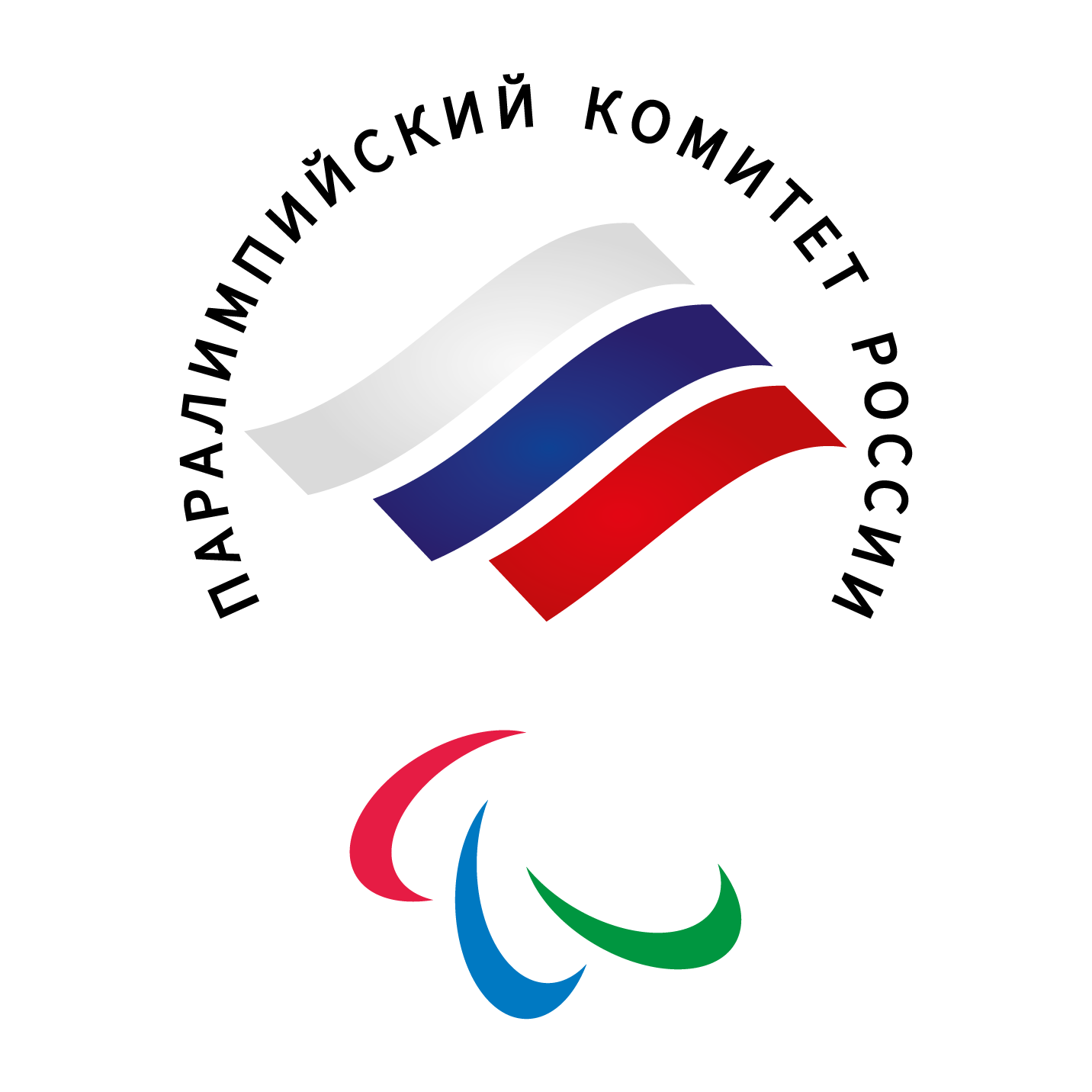 Отчет Исполкома 
Общероссийской общественной организации 
«Паралимпийский комитет России» 
о работе за период с апреля 2018 года 
по февраль 2022 г.Март 2022Восстановление членства ПКР в МПКОдной из важнейших задач Паралимпийского комитета России (далее – ПКР) в отчетный период с апреля 2018 года по март 2022 года являлось восстановление членства ПКР в Международном паралимпийском комитете (далее – МПК). В рамках восстановления членства ПКР выполнял пункты Критериев восстановления членства ПКР в МПК от 21 ноября 2016 года (далее – Критерии восстановления членства ПКР в МПК) и Дорожной карты по реализации Критериев восстановления членства ПКР в МПК (далее - Дорожная карта), Пост-восстановительных критериев от 15 марта 2019 года (далее – Пост-восстановительные критерии), Пересмотренных пост-восстановительных критериев от 08 февраля 2021 года (далее – Пересмотренные пост-восстановительные критерии).В течении всего отчетного периода функционировали Координационный комитет ПКР по взаимодействию с Рабочей группой МПК по вопросам восстановления членства ПКР в МПК (далее – Координационный комитет ПКР) и Рабочая группа ПКР по разработке и реализации мер, направленных на восстановление членства ПКР в Международном паралимпийском комитете (далее - РГ ПКР по восстановлению членства).Координационный комитет ПКР осуществлял взаимодействие, организацию и проведение переговоров и рабочих совещаний посредством телефонной связи и видеоконференции с Рабочей группой МПК по вопросам выполнения пунктов Дорожной карты по реализации Критериев восстановления членства ПКР в МПК. Формировались и предоставлялись ежеквартальные отчеты в Администрацию Президента РФ, Правительство РФ и Минспорт России о ходе проделанной работы Паралимпийским комитетом России по восстановлению членства ПКР в МПК.В 2018 году сотрудниками было организованно 12 заседаний РГ ПКР по восстановлению членства. В ходе реализации Критериев восстановления членства ПКР в МПК по итогам очередной отчетно-выборной Конференции ПКР 26 апреля 2018 г. в Рабочую группу МПК и в МПК были предоставлены:-	избранные сроком на четыре года руководящие органы ПКР (Президент ПКР, Председатель Исполкома – первый вице-президент ПКР, генеральный секретарь ПКР, состав Исполкома ПКР);-	обновленный перечень рабочих групп, комитетов, комиссий и советов ПКР с указанием их руководителей;-	обновленные составы Координационного комитета ПКР и Комиссии ПКР по медицине, антидопингу и классификации спортсменов.В рамках реализации Критериев восстановления членства ПКР в МПК, а также усиления мер по антидопинговому обеспечению на Отчетно-выборной конференции ПКР 26 апреля 2018 г. был принят ряд дополнений и изменений в Устав Паралимпийского комитета России относительно обеспечения эффективной деятельности и совершенствования работы ПКР по антидопинговому обеспечению.По рекомендации ПКР в Уставы Всероссийской федерации спорта лиц с поражением опорно-двигательного аппарата (ФПОДА), Федерации спорта слепых (ФСС), Всероссийской федерации спорта лиц с интеллектуальными нарушениями (ФЛИН) также был внесен ряд дополнений и изменений, касаемо антидопингового обеспечения спортсменов, тренеров и иных специалистов.За 2018 год Паралимпийский комитет России добился значительного прогресса в реализации Критериев восстановления членства ПКР в МПК, а именно обеспечил значительные изменения в своей деятельности по защите чистого спорта, обеспечил внедрение в оперативную деятельность ПКР важных документов и материалов, касающихся антидопинга, продемонстрировал, что основные Критерии восстановления членства ПКР в МПК выполнены и можно ожидать, что в дальнейшем они будут строго выполняться, а также полностью выполнил обязательства со своей стороны перед МПК по финансовым контрактам №1 и №2 за период с 18.07.2016 г. по 10.10.2018 гг.В 2019 году МПК и Рабочая группа МПК подтвердила ПКР выполнение 65 пунктов из 67 Дорожной карты, которая более детально определяет работу по выполнению 28 пунктов Критериев восстановления членства ПКР в МПК. Не выполненными остались два пункта дорожной карты:•	полное восстановление РУСАДА Всемирным антидопинговым агентством (ВАДА);•	предоставление официального ответа конкретно и должным образом, отвечающего на выводы, сделанные профессором Маклареном.15 марта 2019 года Международный паралимпийский комитет (МПК), в соответствии с решением Исполкома МПК от 08 февраля 2019 года, условно восстановил в членстве Паралимпийский комитет России (ПКР). Это решение стало результатом интенсивной работы, которую ПКР провел в рамках своей антидопинговой деятельности и выполнения пунктов Дорожной карты восстановления ПКР в МПК. Многие из этих пунктов были направлены на совершенствование антидопингового обеспечения спортсменов, тренеров и специалистов по паралимпийским видам спорта, совершенствование нормативных документов, структуры организации и т.д.Вместе с решением о восстановлении членства МПК опубликовал Поствосстановительные критерии, которые ПКР должен продолжать выполнять до 31 декабря 2022 года, чтобы сохранить свое условное восстановление. В случае невыполнения любого из условий Исполком МПК может пересмотреть статус членства ПКР в любое время. МПК также может изменить критерии, если появятся дополнительные доказательства любых расследований применения допинга в России.Всего МПК установил 12 критериев, среди которых можно выделить следующие:•	ПКР должен соответствовать Всемирному антидопинговому Кодексу и Антидопинговому Кодексу МПК.•	РУСАДА должна соответствовать Кодексу ВАДА.•	российские паралимпийцы имеют право участвовать в соревнованиях МПК, только если в течение шести месяцев до финального дня соревнований они выполнили минимальные требования по антидопинговому тестированию.•	ПКР обязан возместить МПК расходы, связанные с увеличением тестирования российских спортсменов, а также расходы, связанные с оценкой выполнения Поствосстановительных критериев. •	ПКР должен предоставлять подробные отчеты о ходе работы в МПК каждые шесть месяцев.На основании Пост-восстановительных критериев, российские спортсмены-паралимпийцы по видам спорта, которые входят в прямое управление МПК (легкая атлетика, плавание, пулевая стрельба, пауэрлифтинг, лыжные гонки, биатлон, хоккей-следж, горнолыжный спорт, сноуборд), с 15 марта 2019 года были допущены к участию во всех официальных международных соревнованиях, включая Паралимпийские летние и зимние игры.После опубликования Поствосстановительных критериев МПК, Паралимпийским комитетом России была проведена большая работа по созданию системы организации, контроля и мониторинга проведения антидопинговых тестирований российских спортсменов для участия в соревнованиях МПК. Огромную помощь и поддержку по тестированию паралимпийцев в соответствии с Пост-восстановительными критериями оказывает РУСАДА. Только за 2021 год РУСАДА провело 1478 тестирований российских спортсменов-паралимпийцев. Благодаря своевременно проведенному антидопинговому тестированию, российские паралимпийцы по видам спорта МПК смогли и продолжают принимать участие в целом ряде международных соревнований, являвшихся квалификационными для участия в Паралимпийских летних Играх 2020 года в г.Токио (Япония) и Паралимпийских зимних Играх 2022 года в г. Пекине (КНР), в том числе в Чемпионатах мира.Сотрудниками ПКР ежеквартально направлялись в МПК календари всероссийских соревнований и тренировочных мероприятий по паралимпийским видам спорта. Также специалисты ПКР в течение всего отчетного периода контролировали ежемесячное предоставление в РУСАДА официальной информации по единому календарному плану тренировочных мероприятий и соревнований спортивных сборных команд Российской Федерации от Всероссийской федерации спорта лиц с поражением опорно-двигательного аппарата, Федерации спорта слепых, Всероссийской федерации спорта лиц с интеллектуальными нарушениями, Федерации керлинга России, Союза тхэквондо России (Федерации), а также списков спортсменов, принимающих участие в тренировочных мероприятиях на территории России.Сотрудники ПКР весь период оказывали необходимую  практическую и методическую помощь российским спортсменам-паралимпийцам, включенным в национальный и международный регистрируемые пулы тестирования (в АДАМС включено: в 2018 году – 269 спортсменов, в 2019 году – 308 спортсменов, в 2020 году - 369 спортсменов, в 2021 году – 393 спортсмена).В отчетном периоде в рамках выполнения требований Пост-восстановительных критериев и Пересмотренных пост-восстановительных критериев МПК сотрудники ПКР приняли участие в расследованиях по нарушениям порядка предоставления спортсменами-паралимпийцами информации о местонахождении в системе АДАМС, в том числе проводили рассылку уведомлений, сбор объяснительных записок, помощь в подготовке объяснительных записок, взаимодействие с РУСАДА и МПК. Также сотрудники ПКР в отчетный период приняли участие в расследованиях по нарушениям антидопинговых правил российскими спортсменами-паралимпийцами, в том числе подготовили пакет документов и информации для российских организаций согласно требованиям Федерального закона от 04.12.2007 N 329-ФЗ (ред. от 02.07.2021 г.) "О физической культуре и спорте в Российской Федерации", для МПК, членов Исполкома ПКР и Совета спортсменов ПКР в соответствии с Антидопинговыми правилами ПКР.ПКР со своей стороны продолжает активную антидопинговую деятельность, направленную на повышение уровня осведомленности спортсменов и персонала спортсменов сборных команд России в вопросах антидопинга, формированию сильной антидопинговой культуры и созданию открытой среды по информированию о нарушениях антидопинговых правил.В 2021 году сотрудниками ПКР были разработаны обновленные Антидопинговые правила ПКР и обновленная Образовательная антидопинговая программа ПКР в полном соответствии с Кодексом ВАДА 2021 года. Указанные документы были внедрены в оперативную деятельность ПКР и всех его членов, включая Общероссийские спортивные федерации, развивающие паралимпийские виды спорта (далее - Федерации). ПКР оказали федерациям консультативную помощь по приведению нормативных правовых актов федераций в соответствие с новым Всемирным антидопинговым Кодексом ВАДА 2021 года и Международными стандартами ВАДА.Реализация Образовательной антидопинговой программы ПКР включала следующие мероприятия:Проведение антидопинговых образовательных семинаров ПКР:За отчетный период ПКР провел более 150 семинаров для спортсменов и персонала спортсменов по летним и зимним паралимпийским видам спорта. Всего в антидопинговых семинарах ПКР приняло участие около 3000 человек, включая спортсменов, тренеров, врачей и специалистов. Все слушатели успешно прошли итоговое тестирование и получили Сертификаты ПКР.Организация прохождения тренерами, специалистами сборных команд России ежегодного обучения по образовательной онлайн платформе РУСАДА «Триагонал». За отчетный период по онлайн программе «Триагонал» прошло обучение около 2000 тренеров и специалистов спортивных сборных команд России по летним и зимним паралимпийским видам спорта, а также сотрудников аппарата ПКР в полном составе.Обеспечение прохождения спортсменами сборных команд России по паралимпийским видам спорта международного онлайн обучения ВАДА по программе «ALPHA». Сертификаты ВАДА о прохождении онлайн обучения ALPHA получили около 1000 спортсменов - членов спортивных сборных команд России по паралимпийским видам спорта.Издание печатных материалов ПКР по антидопинговой тематике:-	Антидопинговые правила ПКР;-	Антидопинговый Кодекс МПК;-	Антидопинговый справочник спортсмена-паралимпийца;-	учебное пособие ПКР «Прохождение допинг-контроля спортсменами-паралимпийцами на английском языке».Проведение Антидопинговых Форумов Юных паралимпийцев:в г. Москве, 6 сентября 2018 годав г. Красноярске (Красноярский край), 5 декабря 2018 годав г. Элиста (Республика Калмыкия), 19 апреля 2019 годав. г. Южно-Сахалинск (Сахалинская область), 4 сентября 2019 годав г. Белгороде (Белгородская область), 28 ноября 2019 годав г. Ханты-Мансийске (ХМАО-Югра), 25 февраля 2020 годав г. Дзержинске (Нижегородская область), 2 октября 2021 годаВо время Форумов для детей-инвалидов проводятся интерактивные лекции, антидопинговая викторина ВАДА и интерактивная образовательная игра на знание антидопинговых правил «Брейн-ринг». В течение всего дня Форума постоянную поддержку молодым спортсменам оказывают именитые паралимпийцы - Послы Паралимпийского спорта. Они проводят мастер-классы и физкультурные уроки, в которых дети с удовольствием участвуют. Также в рамках Форума проводится образовательный семинар по антидопинговым правилам для родителей детей-инвалидов, тренеров и специалистов.Цель Форумов юных паралимпийцев заключается в антидопинговой профилактике и пропаганде нетерпимости к допингу среди молодых спортсменов-паралимпийцев, в том числе кандидатов в спортивные сборные команды России по адаптивным видам спорта, продвижении паралимпийских ценностей и развитии паралимпийского движения.Горячая линия ПКР в он-лайн формате на сайте ПКР - с целью оперативного информирования о возможных нарушениях антидопинговых правил.Информация на официальном веб-сайте ПКР по антидопинговым правилам.Консультации специалистов ПКР по телефону и электронной почте по всем вопросам антидопингового обеспечения.Таким образом, ПКР проводит профилактику преднамеренных и непреднамеренных нарушений антидопинговых правил спортсменами, тренерами, специалистами и родителями спортсменов.С целью предотвращения нарушений антидопинговых правил спортсменами национального уровня:ПКР с 2019 года стал проводить антидопинговые семинары на Чемпионатах и Первенствах России для спортсменов-инвалидов национального уровня, не входящих в число членов спортивных сборных команд страны, а также для персонала спортсменов-инвалидов.В соответствии с решением Исполкома ПКР 19.04.2019г. федерации по паралимпийским видам спорта, внесли в Положение о всероссийских соревнованиях на 2020 год норму, указывающую на допуск спортсменов-паралимпийцев к участию в официальных всероссийских соревнованиях только при наличии документа, подтверждающего прохождение образовательного антидопингового семинара и/или сертификата о прохождении антидопингового онлайн-курса РУСАДА.Все мероприятия ПКР по антидопингу направлены на пропаганду чистого спорта, воспитание принципов справедливости и честности, сохранение здоровья атлетов и обеспечение равных условий для всех спортсменов.В соответствии с Положением по этике, конфликту интересов и борьбе с коррупцией Паралимпийского комитета России, Исполкомом ПКР 19 апреля 2019 г. продлил полномочия: -	независимого эксперта по этике Паралимпийского комитета России (Щеглова Ксения Вадимовна) сроком на три года;-	трех кандидатов для участия в апелляционных слушаниях Апелляционной комиссии по этике, конфликту интересов и борьбе с коррупцией Паралимпийского комитета России (Бобрович Никита Борисович, Кикин Игорь Анатольевич, Монахов Алексей Владимирович) сроком на три года.Один из пунктов Пост-восстановительных критериев ПКР касается РУСАДА: «РУСАДА должно соответствовать Кодексу ВАДА».9 декабря 2019 г. Исполнительный комитет ВАДА единогласно одобрил рекомендацию Комитета по соответствию о том, что РУСАДА должно быть объявлено не соответствующим Всемирному антидопинговому кодексу сроком на четыре года. 27 декабря 2019 г. в соответствии с решением Общего собрания членов РУСАДА от 24 декабря 2019 г., Генеральный директор РУСАДА Юрий Ганус направил уведомление в ВАДА от имени РАА «РУСАДА» о несогласии с решением Исполкома ВАДА от 09.12.2019 г. о несоответствии РАА «РУСАДА» Всемирному антидопинговому кодексу, последствиях такого несоответствия и условиях восстановления статуса РАА «РУСАДА».С учетом того, что последствия, принятые Исполкомом ВАДА 9 декабря 2019г. относительно РУСАДА, ущемляют права российских спортсменов-паралимпийцев и Паралимпийского комитета России, на заседании Исполкома ПКР 30 декабря 2019 г.:-	принято решение о вступлении ПКР в процесс в качестве заинтересованной стороны (третьего лица) в споре между ВАДА и РУСАДА в CAS;-	утверждена юридическая компания «Бонард Лоусон Женева», имеющая положительный судебный опыт в области международного спортивного права, для представления интересов Паралимпийского комитета России в качестве заинтересованной стороны (третьего лица) в споре между ВАДА и РУСАДА в CAS.9 января 2020 года ВАДА направило официальное уведомление в Спортивный арбитражный суд (CAS) в Лозанне (Швейцария) о споре с РУСАДА по поводу санкций в отношении российского спорта.17 января 2020 года юридическая компания «Бонард Лоусон Женева», представляющая интересы Паралимпийского комитета России (согласно решению Исполкома ПКР от 30 декабря 2019 года), направила документы в CAS о вступлении ПКР в судебное разбирательство между ВАДА и РУСАДА в качестве третьего лица.Уведомление в CAS о вступление в вышеуказанный процесс в качестве третьих сторон также подали МОК, МПК, Олимпийский комитет России, международная и всероссийская федерации хоккея с шайбой, группа из 33 и 10 спортсменов, среди которых также 3 спортсмена-паралимпийца (Иван Голубков, Елена Крутова и Виктория Потапова).В период с 2 по 5 ноября 2020 года состоялись слушания Спортивного арбитражного суда по арбитражному разбирательству между ВАДА и РУСАДА, с 50 вмешивающимися сторонами, включая Международный олимпийский комитет, Международный паралимпийский комитет, ОКР, ПКР и Международную федерацию хоккея на льду.В решении, вынесенном Спортивным арбитражем в Лозанне («Решение CAS») по делу CAS 2020/0/6689 («Арбитраж CAS») от 17 декабря 2020 года, РУСАДА было признано несоответствующим Кодексу ВАДА («WADC») исключительно в связи c необеспечением получения ВАДА достоверных данных из базы LIMS и лежащих в основе аналитических данных бывшей Московской лаборатории.По результатам рассмотрения данного дела Арбитраж CAS не установил каких-либо нарушений в ведении антидопинговой работы со стороны РУСАДА. Напротив, в ходе обмена письменными позициями, а также в процессе устных слушаний представители ВАДА прямо признавали, что у ВАДА не имеется никаких претензий к РУСАДА с точки зрения организации антидопинговой работы. В этой связи не подлежит сомнению тот факт, что антидопинговая программа РУСАДА (и ПКР) полностью соответствует Кодексу ВАДА (WADC).В Решении CAS (параграф 765) Арбитраж CAS прямо указал, что «из доказательств, имеющихся в деле, не следует, что Олимпийский комитет России или Паралимпийский комитет России были ответственными за манипуляции с московскими данными». При этом ПКР никогда не предоставлялась возможность высказаться по поводу предполагаемого несоответствия РУСАДА в Арбитраже CAS.По итогам решения CAS можно сказать, что суд «услышал» и принял положительные решения по целому ряду поднятых ПКР вопросов. Все российские паралимпийцы смогут принять участие в летних Паралимпийских играх в Токио 2021 года, в зимних Паралимпийских играх 2022 года в Пекине и во всех других спортивных соревнованиях. Также CAS отказался налагать запрет на посещение спортивных мероприятий на руководство и членов ПКР. Международный паралимпийский комитет 17 декабря 2020 года опубликовал пресс-релиз о признании решения CAS.С 1 января 2021 года вступила в силу обновленная версия Всемирного антидопингового кодекса ВАДА (далее - Кодекс ВАДА 2021 года). Согласно положениям Кодекса ВАДА 2021 года представители исполнительных органов власти, национального олимпийского и паралимпийского комитетов, спортивных федераций и организаций больше не смогут входить в органы управления национального антидопингового агентства.С целью соответствия требованиям Кодекса ВАДА 2021 года, а также обеспечения независимости антидопинговой деятельности РУСАДА на внеочередном Общем собрании членов РУСАДА 11 декабря 2020 года была принята информация ПКР о выходе из состава членов РАА «РУСАДА» в соответствии с п. 6.2.9. Устава РАА «РУСАДА».Ранее на заседании Наблюдательного совета РУСАДА 24 ноября 2020 года член Наблюдательного совета, Генеральный секретарь ПКР, 5-кратный паралимпийский чемпион Андрей Строкин заявил о своем намерении выйти из состава Наблюдательного совета РУСАДА. Заявление Андрея Строкина от 24 ноября 2020 года было принято и его полномочия в качестве члена Наблюдательного совета РУСАДА были прекращены решением Общего собрания членов РУСАДА от 11 декабря 2020 года.В ходе заседания Общего собрания членов РУСАДА 11 декабря были также утверждены обновленный Устав РУСАДА, правила членства РУСАДА, положение о Наблюдательном совете РУСАДА и его новый состав, в члены РУСАДА были приняты две организации - ООО «Международный центр охраны здоровья» и ООО «Ассоциация юристов России».8 февраля 2021 года МПК опубликовал Пересмотренные пост-восстановительные критерии, которые заменили Пост-восстановительные критерии МПК от 15 марта 2019 года. ПКР был проведен тщательный анализ Пересмотренных пост-восстановительных критериев МПК от 08 февраля 2021 года на предмет соответствия указанных Критериев решению CAS по делу ВАДА против РУСАДА от 17 декабря 2020 года, а также в отношении требований Критериев к участию спортсменов и персонала спортсменов в международных соревнованиях, включая Паралимпийские игры.По результатам проведенного анализа было выявлено, что Пересмотренные пост-восстановительные критерии МПК сохранили в себе все пункты Пост-восстановительных критериев МПК от 15 марта 2019 года. При этом появился ряд новых или измененных требований, например, изменилась и стала мягче формулировка пункта про РУСАДА – «РУСАДА должно соответствовать условиям восстановления, изложенным в решении CAS, и в дальнейшем быть признано соответствующим ВАДА» (пункт 10). Появились пункты, касающиеся Представителей Правительства РФ (согласно определению CAS), о том, что никто из представителей Правительства РФ не должен быть назначен в Исполком, совет или на любую другую роль в ПКР и у его членов (пункт 12) и о том, что ни при каких обстоятельствах представителям правительства РФ не разрешается присутствовать на Паралимпийских играх, ни в каком качестве, в том числе и в качестве вспомогательного персонала спортсмена (пункт 21). Для участия в Паралимпийских играх спортсмены, согласно Критериям, должны получить сертификат ВАДА Альфа или РУСАДА-Триагонал (пункт 20). Представлены требования к отсутствию наименования «Россия», символов и флага России на спортивной экипировке, теле, на волосах, на ногтях, спортивном оборудовании, медицинском оборудовании, личных вещах, и т.д. (пункты 25,26,27, 28). Гимн, флаг на мероприятиях и на всех церемониях разрешается только согласованный с МПК и в рамках решения CAS (пункты 32,33). В связи со значительным увеличением объема тестирования с 2021 года сумма выплат ПКР в МПК возросла и составляет 250000 Евро за календарный год до 31 декабря 2022 года. С целью соответствия решению CAS и пункту 12 Пересмотренных пост-восстановительных критериев МПК ПКР провел работу по определению круга лиц, являющихся членами исполкомов или комитетов (включая подкомитеты) ПКР и его членов и одновременно являющихся представителями Правительства РФ и запросил информацию у 52 региональных отделений ПКР и 28 членских организаций ПКР о наличии в руководящих органах Представителей правительства РФ согласно определению КАС.ПКР получил ответы от всех региональных отделений ПКР, а также всех юридических лиц - членских организаций ПКР, о том, что все Представители Правительства Российской Федерации покинули свои должности, связанные с ПКР, в соответствии с Решением КАС.Все Представители Правительства были отстранены от должности на весь срок действия решения CAS, в том числе Владимир Лукин. Исполком ПКР постановил временно возложить исполнение обязанностей Президента ПКР на Рожкова Павла Алексеевича - Председателя Исполкома ПКР – первого вице-президента ПКР и наделить его полномочиями в объеме и сроки, установленные действующим Уставом ПКР. 16 июня 2021 года, в ответ на соответствующий запрос ВАДА, ПКР направил в ВАДА информацию о том, что в соответствии с Решением КАС все Представители Правительства Российской Федерации покинули свои должности, связанные с ПКР на весь срок действия решения CAS.В настоящее время в составе Исполкома ПКР, комитетов (включая подкомитеты), советов, других органах и должностях ПКР и его членов отсутствуют Представители Правительства Российской Федерации (как определено в Решении КАС).С целью выполнения финансовых условий Критериев восстановления членства ПКР в МПК, сотрудниками ПКР был подготовлен проект контракта №3, а также проект Дополнительного соглашения №2 к Контракту №2 от 15.02.2018г. для завершения расчетов по выполнению пункта 27 Критериев восстановления членства ПКР в МПК за 2018 год, которые были направлены Паралимпийским комитетом России в МПК 26 марта 2019 г.Специалисты ПКР вели электронную переписку со специалистами Антидопингового департамента МПК, проводили экспертную оценку отчетных документов, предоставленных МПК по контрактам по реализации Критериев восстановления членства ПКР в МПК и Пост-восстановительных критериев МПК, а также обеспечили сбор и систематизацию протоколов допинг-контроля российских спортсменов по видам спорта МПК за отчетный период на основании выставленных счетов МПК.Итоговая сумма по оплате проведения антидопингового тестирования российских спортсменов-паралимпийцев в период с 11 октября 2018 года по 31 декабря 2018 года, которую ПКР направил в МПК 10.10.2019 г., составила 86 752,69 Евро. 10 октября 2019 г. между МПК и ПКР подписан Контракт №3 по выполнению Пост-восстановительных критериев МПК от 15 марта 2019 года (далее – Контракт №3). Итоговая сумма по оплате проведения антидопингового тестирования российских спортсменов-паралимпийцев в период с 01 января 2019 года по 07 ноября 2019 года, а также юридических услуг МПК, понесенных при оценке соответствия ПКР Пост-восстановительным критериям, согласно Контракту №3, которую ПКР направил в МПК 18.12.2019 г., составила 47 879,46 Евро.22 октября 2020 года были подписаны и оплачены счета и акты приемки-сдачи оказанных услуг между ПКР и МПК по выполнению Контракта №3 от 10.10.2019г. за оказанные услуги МПК по состоянию на 31 декабря 2019 г. на сумму 64 361,27 евро и с 01 января 2020г. по 18 марта 2020 г. на сумму 83 001,77 евро.В III квартале 2021 года ПКР получил от МПК оригиналы финансовых документов, подтверждающих расходы МПК за период с 19 марта 2020 года по 31 декабря 2020 года, в том числе и обновленный счет № 2102479 от 11 мая 2021 года на сумму 82 387,97 евро. 14 июля 2021 года ПКР оплатил представленный счет МПК и подписал Акты выполненных работ. Расходы ПКР в рублях составили 7359699 рублей и были возмещены из федерального бюджета посредством подсистемы “Управление расходами в части казначейского сопровождения”.В IV квартале 2021 г. ПКР получил от МПК оригиналы финансовых документов, подтверждающих расходы МПК по состоянию на 31.12.2020г., в том числе счет № 2102648 от 05 ноября 2021 года на сумму 39 996,48 Евро. 01 декабря 2021 года ПКР оплатил представленный счет МПК и подписал Акт выполненных работ. Расходы ПКР в рублях составили 3 419 574,44 рублей и были возмещены из федерального бюджета посредством подсистемы “Управление расходами в части казначейского сопровождения”.17 декабря 2021 года от МПК получено письмо с уведомлением о том, что в связи с большим объемом работы, связанной с подготовкой к XIII Паралимпийским зимним играм 2022 года в г. Пекине, финансовые документы за 2021 год по Контракту №3 от 10.10.2019г. и Дополнительному соглашению №1 к нему будут предоставлены в ПКР со стороны МПК в 2022 году. Каждые 6 месяцев сотрудниками ПКР готовятся и направляются в МПК отчеты ПКР о ходе работы в рамках выполнения Пост-восстановительных критериев.Реализация деятельности по выполнению Критериев восстановления членства ПКР в МПК, Пост-восстановительных критериев МПК и Пересмотренных пост-восстановительных критериев МПК позволила:-	российским спортсменам по видам спорта МПК принимать участие в официальных международных соревнованиях, в т.ч. квалификационных к ПИ-2020 и ПИ-2022, под российским флагом, с российским гимном, символикой и экипировкой;-	российским спортсменам по летним видам спорта МПК завоевать квоты на ПИ-2020 в Токио (Япония);-	российским спортсменам по зимним видам спорта МПК завоевать квоты на ПИ-2022 в Пекине (КНР);-	ПКР активно участвовать и продвигать свою позицию в международном паралимпийском движении, включая взаимодействие и участие в программах Международного паралимпийского комитета и его партнеров, Европейского паралимпийского комитета и национальных паралимпийских комитетов.-	представителям ПКР принимать участие в работе руководящих органов Международного паралимпийского комитета и Европейского паралимпийского комитета (Генеральная ассамблея МПК, Генеральная ассамблея ЕПК, Совет спортсменов МПК и т.д.);-	подавать заявки на проведение международных соревнований по видам спорта МПК на территории России; -	номинировать представителей России на должности в комиссии, советы, рабочие группы МПК и т.д.По результатам проведенной за отчетный период работы ПКР выполняет все свои обязанности согласно Пересмотренным Пост-восстановительным критериям МПК, сохраняет свое полное соответствие требованиям Всемирного Антидопингового Кодекса ВАДА и Антидопингового кодекса МПК, а также решениям Спортивного арбитражного суда (КАС) по делу ВАДА против РУСАДА от 17.12.2020 г. Информационно-пропагандистская деятельность. Повышение осведомленности населения о Паралимпийских играх и Паралимпийских ценностях. Издательская деятельностьВ отчетный период специалистами Паралимпийского комитета России велась планомерная работа по освещению деятельности Паралимпийского комитета России, участию российских спортсменов в международных соревнованиях, проведению чемпионатов и первенств России, Всероссийских соревнований.Официальный сайт и социальные сети ПКРЗа период с апреля 2018 года по март 2022 года на сайте Паралимпийского комитета России размещено более (за 4 года – 4385) новостных материалов.Подавляющее большинство новостей было посвящено спортивной тематике - выступлению спортсменов на международных соревнованиях, проведению чемпионатов и первенств России, Всероссийских соревнований. В общей сложности вышли (2018 – 2022) 1956 информационных материалов. Также на официальном сайте ПКР размещаются информационные материалы, посвященные деятельности Паралимпийского комитета, комментарии официальных лиц Паралимпийского комитета России, пресс-релизы, региональные новости, а также мероприятия с участием руководителей ПКР.В период с 2018 по 2022 год официальный сайт ПКР посетило более 2 550 000 пользователей.В целях популяризации и пропаганды паралимпийских ценностей проводится работа по ведению страниц Паралимпийского комитета России в социальных сетях Вконтакте, Facebook, Twitter и Instagram. С 2020 года обновлен формат подачи информации в социальных сетях, увеличено количество видео-контента, проводятся акции, розыгрыши подарков, что позволило увеличить количество подписчиков и повысить интерес к паралимпийскому спорту. Ежедневно проводится рассылка новостей ПКР за предыдущие сутки, а также расписание текущих спортивных событий. Регулярно ведутся страницы сайта ПКР «спортивные события», на которых сводятся результаты выступления российских спортсменов на международных соревнованиях, а также собираются протоколы соревнований.Создана и ведется база данных по паралимпийским видам спорта с медалями, завоеванными российскими спортсменами на международных соревнованиях. Освещение деятельности Паралимпийского комитета России в федеральных и региональных средствах массовой информации. Организация пресс-брифингов и пресс-конференцийС целью освещения деятельности Паралимпийского комитета России сотрудниками Аппарата ПКР проводится работа по организации пресс-конференций, пресс-брифингов с участие спортсменов и тренеров сборных команд России, руководителей Паралимпийского комитета России, представителей Партнеров ПКР.За отчетный период проведены более 15 пресс-конференций, посвященных подготовке и участию сборных команд России в XVI Паралимпийских летних играх 2020 года в г. Токио и XIII Паралимпийских зимних играх 2022 года в г. Пекине (Китай), а также международных соревнований, таких как чемпионаты мира, восстановлению членства Паралимпийского комитета России в Международном паралимпийском комитете, организовываются пресс-подводы. Регулярно в федеральных СМИ размещаются комментарии руководителей ПКР, пресс-релизы.Освещение подготовки и участия сборной команды России в XVI Паралимпийских летних играх 2020 года в г. Токио (Япония)XVI Паралимпийские летние игры широкомасштабно освещались в федеральных и региональных средствах массовой информации.С целью освещения подготовки и участия российских спортсменов в Паралимпийских играх ПКР регулярно размещал пресс-релизы в федеральных СМИ. Была проведена работа с федеральными и региональными средствами массовой информации по организации пресс-конференций, пресс-подходов, индивидуальных интервью со спортсменами и руководителями делегации ПКР до, во время и после проведения Паралимпийских игр в Токио. 2019 год стал основным временным периодом для отечественных спортсменов по завоеванию квот на Паралимпийские игры. Таким образом право на участие в Играх завоевали спортсмены в дисциплинах видов спорта по волейболу сидя, велоспорту, стрельбе из лука, гребле на байдарках и каноэ, академической гребле, бочча, плаванию, настольному теннису, пулевой стрельбе, легкой атлетике. Регулярно на официальном сайте ПКР, социальных сетях ПКР выходили анонсирующие и итоговые спортивные новостные статьи, промежуточные итоги мировых спортивных первенств, комментарии старших тренеров сборных команд по предстоящим турнирам и итоговых выступлениях спортсменов. Отборочные чемпионаты мира МПК по плаванию и легкой атлетике впервые освещались федеральными телеканалами в формате ежедневных новостных выпусков. При взаимодействии ПКР с Рабочей группой по информационно-аналитическому сопровождению физкультурных и спортивных мероприятий Администрации Президента РФ, пресс-службой МПК и федеральными каналами, удалось достигнуть договоренностей о направлении МПК видеоматериала с участием российских пловцов и легкоатлетов в российские федеральные СМИ. Также осуществлялось взаимодействие со съемочной группой «1 Канала», которая непосредственно из города Лондона осуществляла запись интервью членов паралимпийской сборной команды по плаванию.Новостные материалы выходили в ведущих печатных российских СМИ и на их интернет-порталах (Известия, Новая Газета, Российский спорт, ТАСС, Интерфакс, Чемпионат.com, Спорт24, Метро и многих других), а также в ежедневных информационных выпусках на федеральных телевизионных каналах (1 Канал, Россия 24, Матч ТВ, НТВ, Мир 24, Рен-ТВ, ОТР, ТВ-Центр, ВГТРК «Россия» и другие).Прямые эфиры с церемоний открытия и закрытия, а также соревнований игр велись на телеканалах Матч ТВ, Матч Арена, Матч Страна, Матч Игра.Была собрана база контактов пресс-служб региональных органов исполнительной власти в области физической культуры и спорта, с которыми велось активное взаимодействие в предоставлении информационных материалов о XVI Паралимпийских играх 2020 года. Во многих субъектах Российской Федерации велось активное освещение в СМИ участия спортсменов региона в Паралимпийских играх. Среди наиболее активных субъектов можно отметить Республику Дагестан, Чувашскую Республику, Республику Башкортостан и др. Итогом проведенной работы стало многократное увеличение интереса к Паралимпийским играм и команде ПКР на играх ПИ-2021. Согласно отчетам цитирования, в сети Интернет, интерес аудитории к Паралимпийским играм и команде ПКР с 1 августа по 1 сентября 2021 года вырос более чем в 10 раз. Было выпущено более 600 статей, более 3000 упоминаний и сообщений, более 200 интервью в печатных СМИ и ТВ. Проведено 6 пресс-конференций, посвященных подготовки команды к Играм.22 августа 2019 года в Международном мультимедийном пресс-центре «Россия сегодня» ПКР провел пресс-конференцию, посвященную 1 году до начала XVI Паралимпийских летних игр 2020 года в г. Токио (Япония).Перед представителями СМИ выступили Президент ПКР В.П. Лукин, председатель Исполкома, первый вице-президент ПКР, шеф миссии сборной команды России на XVI Паралимпийских летних играх 2020 года в г. Токио (Япония) П.А. Рожков, член Исполкома ПКР, главный тренер паралимпийской сборной команды России по плаванию Ю.А. Назаренко, чемпион, 3-кратный серебряный и бронзовый призер Паралимпийских игр по плаванию спорта лиц с ПОДА Денис Тарасов, 2-кратный серебряный и бронзовый призер Паралимпийских игр по плаванию спорта лиц с ПОДА Дмитрий Григорьев, серебряный и 3-кратный бронзовый призер Паралимпийских игр по плаванию спорта слепых Дарья Пикалова (Стукалова), чемпионка мира по стрельбе из лука спорта лиц с ПОДА Елена Крутова.12 марта 2020 года в г. Москве в Международном мультимедийном пресс-центре «Россия-Сегодня» проведена пресс-конференция, посвященная подготовке к XVI летним Паралимпийским играм 2020 года в г. Токио (Япония). Спикерами пресс-конференции стали президент Паралимпийского комитета России Владимир Лукин, заместитель министра спорта Российской Федерации Марина Томилова, шеф миссии сборной команды России на XVI летних Паралимпийских играх 2020 года в г. Токио (Япония), председатель Исполкома, первый вице-президент ПКР Павел Рожков, генеральный директор ООО «УК «Forward» Виталий Цыганков, 3-кратная чемпионка Паралимпийских игр, руководитель Рабочей группы Паралимпийского комитета России по обеспечению экипировкой сборной команды России на XVI Паралимпийских летних играх 2020 года в г.Токио (Япония) Ольга Семенова, чемпионка мира 2018 года, чемпионка Европы 2019 года по волейболу сидя, Самый полезный игрок и лучший нападающий по итогам чемпионата мира Юлия Медникова, чемпионка мира 2018 года, чемпионка Европы 2019 года по волейболу сидя, лучший подающий игрок по итогам чемпионата мира Елизавета Кунстман, 2-кратная чемпионка мира, многократный победитель и призер чемпионатов Европы, Кубков мира и международных соревнований по фехтованию на колясках Виктория Бойкова.В рамках мероприятия состоялось подписание соглашения между Паралимпийским комитетом России и компанией Forward, которая стала Генеральным спонсором ПКР, экипирующим спортивной одеждой паралимпийскую сборную команду России на XVI Паралимпийские летние игры 2020 года в г. Токио (Япония).14 мая 2021 года ПКР в г. Белгороде в рамках торжественных мероприятий, посвященных 25-летию Паралимпийского комитета России провел пресс-конференцию, посвященную 100 дням до начала XVI Паралимпийских летних игр в г. Токио (Япония).В ней приняли участие председатель Исполкома, первый вице-президент ПКР, шеф миссии сборной команды России на XVI Паралимпийских летних играх в г. Токио Павел Рожков, генеральный секретарь Паралимпийского комитета России, 5-кратный чемпион Паралимпийских игр Андрей Строкин, вице-президент ПКР, 3-кратная чемпионка Паралимпийских игр Ольга Семенова, Генеральный директор ООО «УК «ФОРВАРД» Виталий Цыганков, чемпион мира, призер чемпионатов Европы, Кубков мира и Европы, член паралимпийской сборной команды России по пулевой стрельбе - представитель Белгородской области Андрей Кожемякин.В рамках пресс-конференции официальный экипировщик Паралимпийской команды России на XVI Паралимпийских летних играх компания «Форвард» презентовала форму общего назначения для членов спортивной делегации России на Играх в Токио.22 июля 2021 года в г. Москве в Международном мультимедийном пресс-центре МИА «Россия сегодня» состоялась онлайн пресс-конференция, посвященная подготовке российской команды к XVI Паралимпийским летним играм в г. Токио (Япония).В ходе онлайн-конференции была представлена информация о составе паралимпийской команды России, проведении заключительных тренировочных мероприятий и экипировке.В пресс-конференции приняли участие шеф миссии сборной команды России на XVI Паралимпийских играх в Токио, председатель Исполкома, первый вице-президент Паралимпийского комитета России Павел Рожков, генеральный секретарь ПКР, 5-кратный чемпион Паралимпийских игр по плаванию Андрей Строкин, вице-президент ПКР, 3-кратная чемпионка Паралимпийских игр по легкой атлетике Ольга Семенова, Генеральный директор ООО «УК «Форвард» Виталий Цыганков, главный тренер паралимпийской команды России по плаванию, Заслуженный тренер России Юрий Назаренко, старший тренер сборной команды России по легкой атлетике спорта лиц с поражением опорно-двигательного аппарата, Заслуженный тренер России Олег Костюченко, тренер сборной команды по плаванию, Заслуженный тренер России Ирина Симакова, серебряный и 3-кратный бронзовый призер Паралимпийских по плаванию Дарья Пикалова, серебряный и 2-кратный бронзовый призер Паралимпийских игр по плаванию Андрей Гладков, чемпион мира по легкой атлетике спорта лиц с ПОДА Денис Гнездилов.7 августа 2021 года в офисе Паралимпийского комитета России была организована пресс-конференция с участием представителей ведущих российских средств массовой информации. Председатель Исполкома, первый вице-президент Паралимпийского комитета России, шеф миссии команды ПКР Павел Рожков рассказал о ходе заключительного этапа подготовки команды к Паралимпийским летним играм в Токио.13 августа 2021 года в офисе Паралимпийского комитета России проведена пресс-конференция, на которой были представлены знаменосцы команды ПКР на церемонию открытия XVI Паралимпийских летних игр, представлена экипировка общего назначения от компании «Forward». В пресс-конференции приняли участие Председатель Исполкома, первый вице-президент ПКР, шеф миссии команды ПКР Павел Рожков, Генеральный директор Forward Виталий Цыганков, представитель официального партнера ПКР в сфере здравоохранения - компании «Протек» и сборная команда по гребле на байдарках и каноэ.В период проведения заключительных тренировочных мероприятий к Играм в Токио в связи со Всемирной пандемией коронавирусной инфекции сотрудниками команды ПКР проведена работа по обеспечению связи представителей СМИ со спортсменами, тренерами и специалистами сборной, находящимися на федеральных спортивных базах посредством видео-конференц-связи. Также сотрудниками ПКР была проведена работа по организации работы видеостудии в Паралимпийской деревне в г. Токио, из которой в период с 23 августа по 5 сентября, во время проведения XVI Паралимпийских летних игр, ежедневно осуществлялись сеансы видео-конференц-связи руководителей Паралимпийского комитета России и российских спортсменов-паралимпийцев с представителями ведущих федеральных средств массовой информации. С целью поддержки российских паралимпийцев ПКР реализовал информационную кампанию для привлечения внимания граждан Российской Федерации к участию российских спортсменов в XVI Паралимпийским летним играх в Токио (Япония).Инициатива ПКР по реализации кампании была поддержана на заседании Организационного комитета по подготовке российских спортсменов к Олимпийским и Паралимпийским играм 14 мая 2021 года.ПКР подготовил и направил в более чем 30 субъектов страны макеты информационных баннеров со спортсменами–членами спортивной делегации России на Паралимпийских играх в Токио. В период с августа по сентябрь более чем 23 региона России разместили информацию о представителях региона на Играх-2020 на рекламных площадках городов и населенных пунктах, общественно-значимых местах.Информация о размещении баннеров публиковалась на собственных информационных ресурсах ПКР по мере поступления отчетного свода из регионов.Освещение подготовки и участия сборной команды России в XIII Паралимпийских зимних играх 2022 года в г. Пекине (Китай)Взаимодействие с федеральными и региональными СМИ по освещению проведения общественно-значимых мероприятий Паралимпийского комитета РоссииМасштабным мероприятием Паралимпийского комитета России является проведение в субъектах Российской Федерации Всероссийских форумов по развитию паралимпийского движения.Это комплексные мероприятия, гармонично включают в себя:паралимпийский урок и мастер-класс с Паралимпийскими чемпионами для детей инвалидов;зарядку с Паралимпийскими чемпионами;антидопинговый интерактивной семинар для юных паралимпийцев;антидопинговый семинар для родителей детей-инвалидов;всероссийскую научно-практическую конференцию и тематические круглые столы по различным актуальным аспектам паралимпийского движения;семинар и мастер-класс по классификации для тренеров и специалистов спортивно-адаптивных школ.Фактически это площадка для обмена практическим опытом, знакомство с новыми эффективными практиками в области паралимпийского спорта. За отчетный период были проведены 7 Всероссийских форумов по развитию Паралимпийского движения в Российской Федерации:6 сентября 2018 года – в г. МосквеС 4 по 5 декабря 2018 года – в г. Красноярске (Красноярский край);С 18 по 20 апреля 2019 года – в г. Элисте (Республика Калмыкия);С 4 по 7 сентября 2019 года – в г. Южно-Сахалинске (Сахалинская область)С 27 по 28 ноября 2019 года – в г. Белгороде (Белгородская область);С 25 по 27 февраля 2020 года - в г. Ханты-Мансийске (ХМАО-Югра);С 1 по 2 декабря 2021 года – в г. Дзержинске (Нижегородской области).Титульным мероприятием Паралимпийского комитета России является Торжественная церемония награждения премией Паралимпийского комитета России «Возвращение в жизнь».Участие в награждении лауреатов принимают руководители и представители Администрации Президента Российской Федерации, Федерального Собрания Российской Федерации, Государственной Думы Российской Федерации, Министерства спорта Российской Федерации.Начиная с 2005 года, ПКР ежегодно проводит торжественную церемонию чествования премией ПКР «Возвращение в жизнь» выдающихся спортсменов – паралимпийцев, тренеров сборных команд и организаторов спорта, показавших в текущем году наилучший спортивный результат на международной арене и внесших значительный вклад в развитие адаптивной физической культуры и спорта.За отчетный период были организованы и проведены 4 церемонии7 декабря 2018 года – XIII Торжественная церемония награждения премией ПКР «Возвращение в жизнь» в г. Красноярске;28 февраля 2020 года – XIV Торжественная церемония награждения премией ПКР «Возвращение в жизнь» в г. Ханты-Мансийске;15 мая 2021 года - XV Юбилейная торжественная церемония награждения премией ПКР «Возвращение в жизнь» в г. Белгороде;2 октября 2021 года– XVI Торжественная церемония награждения премией ПКР «Возвращение в жизнь» в г. Белгороде.Традиционно с целью всестороннего освещения в федеральных и региональных средствах массовой информации Всероссийских форумов и церемоний награждения премией Паралимпийского комитета России «Возвращение в жизнь», сотрудниками Паралимпийского комитета России при взаимодействии с Администрацией Президента Российской Федерации и Представителями органов государственной и исполнительной власти субъектов РФ проводится работа по организации участия СМИ в мероприятиях.В рамках форумов в средствах массовой информации размещаются пресс-релизы, организуются пресс-конференции и пресс-подходы с участием руководителей субъектов Российской Федерации, Паралимпийского комитета России, спортсмены-паралимпийцы, осуществляется фото- и видеосопровождение мероприятий. Торжественные мероприятия, посвященные 25-летнему Юбилею Паралимпийского комитета России5 января 2021 года Паралимпийский комитет России отметил свой 25-летний Юбилей. В честь этого значимого события сотрудниками Аппарата ПКР на официальной странице ПКР в социальной сети ВКонтакте был проведен онлайн-марафон. Партнером онлайн-марафона стала компания «Форвард», которая предоставила 3 главных приза для победителей.С целью организации мероприятия сотрудники Аппарата ПКР подготовили дикторский текст, провели работу по записи и сбору видеопоздравление от старший тренеров и спортсменов, монтажа итогового видеоролика. В общей сложности видеоролик, размещенный в социальной сети ВКонтакте набрал более 269 000 просмотров. Организация проведения заключительные торжественных мероприятий, посвященных 25-летнему Юбилею Паралимпийского комитета РоссииС 14 по 16 мая 2021 года в г. Белгороде Паралимпийский комитет России при поддержке Правительства Белгородской области проведет заключительные торжественные мероприятия, посвященные 25-летнему Юбилею Паралимпийского комитета России. В программу мероприятий вошли Всероссийская спартакиада детей-инвалидов с поражением ОДА среди юношей и девушек, Паралимпийские уроки, мастер-классы и встречи прославленных спортсменов с детьми-инвалидами – воспитанниками спортивно-адаптивных и коррекционных школ, пресс-конференция, посвященная 100 дням до начала XVI Паралимпийских летних игр в г. Токио (Япония) и Всероссийская научно-практическая конференция. Ключевым торжественным событием мероприятий стала XV Юбилейная торжественная церемония награждения премией Паралимпийского комитета России «Возвращение в жизнь».Во взаимодействии с представителями Белгородской области была разработана Программа Мероприятий; разработана и запущена система регистрации участников; обеспечена рассылка приглашений участникам и гостям Мероприятий, в том числе Министерству спорта РФ, Губернатору Белгородской области, органам исполнительной власти субъектов РФ в области физической культуры и спорта, физкультурным вузам, региональным отделениям ПКР, спортивно-адаптивным школам и центрам паралимпийской подготовки и др.; организовано изготовление макетов и производство сувенирной продукции ПКР на мероприятие; разработаны страницы на сайте ПКР о мероприятии. Каждое из мероприятий было организовано работниками Аппарата ПКР, либо с их непосредственным участием. В рамках Всероссийской научно-практической конференции на тему: «Актуальные вопросы паралимпийского спорта в Российской Федерации в рамках подготовки к XVI Паралимпийским летним играм в Токио» были рассмотрены следующие темы: «О подготовке сборной команды Российской Федерации к участию в XVI Паралимпийских летних играх в г. Токио (Япония)», «О медицинском обеспечении спортивных сборных команд Российской Федерации в период подготовки к участию в XVI Паралимпийских летних играх в г. Токио (Япония)», «Об антидопинговом обеспечении спортивных сборных команд Российской Федерации, включая мероприятия по профилактике COVID-19, при подготовке и участии в XVI Паралимпийских летних играх в г. Токио (Япония)», «Об адаптации и акклиматизации, использовании современных методик и технологий спортивной подготовки и восстановления в условиях проведения Паралимпийских игр Токио-2020», «О готовности проведения заключительных тренировочных мероприятий в преддверии XVI Паралимпийских игр».В Конференции приняли участие более 150 человек из 45 субъектов РФ - руководители региональных органов исполнительной власти в области физической культуры, спорта и социальной защиты населения, руководители всероссийских федераций по паралимпийским видам спорта, специалисты по адаптивному спорту, старшие тренеры спортивных сборных команд Российской Федерации по паралимпийским летним видам спорта, спортсмены - кандидаты в состав Паралимпийской команды России на XVI Паралимпийские летние игры в г. Токио (Япония), представители ФМБА России и ФГБУ «СПбНИИФК».В рамках Конференции в режиме видео-конференц-связи был проведен Круглый стол с участием старших тренеров спортивных сборных команд Российской Федерации по паралимпийским летним видам спорта, спортсменов - кандидатов в состав Паралимпийской команды России на XVI Паралимпийские летние игры в г. Токио (Япония) и других заинтересованных лиц, в ходе которого участники Конференции обменивались опытом подготовки спортсменов к Паралимпийским играм, обсудили имеющиеся проблемы и пути их решения и приняли Резолюцию Конференции.При взаимодействии с представителями Белгородской области организовано освещение заключительных торжественных мероприятий, посвященных 25-летнему Юбилею Паралимпийского комитета России в СМИ. Во время мероприятий прошла пресс-конференция, посвященная 100 дням до начала XVI Паралимпийских летних игр в г. Токио (Япония), осуществлялись пресс-подводы, размещались пресс-релизы. На официальном сайте и социальных сетях ПКР подготовлены и размещены новостные материалы. На всех мероприятиях осуществлялась фото- и видеосъемка.С целью освещения мероприятий в СМИ, проведена работа по приглашению СМИ при взаимодействии с пресс-службой Губернатора региона и регионального министерства спорта.Организация и проведение Форума получило высокие оценки со стороны спортивного сообщества. Информация о мероприятиях была размещена в федеральных и региональных СМИ.Организация и участие представителей ПКР, спортсменов и тренеров сборных команд России по паралимпийским летним и зимним видам спорта в телевизионных программах и радиоэфирахВ 2019 году в эфире Общественного телевидения России вышла телепрограмма «Спорт-моя судьба» с участием генерального секретаря Паралимпийского комитета России, 5-кратного чемпиона Паралимпийских игр А.А. Строкина, с хронометражом 13 минут.В 2020 году ООО «НПФ «ТИНУС» по заказу Паралимпийского комитета России произвело и показало в телевизионной программе «От прав к возможностям» на телеканале Общественное телевидение России (ОТР) цикл из трех передач о паралимпийском движении в России с участием спортсменов и тренеров сборных команд России по летним и зимним дисциплинам, руководства Паралимпийского комитета России.В ходе реализации данного проекта ООО «НПФ «ТИНУС» при согласовании с ПКР подготовили сценарную концепцию, сюжет, а также разработали список вопросов для героев телепередачи. Хронометраж каждой из телепрограмм составил 13 минут.Дополнительно ООО «НПФ «ТИНУС» произвели 3 видеосюжета для трех телепередач хронометражем до 3 минут.Произведенные видеосюжеты были показаны в эфире телеканала ОТР в период подготовки сборной команды России к XVI Паралимпийским летним играм 2020 года в г. Токио (Япония). Итоговые материалы были переданы в ПКР в электронном виде.В 2021 была организована работа по участию представителей ПКР, спортсменов и тренеров сборных команд России по паралимпийским летним и зимним видам спорта в ТВ-программах и радиоэфирах.24 августа телекомпания Матч-ТВ организовала специальный прямой эфир программы «Все на Матч!», который вышел перед трансляцией церемонии открытия Паралимпийских игр в Токио. В эфире приняли участие главный тренер сборной паралимпийской команды по футболу лиц с церебральным параличом – Автандил Михайлович Барамидзе и 2-кратный чемпион Паралимпийских игр по футболу лиц с заболеванием церебральным параличом – Лаша Мурванадзе.В популярном телевизионном шоу на Первом канале «Вечерний Ургант» принял участие 2-кратный чемпион Паралимпийских игр по велоспорту – Михаил Асташов, где рассказал о своей жизни, спортивной карьере и об успехе на XVI Паралимпийских летних играх в Токио.В проекте Первого канала «Мужское и женское» принял участие чемпион мира по фехтованию на колясках - Николай Лукьянов, которые выступил приглашенным гостем, чтобы поддержать героя программы - 11-летнего мальчика, попавшего под поезд и лишившегося обеих ног. Также в записи эфира проекта Первого канала «Мужское и женское» приняла участие Елена Иванова – 3-кратная чемпионка Паралимпийских игр по легкой атлетике. Была скоординирована работа по участию руководства ПКР в эфирах радио «Радио России» и «Радио Спутник», где обсуждались вопросы подготовки и участия Паралимпийской сборной России в Играх-2020.В рамках освещения подготовки команд к участию в XIII Паралимпийских зимних играх 2022 года в г. Пекине (Китай) в феврале 2022 года были организованы встречи сборных команд России по паралимпийским зимним видам спорта с корреспондентами и журналистами телеканала «Матч ТВ» программы «Все на Матч».4 февраля в Московской области в Парк-отеле «Пересвет» была организована встреча представителей телеканала со сборной командой России лыжным гонкам и биатлону спорта лиц с поражением опорно-двигательного аппарата, проводящих тренировочные мероприятия.В рамках заключительных тренировочных мероприятий сборных команд России по горнолыжному спорту лиц с поражением опорно-двигательного аппарата и лыжным гонкам и биатлону спорта слепых, в соответствии с требовании Регламента по обеспечению санитарно-эпидемиологического благополучия при проведении тренировочных мероприятий заключительного этапа подготовки спортивных сборных команд Российской Федерации к XXIV Олимпийским зимним играм и XIII Паралимпийским зимним играм 2022 года в г. Пекине (Китайская Народная Республика) на федеральных спортивных базах подведомственных Минспорту России и региональных спортивных объектах, утвержденного 21 января 2022 года Министерством спорта Российской Федерации и Федеральной службой по надзору в сфере защиты прав потребителей и благополучия, с целью освещения подготовки команд были организованы сеансы видео-конференц-связи с ведущими российскими спортсменами и тренерами. Также были собраны видеоматериалы с заключительных тренировочных мероприятий для телеканала «Матч ТВ» с целью монтажа итоговых видеороликов.Общественно-значимые мероприятия ПКР. Повышение осведомленности населения о Паралимпийских играх и Паралимпийских ценностяхСпортивно-образовательные проекты ПКР «Паралимпийский урок» и «Будущие чемпионы»В отчетном периоде были утверждены положении об организации и проведении спортивно-образовательных проектов Паралимпийского комитета России «Паралимпийский урок» и «Будущие чемпионы». Проекты способствуют популяризации Паралимпийского спорта, ознакомлению участников с основной летописью развития паралимпийского движения, итогами выступления отечественных спортсменов на Паралимпийских летних и зимних игр разных лет, повышению гуманности, формированию высоких духовно-нравственных и гражданско-патриотических качеств у подрастающего поколения, а также знакомству и вовлечению юных паралимпийцев в занятия различными видами спорта.В рамках спортивно-образовательных проектов организовываются встречи детей и подростков с ограниченными возможностями здоровья и без таковых с чемпионами и призерами Паралимпийских игр, чемпионатов мира и Европы, демонстрируются документальные фильмы и проводятся лекции об истории Паралимпийского движения, сессии «вопрос-ответ», автограф-сессии, а также мастер-классы по различным видам спорта.Данные мероприятия стали не только неотъемлемой частью семи Всероссийских форумов по развитию Паралимпийского движения, проведенных в период с 2018 по 2022 годы, но и самостоятельными мероприятиями.28 марта 2019 года ПКР в г. Москве в офисе ПКР провел Паралимпийский урок для студентов 3 курса кафедры индустрии туризма, гостеприимства и спорта по направлению «спортивный менеджмент» РЭУ им. Г.В. Плеханова со спортсменами-паралимпийцами, членами сборных команд России, чемпионами и призерами Паралимпийских игр, чемпионатов мира и Европы.В завершении встречи состоялась экскурсия в музей Паралимпийского спорта, в котором находятся наиболее памятные экспонаты для российского паралимпийского движения, а спортсмены и тренеры вручили студентам памятные подарки.4 апреля 2019 года в УТЦ «Новогорск» (Московская область) продолжением ознакомления с паралимпийским движением в рамках спортивно-образовательного проекта «Паралимпийский урок» стал товарищеский матч студентов Российского экономического университета имени Г.В. Плеханова и членов сборной команды России по футболу лиц с заболеванием ЦП, организованной Паралимпийским комитетом России и Всероссийской федерацией футбола лиц с заболеванием ЦП. Встреча проводилась в преддверии чемпионата мира по футболу с ЦП.16 мая 2019 года в г. Москва ПКР совместно с Министерством иностранных дел Российской Федерации провели Паралимпийский урок по футболу для иракского мальчика Касима Алькадима - героя снимка «Желание жить», получившего главный приз фотоконкурса имени Андрея Стенина.  Благодаря автору фотографии – соотечественника Касима - Тайсиру Махди, о потерявшем ногу юном футболисте, который сражается в дворовых баталиях наравне со сверстниками, узнали во всем мире. Его жизнерадостность, целеустремленность и упорство в преодолении трудностей не могли не тронуть и вызвали желание помочь. Организатор конкурса имени Андрея Стенина, медиагруппа «Россия сегодня» пригласила Касима приехать в российскую столицу накануне его дня рождения.Руководители ПКР и прославленные спортсмены-паралимпийцы показали юному посетителю музей паралимпийского спорта, рассказали об истории становления и развития паралимпийского движения, о видах спорта, входящих в программу паралимпийских летних и зимних игр, о медалях, завоеванных российскими спортсменами и др.Позже спортсмены провели для Касима Паралимпийский урок по футболу, в рамках которого состоялся товарищеский матч между всеми участниками встречи.  Спортсмены вручили мальчику на память о мероприятии футбольный мяч с автографами всех участников, а руководители ПКР вручили памятный подарок – экипировку паралимпийской сборной команды России.29 мая 2019 года в УТЦ «Новогорск» ПКР совместно с Всероссийской федерацией футбола с заболеванием ЦП и Российским антидопинговом агентством «РУСАДА» на базе УТЦ «Новогорск» провели мероприятие проекта «Будущие чемпионы» с участием сборной команды России по футболу 7х7 для юношеской команды ФК «Спартак – Москва» по футболу ЦП. Мероприятия проводились в преддверии чемпионата мира по футболу.В начале Дня футбола Российское антидопинговое агентство «РУСАДА» провело краткий образовательный семинар для всех участников Дня футбола с целью предотвращения применения допинга в спорте, а также обучения правилам ведения честной игры. Юные спортсмены и члены сборной смогли задать интересующие их вопросы по теме терапевтического использования запрещенных субстанций и процедуры сдачи допинг-теста.В рамках мероприятия состоялась товарищеская встреча между игроками основного состава сборной команды России по футболу лиц с заболеванием ЦП и командой ФК «Спартак – Москва» по футболу ЦП.11 июля 2019 года в г. Москве ПКР совместно с Благотворительным фондом содействия в оказании медико-социальной и реабилитационной помощи детям с тяжелой травмой и её последствиями (Фонд детского доктора Рошаля) провели Паралимпийский урок для детей-пациентов НИИ неотложной детской хирургии и травматологии.На Паралимпийском уроке дети узнали, что такое бочча, сыграли в следж-хоккей с игроками российской сборной, попробовали свои силы в фехтовании, настольном теннисе и велоспорте. Участниками урока стали около 100 пациентов НИИ НДХиТ в возрасте от двух до 18 лет, все они получили подарки от ПКР.10 ноября 2019 года в г. Москве Паралимпийский комитет России провел Паралимпийский урок для участников соревнований по плаванию среди детей с ПОДА «Будущие чемпионы», проводимых Московской федерацией с ПОДА при поддержке Департамента спорта города Москвы.В начале Паралимпийского урока участникам соревнований был показан видеофильм об истории мирового и отечественного паралимпийского движения.Знаменитые российские спортсмены – чемпионы и призеры Олимпийских и Паралимпийских игр, чемпионатов мира и Европы рассказали участникам соревнований о своих спортивных успехах, а также познакомили подрастающее поколение с ценностями спорта и трудностях на пути к чемпионским титулам.Сессии прошли в формате «вопрос-ответ», каждый из юных участников мог задать интересующие вопросы у мэтров российского спорта. В заключении общения прошла викторина на знание фактов из жизни именитых спортсменов, принявших участие в паралимпийском уроке. Победители викторины получили памятные подарки от ПКР.2 декабря 2019 года в г. Сочи ПКР в преддверии Международной декады инвалидов провел Паралимпийский урок для участников II Фестиваля Детской следж-хоккейной лиги и детей-инвалидов коррекционных школ города Сочи. В Уроке приняли участие около 200 детей с ограниченными возможностями здоровья из разных городов: Москва, Сочи, Санкт-Петербург, Чебоксары, Уфа, Красноярск, Саратов, Бердск, Тула, Одинцово.Также при поддержке ПКР в рамках спортивно-образовательных проектов «Паралимпийский урок» и «Будущие чемпионы» региональными отделениями ПКР были организованы различные мероприятия: 17 июня 2019 года в г. Ижевске (Удмуртская Республика) 2-кратный чемпион и 3-кратный бронзовый призер Паралимпийских игр по лыжным гонкам и биатлону спорта лиц с ПОДА Владислав Лекомцев провел Паралимпийский урок для 150 воспитанников Специализированной спортивной школы Олимпийского резерва по плаванию;11 июля 2019 года в г. Евпатории (Республика Крым) сборная команда России по плаванию спорта лиц с ПОДА во главе со старшим тренером команды Юрием Назаренко провели Паралимпийский урок для 60 детей и родителей - участников программы реабилитации Московской городской ассоциации родителей детей-инвалидов.История Милены. Первые шаги в Паралимпийский спортВ 2021 году в рамках спортивно-образовательного проекта Паралимпийского комитета России «Будущие чемпионы» Паралимпийский комитет России организовал встречу юной теннисистки Милены с членами сборной команды России по настольному теннису спорта лиц с поражением опорно-двигательного аппарата.В Паралимпийский комитет России обратились из НИИ неотложной детской хирургии и травматологии, которые во время очередной реабилитации обратили внимание на активность девочки.До аварии Милена на профессиональном уровне занималась настольным теннисом, выигрывала детские турниры в родном Пятигорске и входила в тридцать лучших игроков России в своей возрастной группе.Сотрудники ПКР организовали для девочки встречу с многократным призером чемпионатов мира, бронзовым призером Паралимпийских летних игр в г. Токио Юрием Ноздруновым, призером международных соревнований Сергеем Гурьевым и Заслуженным тренером России, тренером сборной России по настольному теннису спорта лиц с поражением опорно-двигательного аппарата Игорем Сазоновым, экскурсию в музей паралимпийского спорта, и мастер-класс по настольному теннису.Встреча сопровождалось видео- и фотосъемкой. По итогу мероприятия был подготовлен итоговый пресс-релиз и видеоролик, который был размещен 6 апреля 2021 года на официальной странице Паралимпийского комитета России в социальной сети ВКонтакте и набрал более 60000 просмотров. Кроме этого, Паралимпийский комитет России направил обращение в Правительство Ставропольского края с просьбой создать в городе группу по паралимпийскому настольному теннису. В течение 2018-2019 годов ПКР совместно с Московской региональной общественной организацией «Федерация спорта лиц с поражением опорно-двигательного аппарата» и Департаментом спорта города Москвы выступили соорганизаторами Открытого Кубка по хоккею-следж «Кубок Мужества» и Городских соревнований по плаванию для детей с поражением опорно-двигательного аппарата «Будущие чемпионы».Открытый Кубкок по хоккею-следж «Кубок Мужества» проведен 14-20 августа 2019 года. 10 ноября 2019 года на базе плавательного бассейна «Юность» ГБОУ «Центр спорта и образования «Самбо-70» Москомспорта прошли Городские соревнования по плаванию для детей с поражением опорно-двигательного аппарата «Будущие чемпионы». Мероприятия ПКР, приуроченные к Международной декаде инвалидовС 4 по 6 декабря 2018 года в г. Красноярске Паралимпийский комитет России совместно с Министерством спорта Красноярского края и Региональным центром спортивной подготовки по адаптивным видам спорта Красноярского края в рамках Международной декады инвалидов провели Всероссийский форум по развитию паралимпийского движения в Российской Федерации.В работе форума приняли участие около 200 человек, среди которых руководители федеральных и региональных органов исполнительной власти в области физической культуры, спорта и социальной защиты населения, руководители всероссийских федераций по паралимпийским видам спорта, специалисты по адаптивному спорту из более чем 22 субъектов Российской Федерации и многие другие.3 декабря 2019 года в городе Сочи ПКР в рамках Международного дня инвалидов и празднования 10-летия Российского международного олимпийского университета провел образовательный семинар для членов паралимпийских сборных команд России.Семинар провел председатель Исполкома, первый вице-президент ПКР, шеф миссии Паралимпийской делегации России на XVI Паралимпийских летних играх 2020 года в г. Токио (Япония) П.А. Рожков.На семинаре с участием членов сборных команд России по летним видам спорта обсуждались вопросы о ходе подготовки и участию ПИ-2020, включая реализацию мер, направленных на выполнение пост-восстановительных критериев ПКР в МПК, планирования и построения тренировочных и соревновательных мероприятий в заключительном сезоне перед ПИ-2020, климато-географических особенностей Токио, культурных и законодательных особенностей Японии и повышении осведомленности населения о Паралимпийских играх и Паралимпийских ценностях, об отборе спортсменов и формировании Паралимпийской команды России на ПИ-2020, о материально-техническом обеспечении спортивных сборных команд Российской Федерации и организации заключительных тренировочных мероприятий к ПИ-2020.В 2020 году в связи с распространением коронавирусной инфекции COVID-19 мероприятия прошли в онлайн-формате. На официальном сайте Паралимпийского комитета России 3 декабря с 10 до 20 часов по московскому времени была проведена онлайн-викторина по летним паралимпийским видам спорта, посвященная приближающимся XVI Паралимпийским летним играм в г. Токио в 2021 году.С целью организации Викторины был разработан стиль мероприятия, подготовлены афиша Викторины, 25 вопросов с 4 вариантами ответа на каждый, подготовлены макеты памятных подарков.Для привлечения аудитории к участию в Викторине проведена агитационная кампания, благодаря которой информация о викторине была размещена региональными органами исполнительной власти в области физической культуры и спорта, региональными отделенияи Паралимпийского комитета России, Спортивно-адаптивными школами, средствами массовой информации и другими организациями из более чем 20 субъектов Российской Федерации.Благодаря проведенной агитационной кампании, а также видеоролику «История паралимпийских летних игр», который был подготовлен к онлайн викторине и набрал более 12000 просмотров, участниками Викторины стали 1569 человек. Проведена работа по отправке победителям Викторины памятных подарков от Паралимпийского комитета России посредством почты России.Благодаря проведенной Викторине 3 декабря 2020 года официальный сайт Паралимпийского комитета России посетило более 88000 пользователей, что превышает среднюю месячную посещаемость сайта. Среднее время, проведенное пользователями на сайте, составило 9 минут 29 секунд, что в 3 раза выше среднестатистического, а глубина просмотров станиц сайта увеличилась более чем в 5 раз и составила 14,9 страницы.Сервис подсчета статистики ВКонтакте отмечает, что 3 декабря 2020 года количество просмотров страницы Паралимпийского комитета России увеличилось более чем в 5 раз, 42 новых пользователя подписались на страницу, Вместо традиционной встречи чемпионов и призеров Паралимпийских игр, чемпионатов мира и Европы с детьми-пациентами НИИ неотложной детской хирургии и травматологии, ПКР подготовил и передал 200 памятных подарков для детей-пациентов. Памятные подарки включали в себя 5 наименований: сумка, набор карандашей, альбом с талисманами Паралимпийских игр, копилка-раскраска, карточка от Послов паралимпийского спорта с пожеланиями скорейшего выздоровления. Также было подготовлено и передано в НИИ видеообращение от спортсменов-паралимпийцев.В 2021 году в связи с распространением коронавирусной инфекции COVID-19 мероприятия вновь прошли в онлайн-формате. 3 декабря в международный день инвалидов были проведены Паралимпийский урок и онлайн-викторина.На официальной странице Паралимпийского комитета России в социальной сети ВКонтакте в 14 часов по московскому времени состоялась трансляция Паралимпийского урока, который провели исполняющий обязанности президента ПКР Павел Рожков, 3-кратная чемпионка Паралимпийских игр по легкой атлетике спорта слепых Ольга Семенова и чемпион Паралимпийских игр по футболу лиц с заболеванием ЦП Иван Потехин. В общей сложности видео набрало более 133 000 просмотров. Далее на сайте Паралимпийского комитета России состоялась онлайн-викторина, участниками которой стали 925 человек. По итогу проведенной онлайн-викторины сотрудниками Паралимпийского комитета посредством почты России были разосланы призы 10 победителям онлайн-викторины.С целью организации мероприятий сотрудниками ПКР был подготовлен сценарий Паралимпийского урока, осуществлена видеосъемка и последующий монтаж ролика, подготовлены 20 вопросов для онлайн-викторины с 4 вариантами ответа на каждый.Для привлечения аудитории была проведена агитационная кампания, в рамках которой в органы исполнительной власти в области физической культуры и спорта субъектов Российской Федерации и региональные отделения Паралимпийского комитета России были разосланы пресс-релиз и афиша мероприятий. В общей сложности информационная кампания охватила более 40 субъектов Российской Федерации. Также была проведена работа по поиску партнеров для проведения мероприятий. Ценные призы для 10 победителей паралимпийскому комитету России пожертвовала компания «Форвард».Благодаря проведенной Викторине 3 декабря 2021 года официальный сайт Паралимпийского комитета России посетило более 11660 пользователей, что превышает среднюю месячную посещаемость сайта. Среднее время, проведенное пользователями на сайте, составило 9 минут 47 секунд, что в 5 раза выше среднестатистического, а глубина просмотров станиц сайта увеличилась более чем в 5 раз и составила 15,4 страницы.Сервис подсчета статистики ВКонтакте отмечает, что 3 декабря 2021 года количество просмотров страницы Паралимпийского комитета России увеличилось более чем в 8 раз, 107 новых пользователя подписались на страницу. Вместо традиционной встречи чемпионов и призеров Паралимпийских игр, чемпионатов мира и Европы с детьми-пациентами НИИ неотложной детской хирургии и травматологии, ПКР подготовил и передал 80 памятных подарков для детей-пациентов. Памятные подарки включали в себя 5 наименований: сумка, набор карандашей, альбом с талисманами Паралимпийских игр, копилка-раскраска, карточка от Послов паралимпийского спорта с пожеланиями скорейшего выздоровления.Пропаганда здорового образа жизни (ЗОЖ) среди инвалидов, свободного от допинга, наркотиков, алкоголя, табакокурения, других видов зависимости. Создание положительного имиджа паралимпийца – приверженца ЗОЖПроект Паралимпийского комитета России «Спорт #БезПреград»С 1 апреля 2020 года в связи с началом всемирной пандемии коронавирусно инфекции реализуется проект Паралимпийского комитета России «Спорт #БезПреград», в котором участвуют спортсмены и тренеры сборных команд России по летним и зимним видам спорта, а также подрастающее поколение. Проект «Спорт #БезПреград» включает 3 основных блока - #тренимвместе, Сильнее обстоятельств и Быстрее, Выше, Сильнее.Сотрудниками Аппарата Паралимпийского комитета России была проведена работа по запросу, сбору, обработке и созданию архива видеоматериалов от членов сборных команд России. Материалы Проекта публикуются на сайте Паралимпийского комитета России, в социальных сетях ВКонтакте, Facebook и Instagram – @russianparalymp, а также на канале в YouTube «Спорт #БезПреград».Проект получил поддержку Европейского паралимпийского комитета, Министерства спорта Российской Федерации, а также 35 субъектов России – г. Москва и Санкт-Петербург, Республики Саха (Якутия), Татарстан, Коми, Крым, Башкортостан, Ингушетия и Мордовия, Чувашская и Удмуртская Республики, Иркутская, Калининградская, Кемеровская, Костромская, Курганская, Нижегородская, Омская, Пензенская, Самарская, Свердловская, Тульская, Рязанская, Новосибирская, Ульяновская, Белгородская, Тюменская и Амурская области, Ненецкий автономный округ, Ханты-Мансийский автономный округ – Югра, Ямало-Ненецкий автономный округ, Алтайский, Забайкальский, Хабаровский и Ставропольский край.В рамках блока Быстрее, Выше, Сильнее подготовлены видеоролики «Интересные факты о паралимпийской легкой атлетике», «История летних Паралимпийских игр» и «Интересные факты о паралимпийском плавании». Видеоролики содержат исторические справки о развитии паралимпийского движения и видов спорта на мировом и российском уровнях, их особенностях, правилах и инвентаре, наиболее титулованных российских паралимпийцев. В процессе подготовки видеороликов проведена работа по сбору, проверки и анализу информации, согласования со старшими тренерами сборных команд Росси и руководителями Всероссийской федерации спорта лиц с ПОДА.Кроме того, с целью повышения и узнаваемости российских паралимпийцев был спродюсирован и выпущен ролик «Что такое Спорт #БезПреград», героями ролика стали 15 титулованных российских паралимпийцев из различных видов спорта, которые ответили на вопрос, что для них значит спорт без преград. В общей сложности Ролик набрал более 1000 просмотров.Также был запущен челлендж #сидимдома - среди членов Паралимпийских сборных команд России.С момента реализации проекта Спорт#БезПреград подготовлены, отредактированы и выпущены более 432 видео блока #тренимвместе, 76 – Сильнее Обстоятельств и 10 - Быстрее, Выше, Сильнее. Общее количество просмотров видеороликов на странице в YouTube составляет более 20 тысяч.В рамках проекта Спорт #БезПреград инициировано проведение прямых эфиров в социальной сети Instagram с чемпионами и призерами Паралимпийских игр, чемпионатов мира и Европы, тренерами сборных команд России, во время которых они рассказывают об их жизненном пути, спорте, победах, преодолении и мотивации. За 2020 год были проведены 7 прямых эфиров с членами сборных команд России – победителями и призерами Паралимпийских игр, чемпионатов мира и Европы, а также старших тренеров, которые в общей сложности набрали более 3000 просмотров.27 мая 2020 года состоялся первый прямой эфир с серебряным призером Паралимпийских игр по плаванию спорта лиц с ПОДА Анастасией Диодоровой. Запись эфира, выложенную на странице ПКР в социальной сети Instagram, посмотрели более 500 человек. 29 мая 2020 года состоялся прямой эфир с чемпионом, 3-кратный серебряным и 2-кратным бронзовым призером чемпионатов мира по легкой атлетике спорта лиц с ПОДА Черменом Кобесовым, запись которого посмотрели более 480 человек. Во время прямых эфиров зрители активно задавали вопросы, и оставляли положительные отзывы о данном направлении контента. «Без границ» - совместный проект Паралимпийского комитета России и «Новой Газеты»В 2021 был реализован совместный проект ПКР и информационного издания «Новая Газета» под названием «Без границ». Это проект о людях с безграничными возможностями – о легендах Паралимпийского спорта и действующих спортсменах-паралимпийцах. Два раза в месяц выходили публикации – истории об одном дне паралимпийца, включающие в себя не только спортивную составляющую, но и историю о жизни в привычной среде. Публикации были размещены в печатном издании российской общественно-политической газете «Новая Газета», выходившей тиражом 102 250 экземпляров, и распространялась на территории Российской Федерации, также на интернет-портале www.novayagazeta.ru и собственных информационных ресурсах Паралимпийского комитета России – официальном сайте и социальных сетях. Героями публикаций стали 24 человека. Партнером совместного проекта «Новой газеты» и Паралимпийского комитета России выступила компания «Фонбет» , которая в рамках благотворительной программы «Фонбет» «Ставка на добро» перечисляла 100 тысяч рублей фондам, которые называли герои проекта, в рамках поддержки паралимпийского спорта высших достижений. «Одной ногой в Токио» - совместный проект Паралимпийского комитета России и телеканала Раша ТудейВ 2021 году ПКР совместно с телеканалом Раша Тудей Россия и социальной сетью ВКонтакте реализовали серию онлайн-шоу «Одной ногой в Токио», посвященном подготовки и участию российской команды в XVI Паралимпийских летних играх, с участием руководителей, спортсменов, тренеров команды ПКР.В выпусках проекта рассказывалось все о быте спортсменов – от удобства перемещения по Паралимпийской деревне до интерьера в номерах отелей. Делались эксклюзивные интервью со спортсменами и их наставниками, обсуждались итоги соревновательного дня с приглашенными экспертами.Проект был призван помочь людям с ОВЗ поверить в себя и научиться преодолевать насущные трудности, руководствуясь примером спортсменов. Люди с инвалидностью, которым проект помог не падать духом, в ближайшем будущем смогут пополнят ряды тех, кем страна не только может, но и будет гордиться по праву (в том числе - паралимпийцев). Шоу выходило в социальных сетях, сервисе Youtube, на телеканале Россия 24, а начиная с 24 августа 2021 года – на официальной странице ПКР ВКонтакте. Общая аудитория роликов в сети Интернет составила более 5 000 000 просмотров. Организация проведения воспитательной работы с паралимпийцами. Работа по формированию высоких духовно-нравственных и гражданско-патриотических качеств у спортсменов сборных команд России и субъектов Российской Федерации по паралимпийским видам спортаСпортивный фотопроект ПКР и регионального отделения ПКР в Белгородской области «Герои среди нас. Паралимпийцы»В 2020 году Паралимпийский комитет России совместно с региональным отделением ПКР в Белгородской области приступили к реализации уникального спортивного фотопроекта «Герои среди нас. Паралимпийцы». Фотопроект расскажет и покажет в лицах о героях отечественного паралимпийского спорта, протянет нить между прошлым, настоящим и будущим паралимпийского движения. Личные истории и воспоминания российских параатлетов станут ярким примером их подъема на спортивный олимп, несгибаемой силы воли и непоколебимости духа. И, конечно, примером для многих поколений, как идти вперёд-к достижению цели, не смотря ни на какие сложившиеся жизненные преграды.Участниками проекта стали 13 спортсменов-паралимпийцев, многократных чемпионов Паралимпийских игр по летним и зимним видам спорта: Рима Баталова, Андрей Строкин, Оксана Савченко, Сергей Шилов, Ирек Зарипов, Тамара Подпальная, Любовь Паниных, Любовь Васильева и др.Проведена работа по обеспечению их прибытия в город Москву, оформления места проведения съемки, сбора и подготовки отчетных документов, редакции биографических статей о каждом спортсмене. 75-летие Победы советского народа в Великой Отечественной ВойнеВ 2020 году в честь данной знаменательной даты на официальных страницах ПКР в социальных сетях были заменены «аватары» на официальный логотип 75-летия Победы, добавлялись в «сторис» различные материалы подписчиков, посвященные 75-летию Победы в ВОВ.В рамках празднования 75-летнего Юбилея победы в Великой Отечественной войне проведена работа по подготовке и монтажу видеоролика с поздравлением Президента ПКР В.П. Лукина. В видеопоздравлении, сопровождаемом видеохроникой прошлых лет, отмечены заслуги солдат Советской армии, тружеников тыла и союзников СССР. Президент ПКР выразил вечную и бесконечную благодарность ныне живущим ветеранам и торжественно пообещал им, что мы сделаем все возможное, чтобы вирусы, ведущие к войне, вирусы злобы, ненависти и шовинизма не заразили сердца наши и наших детей. Организовано и подготовлено видеопоздравление ветеранам ВОВ от чемпионов и призеров Паралимпийских игр, чемпионатов мира и Европы по летним и зимним видам спорта. Российские паралимпийцы прочитали стихотворение «Идут года, но кровоточат раны…» автора Юлия Олифер. Видеопоздравление было также опубликовано в социальных сетях Министерства спорта РФ.Также видеопоздравления от спортсменов-паралимпийцев размещены на официальном сайте и социальных сетях ПКР: чемпионки мира по стрельбе из лука спорта лиц с поражением опорно-двигательного аппарата Елена Крутова прочитала стихотворение автора Юлии Друниной; Сборная команда города Москвы по кёрлингу на колясках в память о ветеранах Великой Отечественной Войны передали «Свечу Памяти», вспоминая подвиги своих близких; «75 выстрелов», проводимой в честь 75-летия Победы в ВОВ, приняли участие члены сборной команды России по пулевой стрельбе спорта лиц с ПОДА, чемпионы и призеры чемпионатов мира, Европы и России.Конкурс рисунков среди детей с ограниченными возможностями здоровья «День Великой Победы глазами детей»9 мая 2020 года - 75-летие Победы советского народа в Великой Отечественной Войне.К этой знаменательной дате, реализован Конкурс рисунков среди детей с ограниченными возможностями здоровья «День Великой Победы глазами детей».Всего, в адрес Паралимпийского комитета России были направлены 337 работ. Жюри Конкурса определило по 5 лучших работ в каждой из возрастных групп. По итогам организовано открытое онлайн-голосование среди подписчиков официальной странице Паралимпийского комитета России в социальной сети ВКонтакте, которое определило победителей Конкурса.Победителям Конкурса направлены Дипломы Паралимпийского комитета России и памятные подарки. Всем участникам конкурса были подготовлены и персонально направлены именные сертификаты участника.После подведения итогов Конкурса подготовлены 3 видеоролика со всеми работами в соответствии с возрастными категориями, сформирован фотоархив работ.Прямые трансляции чемпионатов России по паралимпийским видам спортаВ 2021 году на аккаунте Паралимпийского комитета России в YouTube и на сайте sportrecs.com и были проведены трансляции 3-х чемпионатов России.Прямые трансляции 3 круга чемпионата России спортивного сезона 2020/2021 года (г. Алексин, с 15 по 24 марта 2021 года) по следж-хоккею набрали более 9536 просмотров на сайте sportrecs.com и более 8800 просмотров на сайте youtube.com, по состоянию на 25.03.2021г.Прямые трансляции 1 круга чемпионата России по хоккею-следж спорта лиц с поражением ОДА сезона 2021/2022 года (г. Ижевск, 28 сентября - 8 октября 2021 года) набрали более 3836 просмотров на сайте sportrecs.com и более 8085 просмотров на сайте youtube.com за период проведения чемпионата.Прямые трансляции 1I круга чемпионата России по хоккею-следж спорта лиц с поражением ОДА сезона 2021/2022 года (г. Оренбург, с 1 - 10 марта 2021 года) набрали более 16700 просмотров на сайте sportrecs.com и более 7680 просмотров на сайте youtube.com.Издательская деятельностьПаралимпийским комитетом России проводится большая работа по изданию печатной продукции, направленной на популяризацию национального паралимпийского движения в нашей стране и за рубежом; продвижение ценностей и принципов спортивного, здорового и активного образа жизни среди людей с ограниченными возможностями здоровья; физическое и духовное воспитание лиц с ограниченными возможностями здоровья, их поддержку и социальную реабилитацию посредством спорта; распространение в обществе идей добра, милосердия и гуманизма по отношению к людям с ограниченными физическими возможностями. Была издана следующая литература:Журнал «Паралимпийский спорт»В 2018 году ПКР был подготовлен и выпущен специальный выпуск журнала Паралимпийского комитета России «Паралимпийский спорт». В этот выпуск вошли 11 тематических статей. Общий тираж издания составил 2000 экземпляров.Специальный выпуск журнала Паралимпийского комитета России «Паралимпийский спорт» посвящен участию российских спортсменов в XII Паралимпийских зимних играх 2018 года в г. Пхенчхане (Южная Корея), а также Всероссийским спортивным соревнованиям по видам спорта, включенным в программу XII Паралимпийских зимних игр 2018 года.Этот номер включил в себя статью о встрече Президента Российской Федерации со спортсменами-паралимпийцами в Кремле, на которой глава государства в торжественной обстановке вручил победителям и призерам XII Паралимпийских зимних играх 2018 года государственные награды. Также этот выпуск вобрал в себя интервью со спортсменами-паралимпийцами, завоевавшими медали на XII Паралимпийских зимних играх 2018 года.Статья о проведении Открытых Всероссийских соревнованиях по видам спорта, включенным в программу XII Паралимпийских зимних играх 2018 года в г. Пхенчхане (Южная Корея) также вошла в данный выпуск.Журнал распространялся в федеральные и региональные органы исполнительной власти, региональные отделения Паралимпийского комитета России, спортивно-адаптивные школы, спортивные сборные команды Российской Федерации, а также на мероприятиях Паралимпийского комитета России.Буклет «XIII Торжественная церемония награждения премией Паралимпийского комитета России «Возвращение в жизнь»Издание буклета было приурочено к проведению XIII Торжественной церемонии награждения премией Паралимпийского комитета России «Возвращение в жизнь» (тираж – 200 шт.), которая состоялась 6 декабря 2018 года в г. Красноярске (Красноярский край) в рамках Всероссийского форума по развитию паралимпийского движения в России. Буклет был вручен участникам, организаторам, почетным гостям и представителям СМИ в ходе мероприятия.В буклете были представлены жизненные истории лауреатов Церемонии - чемпионов и призеров XII Паралимпийских зимних игр 2018 года в г. Пхенчхан (Республика Корея) и их наставников, а также победителей и призеров крупных мировых соревнований в летних видах спорта в текущем году.Благодаря информации, размещенной в буклете, широкая общественность имела возможность ознакомиться с историями лауреатов премии: их человеческой судьбой и выдающимися спортивными достижениями на международной арене. Для организации издания буклета была проведена работа по сбору информационного материала для подготовки историй и написание предварительных текстов. В буклет также вошли приветственные адреса участникам, организаторам и гостям мероприятия от лица Президента Российской Федерации В. В. Путина, Председателя Совета Федерации Федерального Собрания Российской Федерации В. И. Матвиенко, Министра спорта Российской Федерации П. А. Колобкова и Президента ПКР В. П. Лукина.В 2021 году Организационным отделом Аппарата ПКР была издана следующая литература:Буклет «XV Юбилейная торжественная церемония награждения премией Паралимпийского комитета России» (тираж – 200 штук).Издание буклета было приурочено к проведению XVI торжественной церемонии награждения премией Паралимпийского комитета России «Возвращение в жизнь», которая состоялась 14 мая с.г. в г. Белгороде (Белгородская область) при участии Правительства Белгородской области и Министерства спорта Российской Федерации в рамках юбилейных торжеств, посвященных знаменательной дате: 25 – летию со дня образования ПКР. В буклете представлены жизненные и спортивные истории лауреатов юбилейной церемонии - титулованных спортсменов – паралимпийцев, заслуженных тренеров сборных команд России и спортивных функционеров, внесших выдающийся вклад в становление и развитие отечественного паралимпийского движения, приумножение его победных традиций за весь 25 – летний цикл деятельности ПКР. Благодаря информации, размещенной в буклете, широкая общественность познакомилась с вдохновляющими историями лауреатов премии: их человеческой судьбой и выдающимися спортивными достижениями на международной арене. Жизненные примеры героев паралимпийского спорта стали яркой демонстрацией того, что физический недуг не является препятствием на пути к поставленной цели, а упорство, решительность и сила духа – это главный залог победы. Для людей с ограниченными физическими возможностями это является весомой мотивацией для приобщения к занятиям физической культурой и спортом, здоровому и активному образу жизни, полноценной интеграции в общество. Для организации издания буклета была проведена работа по сбору информационного материала для подготовки каждой отдельной истории и написание предварительных текстов. Затем тексты были художественно обработаны вице – президентом Федерации спортивных журналистов России В. О. Саливоном и направлены на согласование каждому лауреату Церемонии награждения «Возвращение в жизнь» и руководству ПКР. Были подготовлены проекты приветственных слов участникам, организаторам и гостям мероприятия от лица Президента Российской Федерации В. В. Путина, Председателя Совета Федерации Федерального Собрания Российской Федерации В. И. Матвиенко, Председателя Правительства Российской Федерации М. В. Мишустина, Председателя Государственной Думы Федерального Собрания Российской Федерации В. В. Володина, Министра спорта Российской Федерации О. В. Матыцина, Врио Губернатора Белгородской области В. В. Гладкова, руководителя Комиссии по развитию адаптивной физической культуры и спорта Совета при Президенте Российской Федерации по развитию физической культуры и спорта В. П. Лукина, президента Олимпийского комитета России С. А. Позднякова, исполняющего обязанности президента ПКР, председателя Исполкома, Первого вице – президента ПКР П. А. Рожкова. Была организована работа по их согласованию. Также был осуществлен сбор фотографий лауреатов для размещения в буклете. Совместно со специалистами Белгородской области был разработан дизайн буклета, определены порядок размещения текстового и фотоматериала, технические характеристики буклета и др. Затем весь текстовой и фотоматериал был сверстан специалистами Белгородской области. На протяжении всего процесса верстки буклета осуществлялись координация и контроль качества верстки, своевременно вносились изменения, дополнения и коррективы. Окончательный макет был согласован с руководством ПКР и лауреатами и направлен в печать.Буклет «XVI торжественная церемония награждения премией Паралимпийского комитета России» (тираж – 200 штук).Издание буклета было приурочено к проведению XVI Торжественной церемонии награждения премией Паралимпийского комитета России «Возвращение в жизнь», которая была проведена Паралимпийским комитетом России 1 октября 2021 года в физкультурно-оздоровительном комплексе «Ока» при поддержке правительства Нижегородской области, администрации города Дзержинска и Министерство спорта Российской Федерации. Лауреатами Церемонии стали герои спорта - многократные чемпионы XVI Паралимпийских летних игр в Токио, продемонстрировавшие выдающиеся результаты на спортивных аренах Токио. Выступая в нейтральном статусе, атлеты прославили Россию своими достижениями, укрепили ее авторитет как ведущей спортивной державы, содействовали развитию паралимпийского движения. К слову, Российские спортсмены превзошли итоги Паралимпиады в Лондоне, побили исторический рекорд, завоевав 118 медалей и установив 17 мировых рекордов. В активе российской сборной оказалось 36 золотых, 33 серебряных и 49 бронзовых наград. Команда заняла 3 место по общему количеству завоёванных медалей и 4 место - по количеству золотых наград. Российская сборная подтвердила звание одной из сильнейших команд мира.В буклете представлены жизненные и спортивные истории лауреатов, их тренеров и спортивных функционеров, внесших выдающийся вклад в столь успешный результат. Для организации издания буклета была проведена работа по сбору информационного материала для подготовки каждой отдельной истории и написание предварительных текстов. Затем тексты были художественно обработаны вице – президентом Федерации спортивных журналистов России, лауреатом премии «Золотое перо России» В. О. Саливоном и направлены на согласование каждому лауреату Церемонии награждения «Возвращение в жизнь» и руководству ПКР. Были подготовлены проекты приветственных слов участникам, организаторам и гостям мероприятия от лица Президента Российской Федерации В. В. Путина, Председателя Совета Федерации Федерального Собрания Российской Федерации В. И. Матвиенко, Председателя Правительства Российской Федерации М. В. Мишустина, Председателя Государственной Думы Федерального Собрания Российской Федерации В. В. Володина, Министра спорта Российской Федерации О. В. Матыцина, Губернатора Нижегородской области Г. С. Никитина, руководителя Комиссии по развитию адаптивной физической культуры и спорта Совета при Президенте Российской Федерации по развитию физической культуры и спорта В. П. Лукина, президента Олимпийского комитета России С. А. Позднякова, исполняющего обязанности президента ПКР, председателя Исполкома, Первого вице – президента ПКР П. А. Рожкова. Была организована работа по их согласованию. Также был осуществлен сбор фотографий лауреатов для размещения в буклете. Совместно со специалистами г. Дзержинска был разработан дизайн буклета, определены порядок размещения текстового и фотоматериала, технические характеристики буклета и др. Затем весь текстовой и фотоматериал был сверстан специалистами города Дзержинска. На протяжении всего процесса верстки буклета осуществлялись координация и контроль качества верстки, своевременно вносились изменения, дополнения и коррективы. Окончательный макет был согласован с руководством ПКР и лауреатами и направлен в печать.Оказание методической и практической помощи Всероссийской федерации спорта лиц с поражением опорно-двигательного аппарата в издании детской книжки «Герои спорта среди нас» (тираж –200 штук)Детская книжка «Герои спорта среди нас» была издана с целью популяризации физической культуры и спорта среди мальчишек и девчонок с поражением опорно-двигательного аппарата (ОДА). Она способствует расширению детского кругозора о спорте лиц с поражением ОДА и приобщению детей к спортивному, здоровому и активному досугу. Чемпионы и призеры Паралимпийских игр с поражением ОДА вручили издание «Герои спорта среди нас» детям - инвалидам - участникам Паралимпийского урока, который состоялся 1 октября 2021 года в г. Дзержинске (Нижегородская область) в рамках Всероссийского форума по развитию паралимпийского движения в Российской Федерации.Книжка содержит познавательный информационный материл об истории зарождения спорта лиц с поражением опорно-двигательного аппарата (ОДА) в нашей стране и в других странах; деятельности Всероссийской федерации спорта лиц с поражением ОДА; спортивных деятелях, которые стояли у истоков зарождения отечественного спорта лиц с поражением ОДА. И, конечно же, в книге размещены истории о тех великих спортсменах с поражением ОДА, которые навсегда прославили нашу страну на мировой арене:-	Анна Миленина (Бурмистрова) – 7-кратная чемпионка, 8-кратный серебряный и 2-кратный бронзовый призер Паралимпийских игр по лыжным гонкам и биатлону спорта лиц с поражением опорно-двигательного аппарата. Заслуженный мастер спорта России;-	Алексей Бугаев - 3-кратный чемпион, 3-кратный серебряный и бронзовый призер Паралимпийских игр по горнолыжному спорту среди лиц с поражением опорно-двигательного аппарата, Заслуженный мастер спорта России;-	Дмитрий Лисов - серебряный призер Паралимпийских игр по хоккею-следж, чемпион и трехкратный бронзовый призер чемпионатов мира, Заслуженный мастер спорта России;-	Роман Жданов – трехкратный чемпион XVI Паралимпийских летних игр в Токио, многократный победитель и призер чемпионатов мира, Европы и России по плаванию среди спортсменов с поражением опорно-двигательного аппарата;-	Елена Крутова – бронзовый призер XVI Паралимпийских летних игр в Токио по стрельбе из лука спорта лиц с поражением опорно-двигательного аппарата, заслуженный мастер спорта России;-	Андрей Вдовин – чемпион и двукратный серебряный призер XVI Паралимпийских летних игр в Токио по легкой атлетике спорта лиц с поражением опорно-двигательного аппарата, 10 –кратный чемпион мира среди спортсменов с поражением опорно-двигательного аппарата, заслуженный мастер спорта России.Для издания детской книги была проведена работа по сбору, систематизации и подготовке текстового и фото - материала. Подготовленный информационный материал был художественно обработан вице – президентом Федерации спортивных журналистов России, лауреатом премии «Золотое перо» В. О. Саливоном. Спортивные биографии были согласованы со спортсменами. Совместно со специалистами типографии «Деловой мир» были определены дизайн, порядок размещения текстового и фотоматериала, технические характеристики детской книги др. На протяжении всего процесса верстки осуществлялся контроль качества верстки, своевременно вносились изменения, дополнения и коррективы. Окончательный макет был согласован с руководством Федерации и направлен в печать.Информационный справочник по Делегации на XVI Паралимпийские зимние игры в г. Токио (Япония)С 25 августа по 6 сентября 2021 года в городе Токио (Япония) прошли XVI Паралимпийские летние игры. Общий количественный состав Паралимпийской делегации России составил 432 человека, в том числе 242 спортсмена.К этому знаменательному событию был подготовлен справочник о Делегации на XVI Паралимпийских летних играх в г.Токио (Япония), в котором была размещена информация о географическом месте расположения города Токио, о спортивных объектах, где проходили соревнования, о членах Делегации, в том числе освещены спортивные достижения и личная информация о спортсменах, принимающих участие в Играх 2020.  Информационный справочник был издан в количестве 500 штук в ООО «Красногорском полиграфическом комбинате»  и вручен членам Делегации: руководителям спортивных федераций России, спортсменам, тренерам, специалистам, а также представителям официальных партнеров Паралимпийского комитета России (ПКР) – компании «Форвард» (официальный экипировщик паралимпийской делегации на Играх в Токио-2020) и компании «ЗдравСити» (официальный партнер ПКР в сфере обеспечения средствами индивидуальной защиты (СИЗ) членов спортивной делегации на Играх в Токио 2020).   Также информация из справочника была использована в работе по освещению XVI Паралимпийских летних играх с представителями ведущих СМИ Российской Федерации, тем самым способствовала популяризации паралимпийского движения в нашей стране, приобщению людей с инвалидностью всех возрастных категорий к систематическим занятиям физической культурой и спортом, продвижению в обществе идеалов и ценностей здорового и активного образа жизни, освещения победных достижений паралимпийского спорта на международной арене.  		В 2018 и 2019 годах ПКР оказал методическую и практическую помощь Московской региональной общественной организации «Федерация спорта лиц с поражением опорно-двигательного аппарата» (далее - Московская федерация) в издании буклета «Открытый Кубок по хоккею-следж «Кубок Мужества» (тираж – 120 штук).Издание буклета было приурочено к проведению Департаментом спорта города Москвы и Московской федерацией совместно с Всероссийской федерацией спорта лиц с поражением опорно-двигательного аппарата и ПКР Открытого Кубка по хоккею-следж «Кубок Мужества» в период с 14 по 20 августа 2019 года в г. Москве, ГБУ «СШОР № 1» Москомспорта.В буклете был размещен справочный материал об истории зарождения и развитии вида спорта «хоккей-следж» в мире и России, особенностях и специфике этого вида спорта; представлена информация о 5 командах – участницах Открытого Кубка по хоккею-следж: сборной Москвы, командах «Феникс» (Московская область), «Ястребы» (Оренбургская область), «Удмуртия» (Удмуртская Республика), «Югра» (ХМАО-Югра), размещена информация о месте проведения соревнований, расписании матчей и др. Для издания буклета совместно с Московской федерацией были подготовлены проекты приветственных слов участникам, организаторам и гостям мероприятия от имени Мэра Москвы С. С. Собянина, Министра спорта РФ П.А. Колобкова, руководителя Департамента спорта города Москвы
А.А. Кондаранцева, президента Московской федерации, Героя РФ 
В.А. Бочарова, старшего тренера сборной команды России по хоккею-следж Р.А. Батыршина. Издание было вручено участникам, почетным гостям, зрителям и представителям СМИ, освещающим соревнования Открытого Кубка по хоккею-следж «Кубок Мужества».В 2019 году ПКР принял участие в подготовке печатного буклета о деятельности и достижениях Федерации ПОДА за 20-летний период существования с целью привлечения людей с ограниченным возможностями здоровья к занятиям физической культурой и спортом, пропаганды здорового, активного и полноценного образа жизни, реабилитации и интеграции в общество людей с инвалидностью посредством занятий физической культурой и спортом. Издание «20-летие Всероссийской федерации спорта лиц с ПОДА» было вручено руководителям региональных отделений Федерации, руководителям и представителям спортивных федераций, в том числе спортивных федераций по работе с инвалидами, представителям Министерства спорта Российской Федерации, главе города Подольска, благотворительному фонду «Наследие» города Подольска, Подольскому центральному спортивному клубу «Витязь», учебно-спортивному центру «Юность», Детско-юношескому клубу аэробики «Зефир» Центра Юность, спортсменам и гостям, принимающим участие в торжественном мероприятии.Логотип ПКР размещен в буклете в числе основных партнеров проведения мероприятия, посвященного 20-летию Всероссийской федерации спорта лиц с ПОДА. Содействие в работе региональных отделений
 и юридических лиц ПКРВ отчетном периоде Паралимпийский комитет России осуществлял тесное взаимодействие с региональными отделениями ПКР и членами ПКР юридическими лицами – общественными объединениями по вопросам развития паралимпийского движения на территориях субъектов Российской Федерации.Региональным отделениям ПКР  и членам ПКР юридическим лицами – общественными объединениями в течение всего отчетного периода оказывалась методическая помощь по вопросам их деятельности, организации и проведения физкультурных и спортивных мероприятий, общих собраний и собраний руководящих органов региональных отделений ПКР, в том числе в условиях пандемии коронавирусной инфекции COVID 19 и др.В рамках организации мероприятий ПКР на территориях субъектов Российской Федерации осуществлялась постоянная совместная работа по организации и проведению Всероссийских форумов по развитию паралимпийского движения на территориях г. Москвы (6 сентября 2018 года), Красноярского края (г. Красноярск, 4 – 6 декабря 2018 года), Республики Калмыкия (г. Элиста, 18 – 20 апреля 2019 года), Сахалинской области (г. Южно-Сахалинск, 4 – 7 сентября 2019 года), Белгородской области (г. Белгород, 27-28 ноября 2019 года), Ханты-Мансийского автономного округа - Югры (г. Ханты-Мансийск, 25 – 28 февраля 2020 года), Нижегородской области (г. Дзержинск, 1-2 декабря 2021 года).В течение отчетного периода Паралимпийский комитет России постоянно взаимодействовал с региональными отделениями ПКР и членами ПКР юридическими лицами – общественными объединениями по вопросам подготовки плана работ ПКР, предложений по внесению изменений в Устав ПКР, уплаты членских взносов в установленном порядке и др.В целях оказания правовой помощи давались устные и письменные разъяснения по запросам региональных отделений ПКР и членов ПКР юридических лиц – общественных объединений, а также проводилось консультирование по вопросам их деятельности, в том числе организации и проведения физкультурных и спортивных мероприятий, общих собраний и собраний руководящих органов региональных отделений ПКР.По итогам решений Исполкома ПКР в Реестр членов ПКР вносились соответствующие изменения. По состоянию на окончание отчетного периода в Реестре членов ПКР состоит 54 региональных отделения ПКР, на учете в которых: 385 членов ПКР физических лиц и 22 члена ПКР юридических лиц- общественных объединений.Итоги выступления Паралимпийской команды России в XVI Паралимпийских летних играх 2020 года в г. Токио (Япония) Общеорганизационные мероприятия по подготовке к ПИ-2020XVI Паралимпийские летние игры 2020 года в г. Токио (Япония) (далее – ПИ-2020) должны были состояться в период с 25 августа по 6 сентября 2020 года. 30 марта 2020 г. решением Международного олимпийского комитета, Организационного комитета «Токио-2020» и правительства Японии, по согласованию с Международным паралимпийским комитетом (далее - МПК) ПИ-2020 были перенесены на период с 24 августа по 5 сентября 2021 года. Данное решение было принято ввиду обеспечения защиты здоровья спортсменов и всех участников ПИ-2020, а также с целью предотвращения распространения новой коронавирусной инфекции COVID-19.В отчетном периоде Паралимпийский комитет России (далее ПКР) осуществлял работу по обеспечению подготовки сборных команд России и участия в XVI Паралимпийских летних играх 2020 года в г. Токио (Япония) в соответствии с утвержденными:-	Концепцией подготовки сборной команды России к ХVI Паралимпийским летним играм 2020 года в г. Токио (Япония);-	Комплексом мер по обеспечению подготовки и успешного выступления российских спортсменов на XVI Паралимпийских летних играх 2020 года в г. Токио (Япония);-	регламентирующими документами Международного паралимпийского комитета и организационного комитета «Токио-2020»;-	Целевыми комплексными программами подготовки к ПИ-2020 по видам спорта общероссийских спортивных федераций по паралимпийским видам спорта;-	Программой содействия подготовке российских спортсменов-кандидатов в члены Паралимпийской команды России и обеспечения участия Паралимпийской делегации Российской Федерации в Паралимпийских играх на 2020 год.14 мая 2021 года состоялось заседание Организационного комитета по подготовке российских спортсменов к Олимпийским и Паралимпийским играм (далее - Организационный комитет) под председательством Заместителя Председателя Правительства Российской Федерации Д.Н. Чернышенко. ПКР к заседанию Организационного комитета сформировал материал о ходе подготовки к XVI Паралимпийским летним играм в г. Токио (Япония), а также предложения для включения в проект протокольных решений. По итогам заседания Организационного комитета, благодаря проведенной работе были решены вопросы, которые вошли в доклад Председателя Исполкома, первого вице-президента Паралимпийского комитета России, шефа миссии сборной команды России на XVI Паралимпийских летних играх в г. Токио (Япония) П.А. Рожкова. В том числе такие вопросы, как вакцинация от COVID-19 и предвыездное тестирования на COVID-19 в соответствии с требованиями оргкомитета ПИ-2020 членов спортивных сборных команд на ПИ-2020, организация авиаперелета Паралимпийской делегации России в Токио и обратно, организация и проведение заключительных тренировочных мероприятий к ПИ-2020, освещение федеральными средствами массовой информации подготовки и участия спортсменов в ПИ-2020, предоставление дополнительных бюджетных ассигнований из федерального бюджета для осуществления антидопингового тестирования спортсменов – кандидатов на участие в ПИ-2020 в соответствии с требованиями МПК установленных для ПКР и т.д.22 июля 2020 года состоялось заседание Штаба по контролю за обеспечением подготовки спортивных сборных команд Российской Федерации к Паралимпийским играм под председательством заместителя Министра спорта Российской Федерации О.Х. Байсултанова. В заседании приняли участие представители Минспорта России, ПКР, общероссийских спортивных федераций по паралимпийским видам спорта, ФГБУ ЦСП, Москомспорта, РУСАДА ФМБА России и т.д.ПКР к заседанию Штаба были сформированы материалы о ходе подготовки к XVI Паралимпийским летним играм в г. Токио (Япония), а также предложения для включения в проект протокольных решений.Благодаря проведенной работе ПКР по подготовке и участию в заседании Штаба, в протокол заседания включены поручения по заключительному этапу подготовки спортивных сборных команд на ПИ 2020, медико-биологическому обеспечению спортивных сборных команд на ПИ 2020, вопросы транспортного обеспечения и организации авиаперелета паралимпийской делегации на ПИ 2020 и обратно, а также был рассмотрен вопрос о составе паралимпийской делегации на ПИ-2020.ПКР в 2021 году организованы и проведены четыре заседания Бюро рабочей группы Паралимпийского комитета России по подготовке паралимпийских команд России к участию в XVI Паралимпийских летних играх 2020 года в г. Токио (Япония), девять заседаний экспертно-согласительной комиссии при рабочей группе по подготовке паралимпийских сборных команд России к участию в XVI Паралимпийских летних играх 2020 года в г. Токио (Япония).На заседаниях рассматривались и обсуждались вопросы, связанные с внесением изменений в расширенный список кандидатов в Паралимпийскую делегацию Российской Федерации для участия в ПИ-2020, формированием заявок на двухсторонние приглашения для участия в соревнованиях по настольному теннису, бадминтону, стрельбе из лука, теннису на колясках, триатлону, велоспорту, пулевой стрельбе, легкой атлетике, фехтованию и плаванию на ПИ-2020, с внесением изменений в порядок и принципы формирования паралимпийской команды России по плаванию, легкой атлетике, академической гребле спорта лиц с поражением ОДА, спорта слепых, спорта лиц с ИН для участия в ПИ-2020, материально-техническим обеспечением спортивных сборных команд Российской Федерации по летним дисциплинам для участия в официальных отборочных, квалификационных, рейтинговых соревнованиях, XVI Паралимпийских летних играх 2020 г. в г. Токио (Япония), с исполнением требований Пересмотренных пост-восстановительных критериев МПК от 08.02.2021 г., подтверждением использования квот по волейболу сидя, гребле на байдарках и каноэ, теннису на колясках, настольному теннису, велоспорту, пулевой стрельбе, фехтованию и легкой атлетике для участия в ПИ-2020, а также формированием предложений для комплектования паралимпийской делегации Российской Федерации для участия в XVI Паралимпийских летних играх 2020 года в г. Токио (Япония), Порядком и принципами формирования состава официальных и должностных лиц, тренеров, специалистов и медицинского персонала Паралимпийской команды России на XVI Паралимпийские летние игры 2020 года в г. Токио (Япония), проводимые в период с 24 августа по 5 сентября 2021 г. и утверждением состава паралимпийской делегации Российской Федерации на XVI Паралимпийские летние игры в г. Токио (Япония). Содействие участия в международных квалификационных соревнованиях к ПИ-2020В течение 2021 года ПКР, в рамках подготовки спортивных сборных команд России к участию в ПИ-2020, проводилась работа по содействию организации выездов спортивных сборных команд Российской Федерации на международные спортивные соревнования, в т.ч. квалификационные к ПИ-2020.Бадминтонистам удалось принять участие в двух международных соревнованиях, одни из которых состоялись в Объединенных Арабских Эмиратах, а другие в Испании. С двумя золотыми медалями – одной паралимпийской и одной непаралимпийской из ОАЭ (г. Дубай) вернулась представительница Чувашской Республики Гуреева Татьяна. Наибольшее количество серебряных и бронзовых медалей команда завоевала на соревнованиях, которые состоялись в мае в испанском городе Каптехене – 5 серебряных и 5 бронзовых, в том числе 5 медалей были завоеваны в паралимпийских игровых разрядах.Команда по велоспорту приняла участие в чемпионатах мира и Европы, а также в одном этапе кубка мира. В Португалии с 8 по 14 июня 2021 года состоялся Чемпионат мира по велоспорту на шоссе среди спортсменов с поражением ОДА и нарушением зрения. Спортсменам с ПОДА удалось завоевать 6 серебряных и 4 бронзовые медали. Представительница Московской области Юлия Сибагатова завоевала для страны наибольшее количество серебряных медалей – одну в индивидуальной гонке и одну в групповой. С Чемпионата Европы, прошедшего в период с 1 по 6 июня в Австрии, спортсменка спорта лиц с ПОДА Светлана Мошкович (г. Москва) и спортсменка спорта слепых Евгения Цахилова (Тульская область) вернулись на родину с бронзовыми медалями.Волейболисты женской и мужской команд показали свое мастерство на международном турнире по волейболу сидя "Золотая Лига Наций" в Нидерландах (г. Ассен), который прошел с 30 июня по 5 июля, обе команды заняли второе место. Игры мужского турнира проходили по круговой системе. Золотые медали завоевала сборная Боснии и Герцеговины, не проигравшая ни одной игры. Российские волейболисты в своем первом матче со счетом 3:2 уступили боснийцам, после чего одержали победы со счетом 3:0 над сборными Нидерландов, Украины, Хорватии, Германии и Сербии. В женском турнире приняли участие 6 команд, которые сыграли по круговой системе, после чего состоялись матчи за 1, 3 и 5 места. На групповом этапе россиянки уступили сборной США 3:1, а затем нанесли поражение со счетом 3:0 сборным Украины, Германии, Словении и Нидерландов. В финальном матче сборная России вновь уступила США со счетом 3:1.В литовском городе Тракай с 20 по 23 мая проходили международные соревнования по голболу спорта слепых. Россию представляли две женские команды. В составе команды «Россия-1» выступали Евгения Сёмина (Калужская область), Анастасия Мазур (Калужская область), Елизавета Кемешева (Вологодская область) и Арина Герасимова (Вологодская область). В составе команды «Россия-2» – Анастасия Чудина (Калужская область), Виктория Леонтьева (Тульская область), Ирина Арестова (Краснодарский край) и Юлия Храпкова (Калужская область). По итогу соревнований победу одержала команда «Россия-2», команда «Россия - 1» вернулась на родину с бронзовой медалью.С двумя серебряными (одна из которых завоевана в непаралимпийской дисциплине) и одной бронзовой медалью спортсмены по гребле на байдарках и каноэ вернулись с Чемпионата Европы, который состоялся в польском городе Познань в июне. В мае, на кубке мира, который состоялся в г. Сегеде (Венгрия), золотую медаль для страны завоевала Мария Никифорова (Волгоградская область/ г. Санкт-Петербург). Артем Воронков (Нижегородская/Рязанская область) завоевал серебряную медаль в классе KL3, уступив украинскому сопернику чуть более секунды.2 серебряные и 2 бронзовые медали завоевали дзюдоисты спорта слепых на международных соревнованиях в столице Азербайджана городе Баку. В весовой категории до 73 кг Василий Кутуев (Хабаровский край) и Шахбан Курбанов (Республика Дагестан) завоевали серебряную и бронзовую медали соответственно. Ольга Позднышева (ХМАО – Югра) завоевала «серебро» в категории до 63 кг. Представительница Москвы и Ульяновской области Ольга Забродская в категории до 70 кг завоевала бронзовую медаль.Сборная команда России по конному спорту приняла участие в двух международных соревнованиях: в Бельгии и в Нидерландах. Старт в Нидерландах стал не только отборочным к Паралимпийским играм в Токио, но и важнейшим «прикидочным» соревнованием к ним. Результаты российских спортсменов, показанные на соревнованиях, дали исчерпывающие данные об уровне их подготовленности и помогли окончательно сформировать состав сборной на Паралимпийские игры. Москвичка Наталья Мартьянова вернулась на родину с бронзовой медалью.Спортсмены по легкой атлетике приняли участие в трех международных соревнованиях – в ОАЭ, Тунисе и Швейцарии, и в Чемпионате Европы, который прошел в Польше с 27 мая по 6 июня, где спортсменам спорта лиц с ПОДА удалось завоевать 23 золотые, 18 серебряных и 14 бронзовых медалей. Представителем Нижегородской области Вдовиным Андреем было завоевано наибольшее количество золотых медалей – 3, в таких дисциплинах как бег на 100 м, 200 м, 400 м в классе T37. Спортсменами спорта слепых было завоевано 7 золотых, 5 серебряных и 4 бронзовых медали. Анна Кулинич-Сорокина (Республика Башкортостан) завоевала наибольшее количество золотых медалей из представителей спорта слепых – 2. Спортсменами спорта лиц с интеллектуальными нарушениями было завоевано 2 золотых и 2 серебряных медали. Александра Зайцева (Костромская область) и Александр Работницкий (Омская область) подарили стране золотые медали.2 золотые, 2 серебряные и 3 бронзовые медали завоевали спортсмены по настольному теннису спорта лиц с ПОДА на международных соревнованиях, которые прошли в Словении (г. Лашко) со 2 по 6 июня. Представителями Республики Башкортостан Лавровым Дмитрием и Свердловской области Топорковым Владимиром были завоеваны золотые медали.На кубке мира по пауэрлифтингу, который состоялся в ОАЭ (г. Дубай) с 16 по 24 июня, российские спортсмены заняли 2 общекомандное место с 3 золотыми, 3 серебряными и 4 бронзовыми медалями. Золотые медали для страны завоевали Вера Муратова (Владимирская область), Владимир Кривуля (Краснодарский край) и Константин Мацнев (Тамбовская область). По итогам соревнований российские спортсмены установили 1 рекорд мира и 6 рекордов Европы.Свое мастерство показала команда по плаванию на Чемпионате Европе, кубке мира и двух международных соревнованиях. С 18-тью золотыми, 18-тью серебряными и 23-мя бронзовыми медалями вернулись на родину спортсмены спорта лиц с поражением ОДА с Чемпионата Европы, который прошел в Португалии с 16 по 22 мая. Виктории Ищиуловой, представительнице Оренбургской области, удалось завоевать наибольшее количество золотых медалей – четыре. Спортсмены команды спорта слепых вернулись на родину с 7-мью золотыми, 6-тью серебряными и 5-тью бронзовыми медалями. Москвичка Дарья Пикалова вернулась на родину с 3-мя золотыми, 3-мя серебряными и бронзовой медали. Представителями спорта лиц с интеллектуальными нарушениями было завоевано 3 серебряные и 4 бронзовые медалей. Вячеслав Емельянцев (Свердловская область) завоевал 3 серебряные медали.Команда по пулевой стрельбе спорта лиц с поражением ОДА приняла участие в кубке мира, который состоялся с 10 по 20 июня в Республике Перу (г. Лима). Спортсмены вернулись на родину с тремя золотыми, серебряной и четырьмя бронзовыми медалями, из которых одна золотая и одна бронзовая медали были завоеваны в паралимпийских дисциплинах. Малышев Сергей, представитель Саратовской области, завоевал для страны три золотые медали, одну из них в командной дисциплине, совместно с Оксаной Березовской (Омская область) и Андреем Лебединским (Хабаровский край). В двух международных соревнованиях приняли участие спортсмены по стрельбе из лука спорта лиц с ПОДА: в ОАЭ и в Чехии. Из ОАЭ спортсмены вернулись с тремя золотыми и одной серебряной медалями, из Чехии – с тремя золотыми, одной серебряной и семью бронзовыми. Золотые медали на соревнованиях были завоеваны такими спортсменами, как Антон Зяпаев (Свердловская область), Степанида Артахинова (Республика Саха - Якутия), Наиль Гатин (Московская область), Маргарита Сидоренко (Краснодарский край) и Кирилл Смирнов (Забайкальский край).В 2021 году, в плане подготовки к ПИ-2021, для команды по теннису на колясках выдался насыщенным, спортсмены успели принять участие в одном квалификационном турнире к командному кубку мира и пяти международных соревнованиях. На квалификационном турнире к командному кубку мира, который состоялся в Португалии (г. Фаро) с 7 по 13 мая, представительницы Московской области Бубнова Людмила и Львова Виктория, а также представительница города Москвы Мангутова Амина заняли первое место.Триатлонисты спорта лиц с ПОДА и спорта слепых принимали участие в нескольких кубках мира и международных соревнованиях. На кубке мира, который прошел в Испании с 17 по 20 июня, спортсменами спорта лиц с ПОДА были завоеваны золотая (непаралимпийская дисциплина), серебряная (непаралимпийская дисциплина) и две бронзовые медали. Золото для страны завоевал Асташов Михаил, представитель Свердловской области и Республики Бурятия. Тхэквондисты показали свое мастерство на Открытом чемпионате Азии, который состоялся 15 июня в ливанском городе Бейруте. Анна Поддубская, Магомедзагир Исалдибиров, Евгений Алифиренко стали серебряными призерами соревнований, Даниил Сидоров, Зайнутдин Атаев, Билал Яхьяев, Владимир Феофанов – бронзовыми.Команда по фехтованию приняла участие в двух международных спортивных мероприятиях: чемпионате и кубке мира. 2 серебряные и 2 бронзовые медали завоевали российские спортсмены на чемпионате мира, который состоялся в Польше (г. Варшава) с 3 по 7 июля, в «непаралимпийских» видах программы. 7 золотых, 7 серебряных (одна из которых в непаралимпийской дисциплине) и 10 бронзовых медалей завоевали фехтовальщики на кубке мира, который состоялся с 7 по 12 июля. В кубке мира российская команда выиграла общий командный зачет. Контроль завоевания квот на ПИ-2020Контроль завоевания квот на ПИ-2020 спортсменами сборных команд Российской Федерации и выполнения ими минимальных квалификационных требований осуществлялся на основании данных Квалификационного справочника Международного паралимпийского комитета к XVI Паралимпийским летним играм 2020 года в г. Токио (Япония), путем формирования статистических данных по результатам выступления российских спортсменов на официальных международных квалификационных соревнованиях, выполнению квалификационных нормативов, завоеванию очков для мирового рейтинга, прохождения международной классификации и т.д., включая подачу заявок на выделение двухсторонних приглашений.Российскими спортсменами завоевано 203 квоты (243 спортсмена из них 130 мужчин и 113 женщин) для участия в ПИ-2020:легкая атлетика – 67 спортсменов;волейбол сидя – 24 спортсмена (12 мужчин, 12 женщин); плавание – 53 спортсмена;стрельба из лука – 11 спортсменов;пулевая стрельба – 6 спортсменов;гребля на байдарках и каноэ – 7 спортсменов;академическая гребля – 5 спортсменов;бочча – 8 спортсменов;настольный теннис - 10 спортсменов;тхэквондо – 4 спортсмена;конный спорт – 4 спортсмена;голбол (женщины) – 6 спортсменов;велоспорт – 8 спортсменов;бадминтон - 1 спортсмен;дзюдо – 9 спортсменов;пауэрлифтинг - 2 спортсмена;триатлон - 4 спортсмена;фехтование - 12 спортсменов;теннис на колясках – 2 спортсмена.Впервые российские спортсмены прошли отбор для участия в Паралимпийских играх по бадминтону, бочча, гребле на байдарках и каноэ, волейболу сидя среди женских команд, голболу, триатлону и тхэквондо.Российские спортсмены не прошли отбор по 3 видам спорта: баскетбол на колясках, регби на колясках, футбол 5х5.Одним из важных направлений деятельности ПКР в 2021 году для организации подготовки и участия спортивных сборных команд России к ПИ-2020 являлось их медицинское и антидопинговое обеспечение. Формирование и утверждение состава паралимпийской делегации Российской Федерации на ПИ-2020Отбор и формирование Паралимпийской делегации Российской Федерации на ПИ-2020 в Токио осуществлялся в несколько этапов:1 этап:  тренерские советы по видам спорта;2 этап: исполнительные органы общероссийских федераций, развивающих паралимпийские виды спорта;3 этап: экспертно-согласительная комиссия Паралимпийского комитета России;4 этап: Рабочая группа Паралимпийского комитета России по подготовке и обеспечению участия сборных команд России в ПИ-2020;5 этап: Исполком Паралимпийского комитета России.Формирование делегации на Игры ПКР осуществлялось отдельно по 19 видам спорта с мая по июль 2021 года.22 июля 2021 года Исполком Паралимпийского комитета России утвердил состав Паралимпийской делегации Российской Федерации на XVI Паралимпийские летние игры в г. Токио (Япония). В состав делегации вошли 435 человек:-	243 спортсмена (130 мужчин, 113 женщин):-	9 спортсменов ведущих;-	111 тренеров и специалистов спортивных команд;-	35 врачей и массажистов;-	28 членов штаба делегации (представители федераций и ПКР);-	9 переводчиков.В соответствии с запросами федераций и сборных команд, в состав 435 членов делегации Паралимпийским комитетом России были включены 59 дополнительных официальных лиц (тренеры, специалисты, врачи, массажисты, переводчики, психолог), необходимых для обеспечения всесторонней подготовки и успешного выступления российских атлетов на Играх.Для участия в Играх отобрались 243 российских спортсмена, которые выступили в 19 видах спорта из 22:-	академическая гребля;-	бадминтон;-	бочча;-	велоспорт;-	волейбол сидя;-	голбол;-	гребля на байдарках и каноэ;-	дзюдо;-	конный спорт;-	легкая атлетика;-	настольный теннис;-	пауэрлифтинг;-	плавание;-	пулевая стрельба;-	стрельба из лука;-	теннис на колясках;-	триатлон;-	тхэквондо;-	фехтование.В состав были включены такие именитые спортсмены, как:-	Макаров Роман Сергеевич – шестикратный чемпион Паралимпийских игр по плаванию спорта слепых;-	Пунько Сергей Вячеславович – четырехкратный чемпион Паралимпийских игр по плаванию спорта слепых;-	Гончарова Маргарита Александровна - трехкратная чемпионка Паралимпийских игр по легкой атлетике ПОДА;-	Иванова Елена Владимировна - трехкратная чемпионка Паралимпийских игр по легкой атлетике ПОДА;-	Швецов Евгений Валерьевич - трехкратный чемпион Паралимпийских игр по легкой атлетике ПОДА;-	Калина Андрей Яковлевич - трехкратный чемпион Паралимпийских игр по плаванию ПОДА;-	Паутова Елена Осиповна – двукратная чемпионка Паралимпийских игр по легкой атлетике спорта слепых.-	Плотников Игорь Леонидович - двукратный чемпион Паралимпийских игр по плаванию ПОДА.В состав команды на Игры вошли 11 паралимпийских чемпионов по плаванию, легкой атлетике и настольному теннису, 90 заслуженных мастеров спорта России, 94 мастера спорта международного класса, 34 мастера спорта России.В состав тренеров и специалистов на Игры было включено 46 Заслуженных тренеров России.Из 243 спортсменов, отобравшегося на ПИ-2020 в Токио, 44 принимали участие в ПИ-2012 в Лондоне и 124 отобрались для участия в ПИ-2016 в Рио-де-Жанейро.Для 5 паралимпийских чемпионов: Макаров Роман – плавание спорта слепых, Пунько Сергей - плавание спорта слепых, Паутова Елена – легкая атлетика спорта слепых, Плотников Игорь - плавание ПОДА, Чебаника Раиса – настольный теннис ПОДА предстоящие Игры стали четвертыми.Самый молодой спортсмен - Клячкина Елена (16 лет) плавание ПОДА.Самый возрастной спортсмен – Пушпашева Надежда (61 год) настольный теннис ПОДА.Медицинское и медико-биологическое обеспечение к ПИ-2020С целью медицинского и медико-биологического обеспечения спортсменов спортивных сборных команд России по летним паралимпийским видам спорта в течение 2021 года:-	организована работа по реализации «Плана мероприятий по организации медицинского и медико-биологического обеспечения спортсменов сборных команд Российской Федерации в период подготовки и проведения XVI Паралимпийских летних игр 2020 года в г. Токио (Япония)»;-	проводилось взаимодействие с ФМБА России по вопросам обеспечения спортивных сборных команд России по летним паралимпийским видам спорта медицинским персоналом (включая врачей, массажистов, психологов) и медицинским оборудованием в период подготовки и участия в ПИ-2020;-	проводилась организация и контроль медицинского сопровождения спортивных сборных команд России медперсоналом в период подготовки к ПИ-2020 и во время участия в ПИ-2020, в том числе контроль обеспечения спортсменов сборных команд России по летним паралимпийским видам спорта лекарственными препаратами, медицинскими изделиями и БАДами;-	разработан и направлен в ФМБА России план-график проведения углубленного медицинского обследования (УМО) в 2021 году спортсменов-паралимпийцев, входящих в расширенный список кандидатов на участие в ПИ-2020, с учетом требований по организации обязательного двойного тестирования на коронавирус всех спортсменов перед прохождением УМО;-	проводилась организация и контроль за результатами УМО спортсменов сборных команд России по летним паралимпийским видам спорта для участия в квалификационных соревнованиях 2021 года к ПИ-2020 год, а также направление на дообследование, амбулаторное или стационарное лечение по результатам УМО при необходимости;-	были обновлены, проверены и направлены в Оргкомитет ПИ-2020 в марте 2021 года документы врачей спортивных сборных команд России по паралимпийским видам спорта – кандидатов на участие в ПИ-2020, подтверждающие их профессиональную квалификацию с целью регистрации в органах здравоохранения Японии;-	16 февраля 2021 года было проведено совещание с медицинским персоналом, планирующимся на ПИ-2020 в г. Токио (Япония), в рамках которого состоялось обсуждение основных вопросов, относящихся к медицинскому обеспечению во время Игр;-	28 апреля 2021 года в Оргкомитет ПИ-2020 были направлены медицинские декларации врачей спортивных сборных команд на ввоз медицинских препаратов и оборудования в Японию;-	13 мая 2021 года в Оргкомитет ПИ-2020 было направлено соглашение между ПКР и ОКР по передаче имущества ФМБА от ОКР для ПКР в паралимпийской деревне в г. Токио (Япония).В период участия на ПИ-2020 медицинское обеспечение паралимпийской делегации осуществлялось 35 медицинскими специалистами (18 врачей, 16 массажистов, психолог). Главным медицинским офицером паралимпийской делегации России была назначена решением Исполкома ПКР руководитель антидопингового, медицинского и научно-методического обеспечения Аппарата ПКР Идрисова Г.З.В месте размещения делегации в Паралимпийской деревне силами ФМБА России был развернут Медицинский центр Паралимпийской делегации России для всех спортсменов и персонала спортсменов. В центре работало 2 врача, 2 массажиста и психолог, которые оказывали помощь всем членам Паралимпийской делегации, а также проводили экспресс-тестирование на COVID-19 при необходимости. Главным врачом медицинского центра ФМБА России являлся врач ФМБА России Анисимов Е.А. Всего за период Игр было зафиксировано 548 обращений в медицинский центр, в том числе:422 обращения - с целью проведения восстановительных процедур 16 случаев обращения для лечения при травмах и заболеваниях110 обращений к психологуМассажистами центра было проведено 133 процедуры массажа.Благодаря проведенной работе всего медицинского персонала - у спортсменов не было зафиксировано ни одного случая травм и заболеваний, требующих госпитализации в период Игр.В 2021 году велась активная работа по профилактике заболевания COVID-19 среди членов Паралимпийской делегации Российской Федерации на ПИ-2020, которая подробно описана в отчета Департамента ПКР за 2021 год.Антидопинговое обеспечение к ПИ-2020В рамках реализации Плана по антидопинговому обеспечению ПИ-2020 в 2021 году ПКР была проведена следующая работа:-	регулярно обновлялся список спортсменов, планирующих принимать участие в международных соревнованиях 2021 года, являющихся квалификационными к ПИ-2020, для целей допинг-контроля, для направления в РУСАДА и антидопинговый департамент МПК;-	проводился мониторинг антидопингового тестирования российских спортсменов-паралимпийцев в соответствии с пунктом 7 Пост-восстановительных критериев МПК от 15.03.2019г. и пунктом 19 пересмотренных Пост-восстановительных критериев МПК от 08.02.2021 года для возможности их участия в международных соревнованиях 2021 года по видам спорта МПК, являющихся квалификационными к ПИ-2020;-	проводились образовательные антидопинговые семинары для спортсменов-кандидатов на участие в ПИ-2020 и персонала спортсменов-кандидатов на участие в ПИ-2020;-	организовано прохождение обучения по образовательной антидопинговой онлайн платформе ВАДА Альфа спортсменами спортивных сборных команд России по летним паралимпийским видам спорта – кандидатами на участие в ПИ-2020;-	организовано прохождение обучения по образовательной антидопинговой онлайн платформе РУСАДА «Триагонал» персоналом спортсменов-кандидатов на участие в Играх;-	проводился сбор антидопинговых деклараций ПКР, подписанных спортсменами-кандидатами на участие в ПИ-2020, тренерами ответственными лицами, врачами и другим персоналом спортсменов-кандидатов на участие в Играх;-	проводился контроль за своевременным и точным заполнением информации о местонахождении в системе АДАМС спортсменами-кандидатами на участие в ПИ-2020, включенными в регистрируемые пулы тестирования, в том числе консультации спортсменов по АДАМС. К началу ПИ-2020 года в АДАМС входило 287 спортсменов по летним паралимпийским видам спорта;-	своевременно подавались заявки в международные спортивные федерации для получения разрешения на терапевтическое использование запрещенных субстанций и методов (ТИ) спортсменами-кандидатами на участие в ПИ-2020. У двух спортсменов – кандидатов на участие в ПИ-2020 имелось действующее разрешение на ТИ.По итогам все спортсмены-паралимпийцы прошли антидопинговое тестирование для участия в ПИ-2020. В общей сложности, спортсменами - кандидатами на участие в ПИ-2020 было сдано более 1000 проб для участия в Паралимпийских Играх.В период участия в ПИ-2020 было проведено 61 антидопинговое тестирование российских спортсменов. Результаты всех тестов, взятых в период участия в ПИ-2020 – отрицательные.В рамках проведения научно-методического обеспечения спортсменов спортивных сборных команд России по паралимпийским летним видам спорта ПКР в 2021 году было проделано следующее:-	закрепление комплексно-научных групп (КНГ) за спортивными сборными командами по паралимпийским летним видам спорта (голбол ФСС, легкая атлетика ЛИН, легкая атлетика ПОДА, легкая атлетика ФСС, пауэрлифтинг ПОДА, плавание ПОДА, плавание ФСС, стрельба из лука ПОДА). Специалисты КНГ проводили этапное комплексное обследование, и текущее обследование спортсменов-паралимпийцев – кандидатов на участие в ПИ-2020 в рамках тренировочных мероприятий, а также оценку соревновательной деятельности спортсменов-паралимпийцев на всероссийских и международных соревнованиях, являющихся квалификационными к ПИ-2020;-	проведены образовательные семинары для всех членов российской делегации на ПИ-2020 (спортсмены, тренеры, специалисты, медицинский персонал, официальные лица) по антидопинговым правилам на ПИ-2020, адаптации и акклиматизации в условиях г. Токио, мероприятиям по противодействию COVID-19 на ПИ-2020.Прохождение международной спортивно-функциональной классификацииВ течение всего периода до начала ПИ-2020 года ПКР организовывал прохождение международной спортивно-функциональной классификации российскими спортсменами-паралимпийцами в ходе участия в чемпионатах мира, Европы и других международных соревнованиях с учетом квалификационных критериев к ПИ-2020. В рамках этой работы осуществлялось:-	консультативная помощь в подготовке медицинских документов для прохождения международной классификации;-	направление заявок и взаимодействие с международными федерациями;-	согласование графиков прохождения международной классификации российскими спортсменами-паралимпийцами в 2021 году. Во время ПИ-2020 также было обеспечено участие спортсменов в международной классификации, которую прошли 9 спортсменов-паралимпийцев (легкая атлетика ПОДА (2 спортсмена), легкая атлетика ЛИН (3 спортсмена), бочча ПОДА (1 спортсмен), волейбол сидя ПОДА (3 спортсмена). В результате все спортсмены прошли классификацию и получили международные спортивные классы для участия в ПИ-2020.Международная деятельность по подготовке к ПИ-2020В течении всего 2021 года специалистами Паралимпийского комитета России велась работа по сбору и проверке документов на аккредитацию спортсменов, тренеров, медицинского персонала, специалистов спортивных сборных команд Российской Федерации, представителей федераций, СМИ и партнеров для направления на ПИ-2020, а также загрузка в систему Токио-2020. Для подготовки и обеспечения участия делегации России в ПИ-2020 ПКР осуществлялось взаимодействие с оргкомитетом Паралимпийских игр Токио-2020 и подразделениями ПКР по вопросам обеспечения подготовки и участия российских спортсменов в Играх, выгрузка информации Оргкомитета, при необходимости перевод с английского и рассылка заинтересованным сотрудникам ПКР:Подготовки графиков основных контрольных дат и сроков проведения организационных мероприятий к ПИ-2020; Расчета размера делегации ПКР на ПИ-2020;Формированию документов для прохождения предварительной регистрации Паралимпийской делегации РФ (Пре-ДРМ) на ПИ-2020 и документов для прохождения регистрации Паралимпийской делегации РФ (ДРМ) на ПИ-2020;Подготовки и загрузки в систему Токио-2020 спортивных заявок по спортивным дисциплинам на участие в ПИ-2020;Согласование с Оргкомитетом Токио-2020 вопросов размещения паралимпийской делегации России в Паралимпийской деревне.Специалисты ПКР под руководством Председателя Исполкома, первого вице-президента Паралимпийского комитета России, шефа миссии сборной команды России на XVI Паралимпийских летних играх в г. Токио (Япония) П.А. Рожков в 2021 году до начала ПИ-2020 приняли участие в ряде брифингов Оргкомитета «Токио-2020» в режиме видео-конференц-связи. 02 февраля 2021 года Председатель Исполкома, первый вице-президент Паралимпийского комитета России, шеф миссии сборной команды России на XVI Паралимпийских летних играх в г. Токио (Япония) П.А. Рожков совместно с сотрудниками ПКР в режиме видео-конференц-связи принял участие в совещании с представителями МПК по вопросам согласования эскизов экипировки паралимпийской делегации России на Паралимпийских летних играх «Токио-2020» и организационным вопросам участия членов паралимпийской делегации России в ПИ-2020. В совещании приняли участие руководитель департамента МПК по работе с членскими организациями Кайзер Сачдев, менеджер департамента МПК по работе с членскими организациями Елизабет Абдельнур и бренд-координатор МПК Матеи Гребенич.09 февраля 2021 года состоялся брифинг, посвященный мерам по борьбе с коронавирусом, которые действовали во время ПИ 2020. Были рассмотрены вопросы обеспечения безопасности и здоровья всех участников Игр, рассмотрены Плэйбуки для официальных лиц и для спортсменов. В них были отражены основные правила, которые должны выполняться перед прибытием в Японию, по прибытию в Японию, во время пребывания на Играх и при отбытии из Японии. Также были рассмотрены вопросы размещения в Паралимпийской деревне, питания, приезда и отъезда делегаций, транспортной логистики и др.06 мая 2021 года брифинг провели Организационный комитет «Токио-2020» и МПК. Во время брифинга были рассмотрены основные правила, которые должны выполняться перед прибытием в Японию, по прибытию в Японию, во время пребывания на Играх и при отбытии из Японии, а также меры по предотвращению распространения коронавирусной инфекции в местах размещения, пребывания и проведения соревнований. Были представлены обновленной версии плейбуков для участников Игр с разъяснениями о прохождения тестирования на наличие коронавирусной инфекции перед прибытием в Японию и во время пребывания на ПИ 2020, а также по правилам посещения спортивных и иных объектов Игр. На брифинге, который был проведен Организационным комитетом «Токио-2020» и МПК 29 июня 2021 года, была рассмотрена третья версия плейбуков для участников ПИ 2020 с уточнениями основных правил, которые должны выполняться на Играх, а также меры по предотвращению распространения коронавирусной инфекции в местах размещения, пребывания и проведения соревнований. Дополнения по соблюдению повсеместного и постоянного ношение масок, регулярного прохождения тестирования на наличие коронавирусной инфекции, представлены правила пользования приложениями для контроля за состоянием здоровья, транспортом до и во время Игр включая санкции, применимые к спортсменам и официальным лицам в случае нарушения правил, изложенных в плейбуке.Сотрудниками ПКР проделана работа по согласованию с МПК в соответствии с решениями Спортивного арбитражного суда и МПК по спору между ВАДА и РУСАДА следующих позиций: -	Паралимпийская команда России на ПИ-2020 именовалась «Russian Paralympic Committee», а в публичных коммуникациях МПК и организаторов для обозначения использовала только аббревиатура «RPC»;-	флагом команды на ПИ-2020 стала специально разработанная эмблема: на белом фоне сочетание эмблемы МПК (трех «агитосов») с тремя языками пламени, окрашенными в цвета российского триколора;-	вместо гимна России использовался фрагмент из первого концерта для фортепиано с оркестром П.И. Чайковского;-	парадная и повседневная форма одежды команды на ПИ-2020 содержала цвета российского флага (без использования Государственного герба Российской Федерации и наименования «Россия»). В 2021 году ПКР содействовал общероссийским спортивным федерациям по паралимпийским видам спорта в организации и проведении тренировочных мероприятий, совместных чемпионатов России по легкой атлетике и плаванию спорта слепых и спорта лиц с поражением ОДА. Вместе с тем, в условиях сохранения рисков распространения новой коронавирусной инфекции COVID-19, тренировочные мероприятия, которые были запланированы на федеральных спортивных базах, проводились в соответствии с «Временным порядком организации и проведения тренировочных мероприятий на федеральных базах, подведомственных Минспорту России», утвержденным Минспортом России, а также в соответствии с требованиями и рекомендациями ответственных ведомств и организаций субъектов РФ.В отчетном периоде Паралимпийским комитетом России в рамках подготовки к ПИ-2020 была также проведена следующая работа: содействие и контроль Всероссийской федерации спорта лиц с поражением опорно-двигательного аппарата, Федерации спорта слепых, Всероссийской федерации спорта лиц с интеллектуальными нарушениями, Союзу тхэквондо России в реализации Целевых комплексных программ по подготовке к ПИ-2020;анализ результатов выступления спортсменов по летним паралимпийским видам спорта в 2021 году на международных и всероссийских соревнованиях;подготовка аналитических и справочных материалов в Администрацию Президента РФ, Правительство РФ, Минспорт России, субъекты РФ по подготовке к участию в ПИ-2020;подготовка графика перелета Паралимпийской команды России на ПИ-2020 и обратно, а также логистики транспортировки спортивного инвентаря, оборудования и лошадей.Итогом проведенной работы стало участие в XVI Паралимпийских летних игр 2020 года в г. Токио (Япония) Паралимпийской команды России, где российскими спортсменами завоевано 118 медалей (36 золотых, 33 серебряных и 49 бронзовых медалей). Команда России заняла 4е общекомандное место в неофициальном медальном зачете, и 3е место по общему количеству медалей. Для российской команды это самое большое количество медалей, завоеванных на летних Паралимпийских играх. Распределение медалей среди стран по итогам ХVI Паралимпийских летних игр 2020 года в г. Токио (Япония)Всего в Паралимпийских летних играх-2020 участвовало 166 стран. Представители 86 стран завоевали медали разного достоинства (в Рио-2016 – 83, в Лондоне-2012 – 74), из них 62 – золотые (в Рио-2016 - 64 в Лондоне-2008 – 52).Значительного успеха добились спортсмены с поражением опорно-двигательного аппарата (Всероссийская федерация спорта лиц с поражением опорно-двигательного аппарата), завоевав на Паралимпийских играх в Токио 88 медалей, в т.ч. 30 золотых, что на 31 медаль, в т.ч. 9 золотых медалей, больше, чем на ПИ-2012 в Лондоне. Улучшили результаты спортсмены спорта лиц с интеллектуальными нарушениями (Всероссийская федерация спорта лиц с интеллектуальными нарушениями), завоевав на Паралимпийских играх в Токио 9 медалей, в т.ч. 4 золотые, что на 6 медалей, в т.ч. 4 золотые медали, больше, чем на ПИ-2012 в Лондоне. Спортсмены по паратхэквондо (Союз тхэквондо России) впервые участвовали в Паралимпийских играх и завоевали 3 бронзовые медали.Также впервые на Паралимпийских играх российские спортсмены завоевали медали в фехтовании, бочча, гребле на байдарках и каноэ.Значительное снижение результатов наблюдается среди спортсменов спорта слепых (Федерация спорта слепых), завоевавшие на Паралимпийских играх в Токио 18 медалей, в т.ч. 2 золотые, что на 23 медали меньше, в т.ч. 12 золотых медалей, меньше, чем на ПИ-2012 в Лондоне. В Екатерининском зале Кремля 13 сентября 2021 г. Президент Российской Федерации В.В. Путин вручил государственные награды Российской Федерации победителям XVI Паралимпийских летних игр 2020 года в Токио. В Большом Кремлевском дворце серебряным и бронзовым призерам XVI Паралимпийских летних игр в г. Токио государственные награды вручил помощник Президента Российской Федерации И.Е. Левитин. Призеров Паралимпийских игр также приветствовали секретарь Совета при Президенте Российской Федерации по развитию физической культуры и спорта А.В. Кулаковский и Министр спорта Российской Федерации О.В. Матыцин.Подготовка сборных команд России к участию в XVII Паралимпийских летних играх 2024 года в г. Париже (Франция)и XIV Паралимпийских зимних играх 2026 года в г. г. Милан и Кортина-д’Ампеццо (Италия)В рамках подготовки сборных команд России к участию в XVII Паралимпийских летних играх 2024 года в г. Париже (Франция) решением Исполкома ПКР от 5 октября 2021 года был утвержден состав Рабочей группы ПКР по подготовке паралимпийских сборных команд России к участию в ПИ-2024, 23 марта 2022 года – утвержден состав Рабочей группы ПКР по подготовке паралимпийских сборных команд России к участию в ПИ-2026.В состав Рабочих групп вошли руководители ПКР и всероссийских федераций по паралимпийским видам спорта, старшие тренеры и начальники команд по видам спорта, специалисты ПКР и федераций.На основании проделанной работу Рабочей группой ПКР, 16 февраля 2022 года на Исполкоме ПКР был утвержден ряд документов, регламентирующих основные направления работы, сроки выполнения тех или иных задач, а также ответственных исполнителей по подготовке и участию Паралимпийской делегации России в ПИ-2024, включая:Концепция подготовки спортивных сборных команд РФ к ПИ-2024; Комплекс мер по обеспечению подготовки и успешного выступления российских спортсменов на ПИ-2024;План материально-технического обеспечения спортивных сборных команд РФ к ПИ 2024;План научно-методического обеспечения подготовки спортивных сборных команд России к ПИ 2024;План мероприятий по организации медико-биологического обеспечения спортсменов сборных команд РФ в период подготовки и проведения ПИ 2024;План мероприятий по антидопинговому обеспечению спортивных сборных команд РФ в период подготовки и проведения ПИ 2024;План информационно-пропагандистского обеспечения подготовки и участия российских спортсменов в ПИ 2024.Однако 3 марта 2022 года Международный паралимпийский комитет принял совершенно необоснованное решение по отстранению российских спортсменов от участия в зимних Паралимпийских играх 2022 года.В период с 1 по 7 марта 2022 года решение по отстранению российских спортсменов от участия в международных соревнованиях приняли международные федерации по 15 паралимпийским видам спорта из 28:- стрельба из лука- конный спорт- настольный теннис- академическая гребля- велоспорт- керлинг на колясках- триатлон- гребля на байдарках и каноэ- тхэквондо- баскетбол на колясках- волейбол сидя- регби на колясках - бочча- фехтование на колясках- теннис на колясках.Из них только Международная федерация тенниса разрешила  участвовать спортсменам индивидуально под нейтральным флагом.Официального решения нет по:- 4 летним и 5 зимним паралимпийским видам спорта МПК;- футболу 5х5, голболу, дзюдо – Международная федерация спорта слепых;- бадминтону.В сложившейся ситуации Конференции ПКР предлагается утвердить следующие задачи и направления работы по подготовке спортивных сборных команд  России к Паралимпийским играм 2024 и 2026 года:Сохранение соревновательной и тренировочной практики - пересмотр календаря спортивных соревнований и тренировочных мероприятий:- увеличение числа всероссийских соревнований;- проведение всероссийских соревнований со статусом открытых международных турниров с приглашением спортсменов дружественных государств, в т.ч. государств - членов ШОС и БРИКС (пример: открытые всероссийские спортивные соревнования «Зимние Игры Паралимпийцев «Мы вместе.Спорт», Игры стран ШОС 2022 в Сочи вместо Всемирных игр IWAS);- обеспечение участия российских спортсменов в соревнованиях на территории дружественных государств, в т.ч. государств - членов ШОС и БРИКС;- проведение совместных тренировочных мероприятий российских спортсменов и спортсменов дружественных государств, в т.ч. государств - членов ШОС и БРИКС;- участие спортсменов-паралимпийцев во всероссийских соревнованиях федераций по соответствующим олимпийским видам спорта (опыт команды ПОДА по горнолыжному спорту);2. Укрепление международного сотрудничества с дружественными государствами, в т.ч. государств - членов ШОС и БРИКС:- проведение совместных спортивных мероприятий;- обмен опытом тренеров, специалистов, классификаторов в области паралимпийского спорта;- проведение совместных мероприятий по пропаганде и развитию паралимпийского движения.3. Правовая защита российских спортсменов-паралимпийцев.4. Материально техническое обеспечение:- поиск и анализ предложений альтернативных фирм-производителей спортивной экипировки, инвентаря и оборудования, тестирование и апробация продукции;- создание совместных экспертных групп с всероссийскими олимпийскими спортивными федерациями по поиску альтернативных путей приобретения высокотехнологичного спортивного инвентаря и оборудования (академическая гребля, гребля на байдарках и каноэ, пулевая стрельба, велоспорт, триатлон, горнолыжный спорт, сноуборд, лыжные гонки и биатлон); - подготовка инициативных предложений по импортозамещению товаров спортивной отрасли продукцией, выпускаемой отечественными фирмами-производителями;- подготовка инициатив по строительству центров паралимпийской подготовки по летним и зимним видам спорта федерального уровня (отмена международных тренировочных мероприятий для видов спорта, не имеющих условий подготовки на территории России, высокая загруженность действующих федеральных спортивных баз).5. Научно-методическое, медико-биологическое и антидопинговое обеспечение спортивных сборных команд России:- совместно с Минспортом России и подведомственными научными организациями, ФМБА России и федерациями усилить работу по научно-методическому обеспечения сборных команд к ПИ-2024 и Пи-2026;- продолжить взаимодействия с ФМБА России по медико-биологическому обеспечению сборных команд;- продолжить реализацию мер по противодействию распространения COVID-19 среди членов спортивных сборных команд;- продолжение реализации программ по ПКР и федераций по антидопинговому обучению спортсменов, тренеров и специалистов и по тестированию атлетов (ВАДА: «Что касается тестирования российских спортсменов, несмотря на запрет, наложенный рядом антидопинговых организаций, ВАДА призывает продолжать проводить тестирование российских спортсменов, будь то в России или за рубежом с учётом оценки рисков и планирования». Также ВАДА подтвердило, что антидопинговая программа Российского антидопингового агентства (РУСАДА) продолжает действовать).На основании озвученных задач и направлений работы по подготовке спортивных сборных команд  России к Паралимпийским играм 2024 и 2026 года Конференции ПКР предлагается:1. Утвердить Концепцию подготовки спортивных сборных команд РФ к ПИ-2024;2. Дать поручение всероссийским федерациям, развивающим паралимпийские виды спорта, внести необходимые изменения в Целевые комплексные программы по подготовке к ПИ-2024 и разработать и Целевые комплексные программы по подготовке к ПИ-2026;3. Дать поручение Исполкому ПКР совместно с всероссийскими федерациями по паралимпийским зимним видам спорта разработать:•	Концепцию подготовки спортивных сборных команд России к ПИ-2026;•	Комплекс мер по обеспечению подготовки и успешного выступления российских спортсменов на ПИ-2026;•	Порядки и принципы формирования Паралимпийской команды России по спортивным дисциплинам для участия в ПИ-2026, которые будут скорректированы и утверждены после публикации Квалификационного справочника Международного паралимпийского комитета к ПИ-2026; •	План материально-технического обеспечения спортивных сборных команд Российской Федерации к ПИ-2026;•	План научно-методического обеспечения подготовки спортивных сборных команд России к ПИ-2026;•	План мероприятий по организации медико-биологического обеспечения спортсменов сборных команд Российской Федерации в период подготовки и проведения ПИ-2026;•	План мероприятий по антидопинговому обеспечению спортивных сборных команд Российской Федерации в период подготовки и проведения ПИ 2026;•	План информационно-пропагандистского обеспечения подготовки и участия российских спортсменов в ПИ-2026.Кадровое обеспечение, повышение квалификации тренеров и специалистов сборных команд России. Результаты работы в области функциональной классификации паралимпийцев. ПКР в отчетном периоде особое внимание уделил повышению квалификации тренеров и специалистов спортивных сборных команд России, а также спортсменов-паралимпийцев. За отчетный период ПКР провел 27 всероссийских и региональных семинаров по спортивно-функциональной классификации, в которых приняло участие очно около 700 тренеров, врачей и специалистов и в формате видеоконференцсвязи более 2000 человек.В отчетном периоде ПКР были разработаны и изданы 11 методических пособий по антидопинговой и классификационной тематике.При подготовке к Паралимпийским Играм ПКР традиционного провел семинары для членов спортивных сборных команд России – участников Паралимпийских Игр на заключительных этапах подготовки. Летом 2021 года семинары были проведены для 435 участников Игр в Токио, а в феврале 2022 года – для 181 участника Игр в Пекине.На семинарах была представлена информация об адаптации и акклиматизации в местах проведения Игр, антидопинговых правилах и медицинском обеспечении, а также о требованиях Оргкомитетов Игр по профилактике коронавирусной инфекции COVID-19. В отчетный период у ПКР появился опыт привлечения бюджетных средств для обучения тренеров и специалистов по отдельным паралимпийским видам спорта.Так, осенью 2021 года, в рамках реализации государственного контракта с Министерством спорта Российской Федерации, ПКР провел обучение тренеров и специалистов по футболу лиц с инвалидностью по программе повышения квалификации «Современные технологии подготовки спортивного резерва в футболе лиц с инвалидностью и (или) с ограниченными возможностями здоровья».55 слушателей из 23 субъектов РФ прошли итоговую аттестацию и получили удостоверения государственного образца о повышении квалификации, а также сертификаты ПКР с правом проведения классификации спортсменов в футболе ампутантов и футболе лиц с заболеванием ЦП.Обучение специалистов проходило в очно-заочной форме с применением дистанционных образовательных технологий на базе Паралимпийского центра дополнительного профессионального образования, основанного в 2016 году. При проведении курсов в качестве лекторов были привлечены кандидаты и доктора наук, профессора - эксперты ПКР, Российского футбольного союза, Международной федерации футбола лиц с заболеванием ЦП, Всероссийских федераций, а также старшие тренеры сборных команд России. В проведении практических занятий были задействованы игроки спортивных сборных команд России по футболу различных категорий инвалидности.ПКР планирует расширить эту практику и провести аналогичное обучение для тренеров и специалистов по хоккею следж, по настольному теннису спорта лиц с ПОДА, а также по другим паралимпийским видам спорта, в том числе в рамках международного сотрудничества с дружественными государствами – членами ШОС и БРИКС.ПКР также планирует проведение ряда образовательных мероприятий на международном уровне, включая научно-практические конференции по актуальным вопросам паралимпийского спорта, семинары по антидопингу и классификации, Форумы по развитию Паралимпийского движения, Паралимпийские уроки для юных паралимпийцев, Мастер-классы по паралимпийским видам спорта в рамках:проведения Годов российско-китайского сотрудничества в области физической культуры и спорта в 2022-2023 гг.;сотрудничества между Российской Федерацией и Республикой Беларусь.Организация научно-методического, медицинского и антидопингового обеспечения подготовки сборных команд России к международным соревнованиям и Паралимпийским играмНаучно-методическое обеспечение спортсменов-паралимпийцев в 2018-2021гг проводилось Комплексными научными группами (КНГ), в состав которых входили сотрудники ФГБУ СПбНИИФК и других научных и образовательных организаций. Всего в отчетный период Паралимпийским комитетом России была организована работа 16 групп КНГ по различным дисциплинам спорта лиц с поражением ОДА, спорта слепых и спорта ЛИН:Академическая гребля ПОДА (2018 г.)Велоспорт ПОДА (2018 г.)Голбол ФСС (2018-2021 гг.)Горнолыжный спорт ПОДА (2019 г.) Гребля на байдарках и каноэ ПОДА (2018 г.)Дзюдо ФСС (2018 - 2019 гг.)Легкая атлетика ЛИН (2018-2021 гг.)Легкая атлетика ПОДА (2018-2021 гг.)Легкая атлетика ФСС (2018-2021 гг.)Настольный теннис ЛИН (2018 г.)Пауэрлифтинг ПОДА (2018-2021 гг.)Плавание ПОДА (2018-2021 гг.)Плавание ФСС (2018-2021 гг.)Пулевая стрельба ПОДА (2018 г.)Стрельба из лука ПОДА (2018-2021 гг.)Хоккей-следж ПОДА (2018 г.)Стоит отметить, что в 2020-2021 гг. первоначальные планы проведения научно-методического обеспечения были существенно скорректированы текущей обстановкой в российском и мировом спорте, связанной с пандемией COVID-19. Большинство тренировочных мероприятий и соревнований были отменены или перенесены на более поздний срок, включая главный старт 2020 года – Паралимпийские игры. В связи со сложившейся эпидемиологической обстановкой, дополнительно были реализованы обследования и опросы с использованием онлайн-технологий. В результате работы КНГ сформированы научно обоснованные предложения по повышению эффективности научно-методического обеспечения сборных команд России по паралимпийским видам спорта с учетом применения современных информационных технологий. По результатам проведенных исследований, спортсменам и тренерам сборных команд России предоставлялись индивидуальные рекомендации, сформирована база данных исследованных показателей для создания индивидуальных спортивных паспортов.В рамках медицинского обеспечения ПКР совместно с ФМБА России проводили ежегодное закрепление медицинского персонала (врачей, массажистов, психологов) за спортивными сборными командами России, координировали работу врачей и массажистов сборных команд России. За большинством сборных команд были закреплены отдельные врачи и массажисты, что улучшило медицинское обеспечение спортсменов (на конец 2021 года: Федерация ПОДА – 20 врачей, 17 массажистов; ФСС – 8 врачей, 8 массажистов, ФЛИН – 1 врач).Специалистами ПКР осуществляется контроль годовых заявок врачей на фармакологическое обеспечение и портативное медицинское оборудование. Спортсмены сборных команд России на тренировочных мероприятиях и международных соревнованиях в установленном порядке обеспечивались фармакологическими препаратами, БАДами и изделиями медицинского назначения в соответствии с годовой заявкой, представленной ответственными врачами сборных команд России.В течение всего отчетного периода проводился постоянный мониторинг результатов УМО спортсменов сборных команд, по результатам которого, при необходимости, спортсмены направлялись на амбулаторное или стационарное лечение, на консультации и обследования.В связи с пандемией новой коронавирусной инфекции COVID-19 в 2020-2021 году и ограничениями, действующими на территории Российской Федерации, медицинское обеспечение спортсменов спортивных сборных команд России было значительно осложнено необходимостью соблюдения всех требований Правительства Российской Федерации, Роспотребнадзора, Минздрава России, Минспорта России, глав субъектов Российской Федерации.ПКР в 2020-2021 году осуществлял мониторинг ситуации, связанной с пандемией коронавирусной инфекции COVID-19, в стране и в мире, отслеживание обновлений нормативно-правовой документации по этому вопросу, а также была выполнена следующая работа:Контроль заболеваемости и нахождения на карантине членов спортивных сборных команд России по паралимпийским видам спорта, находящимся на карантине в связи с заболеванием коронавирусной инфекцией, контактом с больными или положительным тестом на COVID-19, в том числе взаимодействие с тренерами, врачами, спортсменами, ведение сводной таблицы по всем указанным случаям.Издание Приказов ПКР, связанных с предупреждением распространения новой коронавирусной инфекции среди сотрудников аппарата ПКР и неукоснительным соблюдением требований Мэра Москвы С.С. Собянина.Организация работы Рабочей группы Аппарата ПКР по предупреждению распространения коронавирусной инфекции COVID-19 и разработка Регламента ПКР по возобновлению деятельности в офисе ПКР.Проработка порядка участия в тренировочных мероприятиях членов спортивных сборных команд России в соответствии с требованиями Роспотребнадзора, ФМБА России, Минспорта России, в том числе разработка формы заявлений членов сборных команд, формы служебной записки врача.Инструктаж врачей сборных команд по паралимпийским видам спорта по порядку определения допуска на ТМ на основе эпидемиологического анамнеза членов сборных команд и организации профилактических мероприятий на ТМ.Организация ПЦР-тестирования членов делегации (спортсменов, тренеров, специалистов, представителей ПКР и Федераций) – участников Паралимпийских летних Игр 2020 года в Токио (Япония) и участников Паралимпийских зимних Игр 2022 года в Пекине (КНР).По итогам проделанной работы Паралимпийский комитет России в своей деятельности следовал всем требованиям Правительства Российской Федерации, Роспотребнадзора, Правительства г. Москвы, Министерства спорта РФ, Департамента здравоохранения г. Москвы о мерах, направленных на предупреждение распространения коронавирусной инфекции COVID-19, а также Оргкомитетов по организации Олимпийских и Паралимпийских игр 2020 года в Токио (Япония) и 2022 года в Пекине (КНР).Всего на конец 2021 года, по результатам мониторинга Паралимпийского комитета России заболеваемости COVID-19, на контроле состояло 144 члена спортивных сборных команд России по паралимпийским видам спорта (110 спортсменов, 34 тренера и специалиста), в том числе с положительным тестом на наличие коронавируса 108 человек (из них - 79 спортсменов, 29 тренеров и специалистов), контактных с больными COVID-19 29 человек (21 спортсмен, 8 тренеров и специалистов) и с подозрением на COVID-19, но протестированных отрицательно - 7 спортсменов.Антидопинговое обеспечение спортсменов сборных команд России по паралимпийским видам спорта проводилось в тесном взаимодействии с РУСАДА, антидопинговыми подразделениями международных федераций и антидопинговым департаментом Международного Паралимпийского комитета. Вся информация о действующих антидопинговых правилах регулярно обновлялась на официальном сайте ПКР в разделе «Антидопинг» и рассылалась членам спортивных сборных команд России по паралимпийским видам спорта, членам Исполкома, комиссий, комитетов, рабочих групп и советов ПКР, а также сотрудникам аппарата ПКР по электронной почте и посредством мессенджера WhatsApp. Специалистами Аппарата ПКР проводились консультации спортсменов, тренеров, врачей по вопросам антидопинговых правил ВАДА, МПК и международных федераций, внесения информации о местонахождении в систему АДАМС, оформления разрешений на терапевтическое использование запрещенных субстанций. Все спортсмены, тренеры и врачи спортивных сборных команд России по паралимпийским видам спорта подписали Антидопинговые Декларации о неприменении допинга.В целях своевременного предоставления спортсменами-паралимпийцами сведений о месторасположении в систему АДАМС Паралимпийским комитетом России производилась рассылка писем в органы исполнительной власти субъектов Российской Федерации в области физической культуры и спорта и во Всероссийские федерации по паралимпийским видам спорта по случаям нарушений правил внесения информации о местонахождении в системе АДАМС спортсменами, представляющими данные субъекты Российской Федерации и Всероссийские федерации по паралимпийским видам спорта.Паралимпийским комитетом России в целях обеспечения доступности спортсменов к антидопинговому тестированию проводился контроль направления в РУСАДА ежемесячного Календаря ТМ и соревнований Федераций, развивающих паралимпийские виды спорта с точным указанием адресов проведения спортивных мероприятий и списков спортсменов - участников ТМ и соревнований.Также, в связи с необходимостью проведения тестирования в условиях пандемии коронавирусной инфекции COVID-19, Паралимпийский комитет России своевременно информировал спортсменов, состоящих в регистрируемых пулах тестирования РУСАДА, МПК и международных федераций, а также Федерации, о любых изменениях порядка антидопингового тестирования, представленных РУСАДА, МПК и международными федерациями.В течение всего отчетного периода ПКР осуществлялся контроль запросов и получения разрешений на терапевтическое использование запрещенных средств или методов спортсменами по паралимпийским видам спорта, а также оказывалась помощь спортсменам в заполнении информации о местонахождении в системе АДАМС.Специалистами аппарата ПКР на постоянной основе осуществлялась работа по сбору протоколов допинг-контроля и мониторингу антидопингового тестирования спортсменов-паралимпийцев для возможности их участия в международных соревнованиях, санкционированных МПК, включая Паралимпийские игры.В соответствии с утвержденными антидопинговыми правилами ПКР любая информация о возможных нарушениях антидопинговых правил, а также о нарушениях внесения спортсменами информации о местонахождении в систему АДАМС немедленно доводилась Паралимпийским комитетом России до спортсменов, старших тренеров спортивных сборных команд России по паралимпийским видам спорта и соответствующих Федераций, курирующих паралимпийские виды спорта.Всего за отчетный период было зафиксировано 108 нарушений правил заполнения информации в АДАМС (пропущенный тест и/или непредставление информации о местонахождении в системе АДАМС) у 98 спортсменов по паралимпийским видам спорта, состоящих в международном и национальном пулах тестирования. Также в настоящее время ведутся расследования МПК и РУСАДА по 3 случаям нарушение заполнения информации в АДАМС. Всего в международном и национальном регистрируемом пуле тестирования состоит 417 спортсменов-паралимпийцев.За отчетный период на заседаниях Совета Федерации ПОДА и Президиума Федерации спорта слепых были рассмотрены и приняты решения о нарушении антидопинговых правил по 17 спортсменам спортивных сборных команд России по паралимпийским видам спорта:В 2018 году зафиксировано 3 нарушения антидопинговых правил спортсменами спорта лиц с поражением ОДА (парусный спорт, лыжные гонки и биатлон, плавание).В 2019 году зафиксировано 8 нарушений антидопинговых правил, в том числе 5 спортсменами по спорту лиц с поражением ОДА (пулевая стрельба, пауэрлифтинг – 2, хоккей следж, легкая атлетика) и 3 спортсменами по спорту слепых (легкая атлетика - 3).В 2020 году зафиксировано 3 нарушения антидопинговых правил спортсменами спорта лиц с поражением ОДА (академическая гребля, велоспорт/триатлон, пауэрлифтинг).В 2021 году зафиксировано 3 нарушения антидопинговых правил 2 спортсменами по спорту слепых (дзюдо – 2) и спортсменов по спорту лиц с поражением ОДА (хоккей следж).Материальное и техническое обеспечение членов паралимпийских сборных команд России и их спортивного резерва	В отчетный период с апреля 2018 года по март 2022 года ПКР велась работа по материальному обеспечению членов паралимпийских сборных команд России и их спортивного резерва.	Согласно распоряжению №1970-р от 15 сентября 2017 года Правительством Российской Федерации были установлены денежные вознаграждения чемпионам, призерам, тренерам и специалистам спортивных сборных команд Российской Федерации, обеспечившим подготовку данных спортсменов по итогам выступлений на XII Паралимпийских зимних играх 2018 года в г. Пхенчхане (Республика Корея).ПКР была проведена работа по сбору и предоставлению всех необходимых документов в адрес Министерства спорта РФ для получения вознаграждений согласно вышеназванному распоряжению.Вместе с тем по инициативе ПКР 12 февраля 2018 года вышло Распоряжение Правительства Российской Федерации №214-р о проведении открытых Всероссийских спортивных соревнований по видам спорта "спорт лиц с поражением опорно-двигательного аппарата по дисциплинам хоккей-следж, лыжные гонки и биатлон" и "спорт слепых по дисциплинам лыжные гонки и биатлон", в котором были установлены денежные вознаграждения спортсменам, которые были не допущены до участия в XII Паралимпийских зимних игр 2018 г. в г. Пхенчхан (Республика Корея),  по итогам успешного выступления на открытых Всероссийских спортивных соревнованиях, а также личным тренерам, обеспечившим подготовку спортсменов - победителей и призеров открытых Всероссийских спортивных соревнований.Параллельно с этим, ПКР была проведена работа по подготовке необходимых документов в Фонд поддержки Олимпийцев для представления автомобилей марки BMW X4 Standard чемпионам и призерам XII Паралимпийских зимних игр 2018 года в г. Пхенчхан (Республика Корея).В связи с решением МПК о приостановлении членства ПКР, принятое 7 августа 2016 года, по 9 видам спорта находящихся под управлением МПК (плавание, легкая атлетика, лыжные гонки и биатлон, горнолыжный спорт, хоккей-следж, сноуборд, пауэрлифтинг, пулевая стрельба) российские спортсмены-паралимпийцы в 2018 году не имели возможности принимать участие в чемпионатах мира и Европы.ПКР была проведена работа по координации и оптимизации предложений общероссийских спортивных федераций по паралимпийским видам спора по обеспечению стипендиями Президента Российской Федерации спортсменов, тренеров и иных специалистов сборных команд России в соответствии с существующим порядком и подготовке аналитических материалов для участия в работе Комиссии Минспорта России по назначению Стипендий.В таблице ниже приведены сведения по распределению стипендий Президента Российской Федерации, предназначенных для спортсменов, тренеров и специалистов спортивных сборных команд Российской Федерации по паралимпийским дисциплинам за 2018 год:В соответствии с дополнениями в распоряжение Правительства Российской Федерации от 5 августа 2009 года № 1099-р (В редакции распоряжений Правительства Российской Федерации от 22.12.2011 г. N 2328-р; от 12.10.2013 г. N 1863-р) о денежных вознаграждениях для спортсменов - членов спортивных сборных команд Российской Федерации по олимпийским, паралимпийским и сурдлимпийским видам спорта, а так же тренеров и специалистов спортивных сборных команд Российской Федерации по паралимпийским и сурдалимпийским видам спорта, обеспечившим подготовку спортсменов – победителей и призеров на чемпионатах мира и Европы и Порядок расходования общей суммы вознаграждения для тренеров и специалистов спортивных сборных команд Российской Федерации по паралимпийским и сурдалимпийским видам спорта, обеспечившим подготовку спортсменов – победителей и призеров на чемпионатах мира и Европы, утвержденный приказом Министерства спорта Российской Федерации, ООО «Паралимпийский комитет России», Общероссийского союза физкультурно-спортивных общественных объединений инвалидов «Сурдлимпийский комитет России» от 2 сентября 2014 г. №747/38/19, которые были внесены по инициативе ПКР в 2017 году, спортсмены, тренеры и специалисты спортивных сборных команд России по видам спорта находящихся под управлением МПК смогли получить вознаграждения по итогам Чемпионатов России.В 2018 году по паралимпийским видам спорта, находящимся по управлением МПК в сравнении с чемпионатами Европы:по легкой атлетике результаты первого места превысили – 25 спортсменов, результаты второго места – 30 спортсменов и результаты третьего места – 19 спортсменов;по плаванию результаты первого места превысили - 13 спортсменов, результаты второго места – 11 спортсменов и 10 спортсменов – результаты третьего места;по пауэрлифтингу 8 спортсменов - результаты первого места, 8 – результаты второго места и 12 спортсменов – результаты третьего места;по пулевой стрельбе 1 спортсмен - результат первого места, 2 – результата второго места и 1 спортсмен – результаты третьего места.По пулевой стрельбе, превышены 1 результат первого места, 1 результат второго места и 1 результат третьего места чемпионата мира 2018 года.ПКР совместно с ФГБУ ЦСП разработал механизм сохранения ставок спортсменов-инструкторов, тренеров и специалистов по видам спорта находящихся под управлением МПК. В 2019 году по инициативе ПКР, совместно с Минспортом России была проведена работа по внесению изменений в Указ Президента Российской Федерации от 3 мая 2018 года № 189 «О стипендиях Президента Российской Федерации серебряным и бронзовым призерам Олимпийских игр, достигшим пенсионного возраста» в части назначения стипендий Президента Российской Федерации серебряным и бронзовым призерам Паралимпийских игр» (далее -Указ Президента РФ №189. ПКР была проведена работа по сбору и предоставлению всех необходимых документов в адрес Минспорта России для внесения изменений в Указ Президента РФ №189, а также организована работа по сбору персональных данных серебряных и бронзовых призеров Российской Федерации с 1988 по 2018 год.В течение 2019 года ПКР также проводил активную работу по вопросам назначения материальных поощрений спортсменам, тренерам и иным специалистам спортивных сборных команд Российской Федерации, которые не могли принимать участие в международных стартах на время приостановки членства. В таблице ниже приведены сведения по распределению стипендий Президента Российской Федерации в 2019 году, предназначенных для спортсменов, тренеров и специалистов спортивных сборных команд Российской Федерации по паралимпийским дисциплинам по итогам летнего спортивного сезона 2018 года.В 2020 году по инициативе ПКР, совместно с Министерством спорта Российской Федерации, была продолжена работа по подготовке регламентирующих документов о назначении стипендий Президента Российской Федерации серебряным и бронзовым призерам Паралимпийских игр. Итогом проделанной работы стало подписание 16 апреля 2020 года Президентом Российской Федерации В.В. Путиным указа №268 «О стипендиях Президента РФ серебряным и бронзовым призерам Паралимпийских и Сурдлимпийских игр». Для серебряных призеров Паралимпийских игр размер стипендии составил 39 тыс. рублей в месяц, бронзовых - 30 тыс. Стипендия распространяется на спортсменов, завершивших спортивную карьеру и выступавших за сборную команду Российской Федерации, а также СССР и Объединенную команду на Играх 1992 года. В случае, если спортсмен завоевал серебряную и бронзовую медали, стипендия будет назначаться за медаль более высокого достоинства.12 мая 2020 года Министром спорта РФ О.В. Матыциным был утвержден Порядок назначения стипендий Президента Российской Федерации серебряным и бронзовым призерам Паралимпийских и Сурдлимпийских игр, включающий перечень документов, необходимых для назначения данных стипендий.Вместе с этим, в течение 2020 года ПКР проводил активную работу по вопросам назначения материальных поощрений спортсменам, тренерам и иным специалистам спортивных сборных команд Российской Федерации, которые завоевали награды на чемпионатах мира и Европы по летним паралимпийским видам спорта в 2019 году и зимним паралимпийским видам спорта в спортивном сезоне 2019-2020 гг. ПКР была проведена работа по координации и оптимизации предложений общероссийских спортивных федераций, развивающих паралимпийские виды спора, по обеспечению стипендиями Президента Российской Федерации спортсменов, тренеров и иных специалистов сборных команд России в соответствии с существующим порядком и подготовке аналитических материалов для участия в работе Комиссии Минспорта России по назначению Стипендий.В таблице ниже приведены сведения по распределению стипендий Президента Российской Федерации в 2020 году, предназначенных для спортсменов, тренеров и специалистов спортивных сборных команд Российской Федерации по паралимпийским видам спорта по итогам 2019-2020 гг.В течение 2021 года ПКР проводил работу по внесению предложений и согласованию проекта распоряжения Правительства Российской Федерации «о денежном вознаграждении российских спортсменов по итогам выступлений на Играх XXXII Олимпиады и XVI Паралимпийских летних играх 2020 года в г. Токио (Япония), а также тренерам и специалистам спортивных сборных команд Российской Федерации, обеспечившим подготовку спортсменов – победителей и призеров указанных Игр» и проект распоряжения Правительства Российской Федерации «о денежном вознаграждении российских спортсменов по итогам выступлений на XXIV Олимпийских зимних играх и XIII Паралимпийских зимних играх 2022 года в г. Пекине (Китайская Народная Республика), тренерам и специалистам спортивных сборных команд Российской Федерации, обеспечившим их подготовку, а также тренерам, принимавшим непосредственное участие в подготовке указанных спортсменов, проработавшим с соответствующими спортсменами не менее двух последних лет».	Итогом проделанной работы стало подписание Председателем Правительства РФ М.В. Мишустиным:- Распоряжения Правительства Российской Федерации от 11.08.2021 № 2210-р о денежном вознаграждении российским спортсменам, тренерам и специалистам по итогам выступлений на Играх XXXII Олимпиады и XVI Паралимпийских летних играх 2020 года в г. Токио (Япония).- Распоряжения Правительства Российской Федерации от 02.02.2022 № 144-р о денежном вознаграждении российским спортсменам, тренерам и специалистам по итогам выступлений на XXIV Олимпийских зимних играх и XIII Паралимпийских зимних играх 2022 года в г. Пекине (Китайская Народная Республика).	22 февраля 2022 года Министром спорта РФ О.В. Матыциным и Председателем Исполкома- первым вице-президентом ПКР П.А. Рожковым был утвержден Приказ об утверждении порядка определения размера денежного вознаграждения тренерам и специалистам спортивных сборных команд Российской Федерации, обеспечившим подготовку спортсменов-победителей и призеров XVI Паралимпийских летних играх 2020 года в г. Токио (Япония).Также ПКР совместно с фондом поддержки спортсменов-паралимпийцев «Параспорт» была проведена работа по организации материальной поддержки спортсменов в возрасте до 20 лет, которые на Паралимпийских летних играх в Токио заняли 4-5-е места. По итогу Игр грантовую поддержку получили 6 спортсменов: пловцы Зоя Щурова, София Поликарпова, Никита Казачинер и Мария Латрицкая, легкоатлет Давид Джатиев и велосипедистка Алина Пунина. 	В период с апреля 2018 года по март 2022 года ПКР уделялось большое внимание материально-техническому обеспечению спортивных сборных команд России по паралимпийским дисциплинам современным спортивным инвентарем и боевой экипировкой для подготовки и участия в XVI Паралимпийских летних играх 2020 года в г. Токио (Япония) и XIII Паралимпийских зимних играх 2022 года в г. Пекине (Китайская Народная Республика).В соответствии с заявками, поступившими от Всероссийской Федерации спорта лиц с поражением ОДА, Федерации спорта слепых и всероссийской Федерации спорта лиц с интеллектуальными нарушениями в целях успешного выступления на ПИ – 2020 и ПИ-2022 ПКР, а также в целях исполнения решений Спортивного арбитражного суда от 17 декабря 2020 года, опубликованных в соответствии с решением по арбитражному разбирательству между Всемирным антидопинговым агентством и Российским антидопинговым агентством «РУСАДА»: «Российские спортсмены/вспомогательный персонал спортсмена должны участвовать в форме, которая должна быть утверждена соответствующей Подписавшейся стороной и не должна содержать флага Российской Федерации (текущего или исторического) или какой-либо национальной эмблемы или другого национального символа Российской Федерации. Если в форме содержится или отображается название "Россия" (на любом языке или в любом формате), то слова "нейтральный спортсмен" (или его эквивалент) должны быть выведены на английском языке в таком положении и таком размере, которые не менее заметны, чем название "Россия". Во избежание сомнений, униформа может содержать цвета флага Российской Федерации (текущие или исторические) (вместе или в комбинации)» была проведена работа по обеспечению спортивного инвентаря и оборудования для спортивных сборных команд Российской Федерации.Также была проведена работа по обеспечению членов сборных команд России современным спортивным протезированием, с целью качественной подготовки к зимним ПИ-2022 и к квалификационным соревнованиям к летним ПИ-2024.Кроме этого, материально-техническое обеспечение спортивных сборных команд Российской Федерации проводилось в рамках реализации Соглашений между ПКР и Минспортом России, заключаемых ежегодно. На протяжении всего отчетного периода ПКР содействовал централизованной подготовке сборных команд России на лучших спортивных базах: ФГБУ  «Учебно-тренировочный центр «Новогорск», ФГБУ Южный федеральный центр спортивной подготовки «ЮГ СПОРТ», ФГБУ Тренировочный центр сборных команд России «Озеро Круглое», ФГБУ «Тренировочный центр спортивной подготовки сборных команд России «Крымский», ФГБУ «Республиканская учебно-тренировочная база «Ока», Федеральный многофункциональный спортивно-тренировочный центр, п. Парамоново, Московская область. В рамках подготовки к XVI Паралимпийским летним играм в г. Токио (Япония) и к XIII Паралимпийским зимним играм 2022 года в г. Пекине (Китайская Народная Республика) ПКР было оказано содействие Всероссийской федерации спорта лиц с поражением опорно-двигательного аппарата по организации и проведению тренировочных мероприятий в г. Южно-Сахалинске, Владивостоке и на Семинском перевале (Алтайский край) для спортивных сборных команд по плаванию ПОДА и ФСС, горнолыжный спорт ПОДА и ФСС, сноуборд, хоккей-следж и лыжные гонки ФСС для заключительного этапа подготовки к Играм с учётом лучшей адаптации и акклиматизации российских спортсменов к природно-географическим особенностям г. Токио и г.Пекина.С апреля 2018 года по март 2022 года ПКР предпринял меры по стимулированию спортсменов, тренеров и специалистов сборных команд России по Паралимпийским видам спорта находящихся в управлении МПК которые позволили:- поддержать высокий уровень спортивного мастерства Российских спортсменов;- материально и морально поощрить сильнейших российских спортсменов;- сохранить уровень спортивных результатов.Помимо материального обеспечения, ПКР провёл работу по техническому обеспечению спортивных сборных команд России современным спортивным инвентарем, протезированием и боевой экипировкой для участия в XVI Паралимпийских летних играх в г. Токио (Япония) и в XIII Паралимпийских зимних играх 2022 года в г. Пекине (Китайская Народная Республика).Информационно-техническое обеспечение деятельности ПКРВ отчетный период с апреля 2018 года по март 2022 года ПКР продолжил развитие информационных, технических, а также аналитических систем, продолжил применять инновационные методы работы и взаимодействия.Развитие информационных сервисовВ 2018 году на официальном сайте Паралимпийского комитета России были разработаны аналитические системы для отслеживания результата выступления российских спортсменов по паралимпийским и непаралимпийским видам спорта в международных соревнованиях, а также проведению соревнований всероссийскими спортивными федерациями по видам инвалидности. Разработаны модули хранения и архивирования протоколов спортивных соревнований, учета результатов спортсменов, которые были многократно использованы в подготовке аналитических материалов ПКР. Благодаря высокому уровню автоматизации процесса учета, были существенно сокращены трудозатраты по поиску необходимых спортивных результатов. С целью публикации информации на информационных платформах ПКР об участии российских спортсменов в Паралимпийских играх в отчетный период были разработаны специальные системы и сайты. В рамках участия российских спортсменов в XII Паралимпийских зимних играх 2018 года в г. Пхенчхане (Корея) был разработан модуль, позволяющий отслеживать текущий медальный зачет в режиме онлайн, а также впервые был использован метод удаленной онлайн-работы и интеграции с базами данных сайта ПКР и Оргкомитета Игр с генерацией коротких информационных сообщений. В 2021 году с целью освещения участия российских спортсменов в XVI Паралимпийских летних играх 2020 года в г. Токио, ПКР впервые использовал новый формат донесения информации до широкой аудитории – разработка специального веб-сайта команды на Играх tokyo2020.paralymp.ru . Разработанный сайт получил большую популярность среди членов команды ПКР, а также среди российских болельщиков. В 2022 году на основе сайта tokyo2020.paralymp.ru был разработан сайт команды ПКР на XIII Паралимпийских зимних играх в г. Пекине (КНР) beijing2022.paralymp.ru, который также получил высокие оценки от лица команды и зрителей. Впервые была использована система автоматизированного генерирования информации о медальном зачете Игр и списке чемпионов и призеров соревнований. Использование инновационных методов работыВ связи со всемирной пандемией новой коронавирусной инфекции, начавшейся в 2020 году, Паралимпийский комитет России провел масштабную цифровую трансформацию, начав на постоянной основе использовать методы работы в режиме видеосвязи. С марта 2020 года по текущий момент было проведено более 350 онлайн-мероприятий различного масштаба с участием руководства, сотрудников ПКР, а также членов спортивных сборных команд России. ПКР приобрел, установил и настроил специализированное современное оборудование для обеспечения видеосвязи, отказоустойчивые интернет-каналы, а также внедрил новейшее программное обеспечение от ведущих мировых производителей. Благодаря указанным работам эффективность труда ПКР не снизилась, несмотря на пандемию COVID-19.Внедрено синхронное взаимодействие между участниками процесса обучения Паралимпийского центра дополнительного профессионального образования посредством сети «Интернет» с использованием программного обеспечения Microsoft Teams, Zoom. Организация личных кабинетов слушателей на официальном сайте Центра в сети «Интернет» с размещением расписания занятий, методических материалов для самостоятельной работы слушателей, при организации дистанционного обучения – видеозаписи занятий, проведенных в удаленном интерактивном режиме, была реализована с использованием образовательных модулей системы 1С-Битрикс.Также разработана и находится на этапе всестороннего тестирования рабочая платформа Центра оценки квалификаций ПКР, в рамках которой планируется проведение удаленного тестирования тренеров и специалистов паралимпийских сборных команд России. Цифровизация области физической культуры и спортаСпециалисты ПКР принимают активное участие в процессе цифровой трансформации отрасли физической культуры и спорта, инициированного Минспортом России. Экспертное мнение специалистов ПКР учитывается при составлении технических требований к новой разрабатываемой системе, которая заменит большинство существующих информационных систем по спорту в России.Ребрендинг ПКР18 октября 2019 года Международный Паралимпийский комитет объявил о ребрендинге своей символики, которая подразумевает ребрендинг символики всех членских организаций МПК. Была проделана работа по переводу технической информации о том, какие конкретно изменения в символике членских организаций должны произойти. Была проведена работа по привлечению организации, которая разработала новый товарный знак (символ) в соответствии с требованиями МПК, описанными в Руководстве по логотипу национальных паралимпийских комитетов, для Паралимпийского комитета России (далее по тексту – ПКР). После согласования нового знака Исполкомом ПКР, была начата процедура государственной регистрации нового знака в Федеральной службе по интеллектуальной собственности с соответствующей оплатой государственных пошлин, и как результата вышеуказанных действий, ожидание получения Свидетельства на новый товарный знак ПКР, дающее право его использования в максимально возможных 45 классов МКТУ. Также впервые был создан фирменный стиль ПКР, обновлены бланки организации, созданы логотипы и бланки региональных отделений ПКР.Международная деятельность и укрепление международного сотрудничестваРабота по обеспечению участия сборных команд России по видам спорта в международных спортивных мероприятияхВ период с апреля 2018 года по февраль 2022 года (далее – отчетный период) в рамках организации международной деятельности ПКР осуществлялось обеспечение участия сборных команд России по паралимпийским видам спорта в соответствии с Едиными календарными планами Минспорта России.В связи с глобальной пандемией коронавируса некоторое количество спортивных соревнований было отменено или перенесено, включая Паралимпийские игры в Токио, которые были проведены в 2021 году.Так, за отчетный период было организовано участие спортивных сборных команд России по паралимпийским зимним и летним видам спорта в 382 международных спортивных мероприятиях в рамках реализации ЕКП.По линии международного сотрудничества были обеспечены выезды и участие команд в следующих спортивных мероприятиях:Сборные команды по зимним и летним паралимпийским видам спорта приняли участие в Паралимпийских зимних играх 2018 года в Пхенчхане (Республика Корея), в Паралимпийских летних играх 2020 года в Токио (Япония) и в Паралимпийских зимних играх в Пекине 2022 года;Сборные команды по Паралимпийским видам и видам, не включенным в программу Паралимпийских игр, приняли участие в 41 чемпионатах мира, а именно:Чемпионат мира по академической гребле среди лиц с поражением ОДА и нарушением зрения в г. Пловдиве (Болгария в период с 8 по 16 сентября 2018 года);Чемпионат мира по армрестлингу в г. Анталия (Турция) в период с 24 по 30 сентября 2018 года;Чемпионат мира по бочча в г. Ливерпуль (Великобритания) в период с 9 по 19 августа 2018 года;Чемпионат мира по велоспорт-треку в г. Рио-де-Жанейро (Бразилия) в период с 15 по 25 марта 2018 года;Чемпионат мира по волейболу сидя (мужчины и женщины) в г. Арнхем (Нидерланды) в период с 12 по 26 июля 2018 года;Чемпионат мира по гребле на байдарках и каноэ в г. Монте-Мору-о-Велью (Португалия) в период с 20 по26 августа 2018 года;Чемпионат мира по настольному теннису в г. Лашко (Словения) в период с 14 по 22 октября 2018 года;Чемпионат мира по спортивному ориентированию среди лиц с поражением ОДА в г. Даугавпилс (Литва) в период с 3 по 8 августа 2018 года;Чемпионат мира по теннису на колясках в г. Апелдорн (Нидерланды) в период с 25 мая по 4 июня 2018 года;Чемпионат мира по футболу ампутантов в г. Гвадалахара (Мексика) в период с 24 октября по 6 ноября 2018 года;Чемпионат мира по шахматам среди лиц с поражением ОДА в г. Прага (Чехия) в период с 21 по 30 июня 2018 года;Чемпионат мира по шашкам среди лиц с поражением ОДА в г. Млава (Польша) в период с 27 августа по 6 сентября 2018 года;Чемпионат мира по академической гребле в г. Линце (Австрия) в период с 23 августа по 2 сентября 2018 года;Чемпионат мира по армрестлингу в г. Констанца (Румыния) в период с 26 октября по 2 ноября 2019 года;Чемпионат мира по бадминтону в г. Базель (Швейцария) в период с 18 по 25 августа 2019 года;Чемпионат мира по велоспорту на треке в г. Апельдорн (Нидерланды) в период с 11 по 18 марта 2019 года;Чемпионат мира по велоспорту на шоссе в г. Эммен (Нидерланды) в период с 9 по 16 сентября 2019 года;Чемпионат мира по гребле на байдарках и каноэ в г. Сегед (Венгрия) в период в 18 по 25 августа 2019 года;Чемпионат мира по легкой атлетике в г. Дубай (ОАЭ) в период со 2 по 16 ноября 2019 года;Чемпионат мира по пауэрлифтингу в г. Нур-Султан (Казахстан) в период с 10 по 21 июля 2019 года;Чемпионат мира по плаванию в г. Лондон (Великобритания) в период с 5 по 16 сентября 2019 года;Чемпионат мира по пулевой стрельбе г. Сидней (Австралия) в период с 8 по 19 октября 2019 года;Чемпионат мира по спортивному ориентированию в г. Иданха-а-Нова (Португалия) в период с 19 по 30 июня 2019 года;Чемпионат мира по стрельбе из лука в г. Хертогенбош (Нидерланды) в период с 1 по 10 июня 2019 года;Чемпионат мира по танцам на колясках в г. Бонн (Германия) в период с 17 ноября по 2 декабря 2019 года;Чемпионат мира по триатлону в г. Лозанна (Швейцария) в период с 29 августа по 2 сентября 2019 года;Чемпионат мира по фехтованию на колясках в г. Ченджу (Южная Корея) в период с 14 по 24 сентября 2019 года;Чемпионат мира по шахматам в г. Ружемберок (Словакия) в период с 27 июня по 7 июля 2019 года;Чемпионат мира по шашкам в г. Закопане (Польша) в период с  14 по 23 ноября 2019 года;Чемпионат мира по хоккей-следж в г. Берлин (Германия) в период с 14 по 23 ноября 2019 года;Чемпионат мира по велоспорту на треке в г. Милтон (Канада) с 27 января по 4 февраля 2020 года;Чемпионат мира по велоспорту на шоссе в г. Каскаис (Португалия) с 5 по 14 июня 2021 года;Чемпионат мира по гребле на байдарках и каноэ в г. Копенгаген (Дания с 15 по 19 сентября 2021 года);Чемпионат мира по пауэрлифтингу в г. Тбилиси (Грузия) с 25 ноября по 7 декабря 2021 года;Чемпионат мира по триатлону в Абу-Даби (ОАЭ) со 2 по 11 ноября 2021 года;Чемпионат мира по фехтованию на колясках в г. Варшава (Польша) с 3 по 7 июля 2021 года;Чемпионат мира по хоккею-следж в г. Острава (Чехия) с 14 по 27 июня 2021 года;Чемпионат мира по парусному спорту с 23 по 30 сентября 2021 года в г. Варнемунде (Германия);Чемпионат мира по стендовой стрельбе с 21 по 29 сентября 2021 года в г. Лонато (Италия);Чемпионат мира по шахматам с 17 по 27 октября 2021 года в г. Торревьеха (Испания);Чемпионат мира по шашкам с 28 августа по 7 сентября 2021 года в г. Кранево (Болгария).сборные команды по Паралимпийским видам и видам, не включённым в программу Паралимпийских игр, приняли участие в 32 чемпионате Европы, а именно:Чемпионат Европы по армрестлингу в г. София (Болгария) в период с 21 по 27 мая 2018 года;Чемпионат Европы по бадминтону в г. Родез (Франция) в период с 30 октября по 5 ноября 2018 года;Чемпионат Европы по баскетболу на колясках в г. Шарльперуа (Бельгия) в период с 13 по 23 июня 2018 года;Чемпионат Европы по гребле на байдарках и каноэ в г. Белград (Сербия) в период с 6 по10 июня 2018 года;Чемпионат Европы по парусному спорту в г. Киль (Германия) в период с 15 по 24 июня 2018 года;Чемпионат Европы по спортивному ориентированию среди лиц с поражением ОДА в г. Братислава (Словакия) в период с 26 апреля по 2 мая 2018 года;Чемпионат Европы по стрельбе из лука в г. Пльзень (Чехия) в период с 27 августа по 1 сентября 2018 года;Чемпионат Европы по теннису на колясках в г. Фаро (Португалия) в период с 8 по 16 апреля 2018 года;Чемпионат Европы по триатлону в г. Тарту (Эстония) в период с 8 по 20 июля 2018 года;Чемпионат Европы по фехтованию на колясках в г. Терни (Италия) в период с 16 по 24 сентября 2018 года;Чемпионат Европы по шашкам среди лиц с поражением ОДА в г. Нидзица (Польша) в период с 7 по 15 мая 2018 года;Чемпионат Европы по армрестлингу в г. Лутраки (Греция) в период с 14 по 25 мая 2019 года;Чемпионат Европы по баскетболу на колясках в г. Валжбих (Польша) в период с 28 августа по 9 сентября 2019 года;Чемпионат Европы по бочча в г. Севилья (Испания) в период с 28 августа по 1 сентября 2019 года;Чемпионат Европы по волейболу сидя (мужчин6ы и женщины) в г. Будапешт (Венгрия) в период с 13 по 21 июля 2019 года;Чемпионат Европы по гребле на байдарках и кан6оэ в г. Познань (Польша) в период с 18 по 26 мая 2019 года;Чемпионат Европы по конному спорту в г. Розендам (Нидерланды) в период с 10 по 31 августа 2019 года;Чемпионат Европы по настольному теннису в г. Хельсинборг (Швеция) в период с 14 по 22 сентября 2019 года;Чемпионат Европы по парусному спорту в г. Грунден (Австрия) в период с 26 мая по 2 июня 2019 года;Чемпионат Европы по триатлону в г. Валенсия (Испания) в период с 12 по 15 сентября 2019 года;Чемпионат Европы по шашкам в Польше в период с 7 по 15 мая 2019 года;Чемпионат Европы по академической гребле в г. Познань (Польша) с 4 по 12 октября 2020 года;Чемпионат Европы по баскетболу на колясках в г. Афины (Греция) с 11 по 19 июля 2021 года;Чемпионат Европы по бочча в г. Севилья (Испания) с 22 ноября по 1 декабря 2021 года;Чемпионат Европы по велоспорту на шоссе в Австрии с 1 по 6 июня 2021 года;Чемпионат Европы по волейболу сидя в г. Кемер (Турция) с 14 по 24 октября 2021 года;Чемпионат Европы по гребле на байдарках и каноэ в г. Познань (Польша) с 1 по 6 июня 2021 года;Чемпионат Европы по легкой атлетике в г. Быдгощ (Польша) с 28 мая по 6 июня 2021 года;Чемпионат Европы по плаванию в г. Фунчал (Португалия) с 11 пол 25 мая 2021 года;Чемпионат Европы по регби на колясках (дивизион Б) в г. Варшава (Польша) с 27 июня по 4 июля 2021 года;Чемпионат Европы по триатлону в г. Валенсия (Испания) с 22 по 26 сентября 2021 года;Чемпионат Европы по футболу ампутантов с 11 по 20 сентября 2021 года в г. Краков (Польша).Сборные команды по Паралимпийским видам и видам, не включенным в программу Паралимпийских игр, приняли участие в этапах 38 Кубков мира и Европы, а именно:Кубок мира по академической гребле в г. Линц (Австрия) в период с 18 по 24 июня 2018 года;3 этапа Кубка мира по велосипедному спорту на шоссе в г. Остенд (Бельгия) с 31 апреля по 7 мая 2018 года, в г. Эммен (Нидерланды) с 3-9 июля 2018 года, в Канаде с 12-18 августа 2018 года;Кубок мира и Кубок Европы по горнолыжному спорту в Австрии и Швейцарии с 6 по 12 декабря 2018 года;Кубок мира по гребле на байдарках и каноэ в г. Жегед (Венгрия) с 17 по 20 мая 2018 года;Кубок мира по лыжным гонкам и биатлону в г. Вуокатти (Финляндия) с 30 января по 10 февраля 2018 года;2 Кубка мира по парусному спорту в г. Пальма-де-Майорка (Испания) с 25 марта по 4 апреля 2018 года и в г. Йер (Франция) с 20 апреля по 1 мая 2018 года;Кубок мира по триатлону в г. Нью-Орлеан (США) в период с 12 по 17 апреля 2018 года;7 Кубков мира по фехтованию на колясках в г. Эгер (Венгрия) с 14 по 19 февраля 2018 года, в г. Штадсканал (Нидерланды) с 1 по 5 марта 2018 года, в г. Пиза (Италия) с 8 по 12 марта 2018 года, в г. Монреаль (Канада) с 25 по 30 апреля 2018 года, в г. Варшава (Польша) с 4 по 10 июля 2018 года, в г. Тбилиси (Грузия) с 7 по 11 ноября 2018 года и в г. Киото (Япония) с 12 по 17 декабря 2018 года.6 Кубков Европы по спортивному ориентированию среди лиц с поражением ОДА в г. Турку (Финляндия) с 23 марта по 3 апреля 2018 года, в г. Павилоста (Латвия) с 28 июня по 2 июля 2018 года, в Италии с 12 по 16 июля 2018 года, в Дании с 20 по 24 сентября 2018 года, в Чехии с 4 по 8 октября 2018 года, в Словакии с 25 по 29 октября 2018 года;2 Кубка Европы по стрельбе из лука в г. Ольбия (Италия) с 2 по 10 июня 2018 года и в г. Нове-Место (Чехия) с 1 по 8 июля 2018 года;Кубок мира по армрестлингу в г. Рума (Хорватия) в период с 6 по 8 июля 2019 года;3 Этапа Кубка мира по велоспорту на шоссе в Парабиаго (Италия) с 3 по 13 мая 2019 года, Остенд (Бельгия) с 13 по 20 мая 2019 года и Байе-Камю (Канада) с 4 по 13 августа 2019 года;5 этапов Кубка мира и Европы по горнолыжному спорту во Франции, Австрии, Швеции, Швейцарии и Нидерландах;Этап Кубка мира по лыжным гонкам и биатлону в г. Лиллехаммер (Норвегия) в период с 9 по 20 декабря 2019 года;2 этапа Кубка мира по пауэрлифтингу в г. Эгер (Венгрия) с 23 по 29 апреля 2019 года и в г. Осиек (Хорватия) с 22 по 31 июля 2019 года;3 этапа Кубка мира и Европы по сноуборду в г. Клевше (Швеция) со 2по 9 апреля 2019 года, в г. Ландграаф (Нидерланды) с 10 по 15 ноября 2019 года и в г. Пюха (Финляндия) с 22 ноября по 5 декабря 2019 года;3 этапа Кубка Европы по стрельбе из лука в г. Ольбия (Италия) с 24 апреля по 5 мая 2019 года, в г. Нове Место (Чехия) с 6 по 14 июля 2019 года и в г. Баден-Баден (Германия) с 17 по 18 августа 2019 года;Кубок мира по танцам на колясках в г. Санкт-Петербург (Россия) с 4 по 9 сентября 2019 года;2 этапа Кубка мира по теннису на колясках в г. Фару (Португалия) с 31 марта по 7 апреля 2019 года и в г. Тель-Авив (Израиль) с 10 по 18 мая 2019 года;4 этапа Кубка мира по триатлону во Франции с 13 по 17 июня 2019 года, в г. Токио (Япония) с 14 по 18 августа 2019 года, в г. Аланья (Турция) с 1 по 7 октября 2019 года и в г. Фунчал (Португалия) с 18 по 21 октября 2019 года;4 этапа Кубка мира по фехтованию на колясках в г. Пиза (Италия) с 20 по 25 марта 2019 года, в г. Сан-Паулу (Бразилия) с 19 по 26 мая 2019 года, в г. Варшава (Польша) с 10 по 17 июля 2019 года и в г. Амстердам (Нидерланды) с 13 по 18 ноября 2019 года;Этапы Кубка мира по горнолыжному спорту в Вейзонназ (Швейцария) с 3 по 12 января 2020 года, в Прато Неверо (Италия) с 12 по 17 января, в Краньска горе (Словения) с 17 по 21 января, в Южно-Сахалинске (Россия) с 8 по 22 февраля;Этапах Кубка Европы по горнолыжному спорту: в Пицтале (Австрия) с 14 по 15 декабря 2020 года, в Вейзонназ (Швейцария) с 15 по 20 декабря;Этапе Кубка мира по гребле на байдарках и каноэ в г. Сегед (Венгрия) с 22 по 29 сентября 2020 года;Этапах Кубка мира по лыжным гонкам и биатлону в Альтенберге и Дрездене (оба – Германия) с 9 по 20 января 2020 года и в г. Финстерау (Германия) с 30 января по 9 февраля;Этапах по сноуборду в г. Ла Молина (Испания) с 26 февраля по 4 марта 2020 года и в Норвегии с 4 по 16 марта;Этапы Кубка мира по горнолыжному спорту с 18 по 25 января 2021 года в Вейзонназ (Швейцария), с 1 по 6 февраля в Зальбахе (Австрия), с 16 по 19 февраля в Леоганге (Австрия), с 7 по 10 декабря в Стайнахе на Бреннере (Австрия), с 17 по 21 декабря в Санкт-Морице (Швейцария);Этапах Кубка Европы по горнолыжному спорту: с 19 января 2021 в Вейзонназ (Швейцария), с 11 по 12 февраля в Леоганге (Австрия), с 27 по 28 ноября 2021 года в Рестерхохе (Австрия), с 3 по 5 декабря в Пицтале (Австрия);Этапе Кубка мира по пауэрлифтингу с 16 по 24 июня 2021 года в г. Дубай (ОАЭ);Этапах Кубка мира по лыжным гонкам и биатлону с 28 февраля по 11 марта в Планице (Словения), с 15 по 27 марта в г. Вуокатти (Финляндия), с 1 по 14 декабря 2021 года в г. Кэнмор (Канада);Этапе Кубка Европы по лыжным гонкам и биатлону с 15 по 22 декабря 2021 года в г. Вуокатти (Финляндия);Этапах Кубка мира и Европы по сноуборду с 12 по 14 февраля в г. Пюха (Финляндия), с 31 марта по 2 апреля в г. Кореле (Италия), с 10 по 12 декабря 2021 года в г. Пюха (Финляндия), с 17 по 19 декабря 2021 года в г. Хохфюген (Австрия);Этапах Мировой серии по плаванию с 4 по 11 апреля 2021 года в г. Шэффилд (Великобритания), с 11 по 18 апреля 2021 года в г. Линьяно (Италия), с 11 по 20 июня 2021 года в г. Берлин (Германия);Этапе Кубка мира по пулевой стрельбе с 9 по 20 июня 2021 года в г. Лима (Перу);Этапах Кубка мира по фехтованию на колясках с 7 по 12 июля 2021 года в г. Варшава (Польша) и с 15 по 23 ноября 2021 года в г. Пиза (Италия);Кубке мира по велоспорту на шоссе со 2 по 10 мая 2021 года в г. Остенд (Бельгия);Кубке мира по гребле на байдарках и каноэ с 11 по 16 мая в г. Сегед (Венгрия);Этапах Кубка мира по триатлону с 10 по 16 июня 2021 года в г. Безансон (Франция) и с 17 по 21 июня 2021 года в г. Ла-Корунья (Испания).Помимо этих соревнований сборные команды по летним и зимним Паралимпийским видам спорта приняли участие в 184 официальных международных спортивных мероприятиях за рубежом.В рамках обеспечения участия сборных команд по летним и зимним Паралимпийским видам и видам спорта, не включенным в программу Паралимпийских игр в вышеперечисленных международных спортивных мероприятиях, согласно ЕКП на отчетный период и в целях реализации участия и успешного выступления сборных команд ПКР осуществлял следующую работу:подача заявок на участие спортсменов и официальных лиц сборных команд России согласно регламенту соревнований и квотам на участие в международных спортивных мероприятиях;перевод регламентов и положений международных соревнований с участием сборных команд России;подтверждение участия и условий на участие сборных команд России; бронирование проживания сборных команд, аренда автотранспорта и питания; запрос на предоставление счетов по размещению, питанию и аренды автотранспорта для сборных команд, и их перевод на русский язык;координация оплаты счетов по услугам, представляемым для сборных команд, выезжающих на участие в международных спортивных мероприятиях;сопровождение сотрудниками ПКР выездов сборных команд России на участие в международных соревнованиях для организационного и лингвистического сопровождения;реализации деятельности ПКР по визовому обеспечению спортсменов, тренеров, специалистов и официальных лиц сборных команд Российской Федерации, выезжающих за рубеж для участия в международных мероприятиях согласно ЕКП на отчетный период, в части подготовки и подачи пакета документов в консульские и визовые центры зарубежных посольств;получение информации от организационных комитетом или других соответствующих органов о ситуации в области в здравоохранения в стране проведения соревнований, а также о правилах въезда для граждан Российской Федерации в страну для участия в спортивных соревнованиях.Работа по взаимодействию с национальными спортивными организациямиРазвитие многосторонних отношений Паралимпийского Комитета России с национальными паралимпийскими комитетами и национальными спортивными организациями других стран является неотъемлемой частью политики Паралимпийского Комитета России на международной арене. Паралимпийский Комитет России находится в постоянной коммуникации с национальными спортивными организациями для координации действий по выполнению всех поставленных задач.Одной из первостепенных задач Паралимпийского Комитета России внешней направленности является развитие взаимодействия с национальными спортивными организациями путем подписания различных международных соглашений. ПКР активно работает по данному направлению.Большая работа была проделана по развитию взаимоотношений между ПКР и Паралимпийским комитетом Китайской Народной Республики. 18 сентября 2018 года генеральный секретарь ПКР - Андрей Строкин в офисе ПКР принимал участие во встрече с представителями НПК Китая и спортсменами-паралимпийцами по лыжным гонкам и биатлону спорта лиц с поражением опорно-двигательного аппарата из Китая.В рамках данной встречи обсуждался вопрос об укреплении взаимодействия между НПК России и Китая, а также совместное проведение спортивных и тренировочных мероприятий сборных команд России и Китая по зимним Паралимпийским видам спорта. Также стороны договорились о дальнейшем перспективном планировании таких мероприятий с участием сильнейших российских и китайских спортсменов по зимним Паралимпийским видам спорта.Президент Паралимпийского комитета Китая г-жа Жан Хаиди была приглашена принять участие в выставке «ИнваЭкспо», которая прошла с 31 октября по 2 ноября 2019 года во Всероссийском Выставочном Центре (ВДНХ). В рамках встречи был подписан двусторонний меморандум между ПКР и Паралимпийским комитетом Китая о взаимном сотрудничестве. Вопросы его выполнения были обсуждены во время переговоров Председателя Исполкома – первого вице-президента ПКР П.А. Рожкова и руководителя отдела по международным связям Паралимпийского комитета Китая Чи Жуншанг.Вовремя Паралимпийских летних игр в Токио (Япония) шеф миссии команды ПКР, председатель Исполкома, первый вице-президент ПКР Павел Рожков в штабе команды ПКР в Паралимпийской деревне встретился с директором отдела по международному сотрудничеству Национального паралимпийского комитета Китая Си Жанчанг. Участники встречи обсудили результаты выступления представителей команды ПКР и НПК Китая на XVI летних Паралимпийских играх, а также рассмотрели вопросы подготовки спортсменов к XIII Паралимпийским зимним играм 2022 года и XVII Паралимпийским летним играм 2024 года, развития паралимпийского движения и подготовки к Генеральной Ассамблее МПК, Павел Рожков проинформировал Си Жанчанг о ходе подготовки к проведению Всемирных игр IWAS в г. Сочи в период с 2 по 9 октября 2022 года и пригласил команду НПК Китая принять в них участие.Также, в 2018 году в рамках улучшения взаимодействия с европейскими странами, в офисе Паралимпийского комитета России прошла встреча между Генеральным секретарем ПКР А.А. Строкиным и руководителем международного отдела ПК Венгрии Анитой Дани. В ходе переговоров стороны подчеркнули взаимную заинтересованность в углублении сотрудничества по целому ряду направлений, обсудили актуальные вопросы развития паралимпийского движения в целом.В этом же году прошла встреча между Председателем Исполкома – Первым Вице-президентом ПКР П.А. Рожковым и Вице-президентом Паралимпийского комитета Молдавии Виталием Глигором. На встрече обсуждались вопросы развития паралимпийского движения в мире, подготовки и участия спортсменов в XVI Паралимпийских летних играх 2020 года в г. Токио (Япония), а также двустороннего сотрудничества между Национальными паралимпийскими комитетами России и Молдовы.В 2018 году продолжилась работа по выстраиванию отношений между ПКР и Паралимпийским Комитетом Казахстана с целью развития и укрепления двухстороннего сотрудничества, так 27 по 28 июня в г. Астане в Национальном паралимпийском комитете Республики Казахстан Паралимпийский комитет России совместно с Всероссийской федерацией спорта лиц с поражением опорно-двигательного аппарата провел семинар для судей по легкой атлетике спорта лиц с поражением опорно-двигательного аппарата.Также в рамках взаимодействия с национальными спортивными организациями, ПКР был организован приезд сборной команды Южной Кореи по хоккею-следж в г. Алексин, где на базе РУТБ «Ока» она провела тренировочный сбор и серию матчей с российским СХК «Феникс».На протяжении отчетного периода велись переговоры с Паралимпийским Комитетом Словакии о заключении Соглашения о сотрудничестве, которое предусматривает эффективное развитие двустороннего сотрудничества в области подготовки спортсменов и тренеров, в частности, организацию совместных учебно-тренировочных сборов, приглашение на различные соревнования, конгрессы, конференции, учебные семинары и курсы. В рамках работы с международными европейскими организациями ПКР провел работу, по итогам которой российским паралимпийцам, а также ПКР была вручена престижная международная премия имени Джузеппе Шакки (Италия). Также в рамках работы по укреплению международных связей в Москве была проведена встреча с генеральным консулом посольства Италии Франческо Форте, на которой обсуждались вопросы двустороннего сотрудничества в области паралимпийского спорта, развития паралимпийского движения в мире и в России, организации участия российских спортсменов в международных соревнованиях, проводимых на территории Италии и др.Также важный делом является не только взаимодействие между организациями на уровне руководителей, так и взаимодействие между спортсменами.Так, в 2018 году Паралимпийским комитетом России была организована встреча представителей ПКР с представителями Федерации бочча Канада в лице бронзового призера Паралимпийских игр 2012 года в г. Лондоне (Великобритания) по бочча – Марко Диспалтро и сотрудника Федерации бочча Канады – Джоанной Маршлевиц. Данная встреча состоялась в рамках участия канадских коллег в мастер-классах, запланированных к проведению для спортсменов-паралимпийцев в г. Алексин на базе РУТБ «Ока» (Тульская область). Одновременно, в рамках этой встречи представители ПКР и Федерации бочча Канады смогли поделиться опытом по популяризации и развитию бочча, а также совместно принять участие в мастер-классах и показательных выступлениях для российских спортсменов по бочча. А в апреле 2019 года была проведена встреча руководителей Паралимпийского комитета России и российских спортсменов с итальянской спортсменкой, Паралимпийской чемпионкой Бебе Вио. Встреча была подготовлена совместно с представителями посольства Италии в Москве. Во время встречи обсуждались вопросы развития фехтования на колясках в России и Италии, проведение совместных мастер-классов, участие сборной команды России в спортивных мероприятиях, проводимых на территории Италии.Участие в Паралимпийских играх предоставляет огромные возможности для взаимодействия и установления новых контактов.Так, в преддверии Паралимпийских игр в Токио, были установлены тесные взаимоотношения с японскими партнерами, планировалось проведение предыгровых тренировочных сборов в японских городах, мероприятия по обмену опытом.Вовремя Паралимпийских игр в г. Токио (Япония) Председатель Исполкома, первый вице-президент Паралимийского комитета России, шеф миссии команды ПКР Павел Рожков встретился с вице-президентом Национального паралимпийского комитета Ирана Симой Лимоочи, руководителем отдела по международному сотрудничеству НПК Ирана Мириам Шакуду. Во время встречи были рассмотрены вопросы совместной разработки и реализации спортивных образовательных программ, проведения совместных тренировочных мероприятий по паралимпийским видам спорта и др.Также, председатель Исполкома, Первый вице – президент ПКР, шеф миссии команды ПКР Павел Рожков в Токио (Япония) провел рабочую встречу с президентом Паралимпийского комитета Республики Молдова, чемпионом и серебряным призером Паралимпийских игр по дзюдо спорта слепых Олегом Крецулом и первым вице-президентом Паралимпийского комитета Республики Молдова Виталием Глигором, на которой были обсуждены вопросы развития паралимпийского движения в мире и двустороннего сотрудничества между организациями. Также была проведена встреча с президентом Паралимпийского комитета Казахстана Кайратом Боранбаевым, были обсуждены актуальные вопросы о взаимодействии в развитии паралимпийского движения, обмене опытом. Была организована встреча с президентами Национального паралимпийского комитета Болгарии Ильей Лаловым и Национального паралимпийского комитета Армении Акопом Абрамяном. На встрече были рассмотрены результаты выступления спортсменов ПКР, Болгарии и Армении в XVI летних Паралимпийских играх, а также вопросы подготовки спортсменов к XIII Паралимпийским зимним играм 2022 года и XVII Паралимпийским летним играм 2024 года, развития паралимпийского движения и подготовки к Генеральной Ассамблеи МПК. Представители ПКР провели рабочую встречу с шефом-миссии НПК Японии, НПК Латвии, Литвы по вопросам двухстороннего сотрудничества. Взаимодействие с международными спортивными организациямиВ рамках работы по взаимодействию с международными спортивными организациями, а также укрепления сотрудничества ПКР с международными спортивными организациями в отчетный период было обеспечено участие руководства и представителей ПКР в международных мероприятиях и проделана работа по следующим направлениям международного сотрудничества:Взаимодействие с Международным Паралимпийским комитетом - руководящим органом Паралимпийского спорта и Европейским Паралимпийским комитетомВ рамках Генеральной Ассамблеи МПК в октябре 2019 года, которая состоялась в г. Бонн (Германия) была подготовлена и проведена встреча руководителей ПКР с руководителями национальных паралимпийских комитетов, с президентом IWAS Руди Ван ден Аббееле, членом Исполкома IWAS, чемпионом Паралимпийских игр, председателем комитета IWAS по фехтованию на колясках Палом Секерешем, президентом Международной федерацией волейбола лиц с ограниченными физическими возможностями Барри Кознером. На встрече обсуждались вопросы организации подготовки и проведения Всемирных игр IWAS и чемпионата мира по фехтованию на колясках 2021 года в г. Сочи (Краснодарский край), организации соревнований по волейболу сидя в рамках Всемирных Игр IWAS и др.Перед Генеральной Ассамблеей МПК руководство ПКР приняло участие в Саммите МПК по маркетингу и средствам массовой информации, который прошел 23 октября 2019 года. На Саммите обсуждались вопросы сотрудничества Международного олимпийского комитета и Международного Паралимпийского комитета. В рамках Саммита была проведена встреча Председателя Исполкома, первого вице–президента ПКР П.А. Рожкова с руководителями компаний Toyota и Citi Bank по вопросу взаимодействия и развития Паралимпийского спорта в России. С компанией Toyota Motor Corporation, одним из глобальных спонсоров МПК, была предварительно проведена работа по согласованию соглашения о сотрудничестве, подписание которого было организовано во время Саммита МПК по маркетингу и СМИ 23 октября 2019 года. Также в ходе Саммита была проведена встреча с директором МПК по зимним видам спорта Димитрием Лазаровским, на которой подробно обсуждались детали проведения этапа Кубка мира по горнолыжному спорту в г. Южно-Сахалинск.18 октября 2019 года Международный Паралимпийский комитет объявил о ребрендинге своей символики, которая подразумевает ребрендинг символики всех членских организаций МПК. Была проделана работа по переводу технической информации о том, какие конкретно изменения в символике членских организаций должны произойти. Позже вопрос о символике Паралимпийского комитета России будет вынесен на заседание Исполкома ПКР.В конце 2019 года МПК начал процесс реформирования собственной структуры, которая должна была завершиться на Внеочередной Генеральной Ассамблее в 2020 году, однако, по причине пандемии, от этих планов пришлось отказаться и перенести голосование по основным моментам на очередную Генеральную Ассамблеи 2021 года. В числе основных моментов реформирования: Выход видов спорта из-под руководства Международного Паралимпийского комитета;Изменение в структуре Исполкома МПК;Создание Номинационной комиссии;Перераспределение функций между комитетами, комиссиями, рабочими группами и другими структурными подразделениями МПК.ПКР активно взаимодействовал с МПК и отдельными его органами, принимая участие в переписке и переговорах относительно новой управленческой структуры МПК. В ноябре 2020 года этой теме был посвящен еще одна телефонная конференция, на которой выступил президент ПКР В.П. Лукин. Также ПКР принимал участие в других телефонных конференциях, проводимых МПК, по другим темам. Так, в течении всего года регулярно проводились звонки, посвященные ситуации, в которой оказался паралимпийский спорт в связи с пандемией, подготовке к перенесенным Паралимпийским играм в Токио, итогам проведенных заседаний Исполкома МПК и др.В июне 2020 года ПКР провел работу по привлечению российских спортсменов к проекту МОК, МПК и компании «Airbnb», в ходе которого спортсмены могли стать часть проекта, приглашая гостей из других стран в свои дома, и делясь своим спортивным опытом.В августе 2020 года ПКР получил от МПК и обнародовал документы и проекты, посвященные празднованию отметки «1 Год до Игр в Токио». В рамках данного проекта прошла премьера фильма о Паралимпийском движении «Rising Phoenix», запуск хэштега #WaitForTheGreats (В ожидании великих), посвященного переносу Паралимпийских игр в Токио с 2020 года на 2021 год.В сентябре 2020 года ПКР провел работу по привлечению участия российских представителей в совместном проекте МОК, МПК и компании «Proctor and Gamble» под названием «Спортсмены за Добро», целью которого было предоставление гранта благотворительной организаций, которой помогает спортсмен.В период с 11 по 12 декабря 2021 года председатель Исполкома, первый вице-президент ПКР Павел Рожков принял участие в Генеральной ассамблее МПК, которая прошла в виртуальном режиме. В результате проведенной работы ПКР с МПК впервые русский язык был включен в перечень рабочих языков генеральной ассамблеи МПК, наряду с английским, испанским, арабским, французским, португальским языками.Во время Генеральной ассамблее была принята новая Конституция МПК. В течение 2021 года МПК проводил консультации с членскими организациями по внесению изменений в устав, в которых ПКР принимали активное участие. Предложения и комментарии российской стороны были учтены в новой редакции, а именно: относительно сроков выхода видов спорта из МПК, относительно гендерного соотношения в Исполкоме МПК, комитетах и комиссиях МПК, а также представителей НПК на Генеральной Ассамблее МПК. Кроме того, было поддержана мысль о неприемлемости вмешательства МПК во внутренние дела НПК. Новый Устав МПК сосредоточен на таких ключевых принципах, как:Поддержка НПК, международных федераций, региональных организаций и спортсменов;Корректировка категорий членских организаций;Вовлечение всех членов МПК в процесс принятия решений;Участие спортсменов в принятии решений на всех уровнях МПК;Пояснение обязанностей Президента, исполкома МПК, менеджмента организации;Пояснение состава и роли комитетов МПК;Повышение прозрачности решений и процесса принятия решений.Цель МПК будет сосредоточена на продвижении инклюзивности в обществе через параспорт, в частности, путем:лидерство в паралимпийском движении;руководство Паралимпийскими играми.Также в соответствии с Уставом МПК прекращает свою деятельность в качестве международной федерации по 10 видам спорта МПК через управляемый процесс выхода (до 2026 года). Во второй день Генеральной ассамблеи прошли выборы Президента, Вице-президента и Исполкома МПК.Президентом МПК на второй срок переизбран Эндрю Парсонс. Вице –президентом МПК переизбран Дуэйн Кейн (Новая Зеландия). Из 10 избранных членов исполкома 4 члена Исполкома переизбраны повторно. В состав членов Исполкома вошли: Мохамед Альхамели (ОАЭ), Дебра Александр (ЮАР), Маффи Дэвис (США), Лука Панкалли (Италия), Мики Матисон (Япония), Челси Готелл (Канада), Робин Смит (Австралия), Джай-Джун Чунг (Корея), Джон Петерссон (Дания), Маджид Рашед (ОАЭ).В 2021 году было проведено 3 телефонные конференции между МПК и национальными паралимпийскими комитетами: 2 марта, 1 июля и 11 ноября. Во время таких конференции обсуждались все ключевые вопросы взаимодействия между МПК и НПК, а именно вопросы по проведению Паралимпийских игр в Токио и Пекине, реформирования структуры управления МПК, коллаборации МПК с различными организациями, таких как Infront (развитие социальных сетей), Международный Альянс инвалидов, компанией Proctor&Gamble и др. Представители Паралимпийского комитета России приняли участие во всех конференциях с МПК и активно участвовали в его мероприятиях.Также в течение 2021 года были проведены индивидуальные рабочие встречи с президентом МПК Эндрю Парсонсом, как личные, так и по ВКС.Так, Паралимпийский комитет России принял участие во всемирной акции #WeThe15 (#Нас15). Суть данной акции заключалось в привлечении внимания общественности к проблемам людей с различными типами инвалидности, которых согласно последним данным на земле насчитывается приблизительно 15%. 19 августа, за 5 дней до открытия Паралимпийских игр в Токио, множество памятников архитектуры и истории во всем мире было подсвечено пурпурным цветов (всемирный цвет инвалидности). Среди участников Эмпайр-Стэйт Билдинг в Нью-Йорке, Телебашня в Токио, статуя Иисуса в Рио-де-Жанейро, Трафальгарская площадь в Лондоне. В ходе проведенной работы с руководством РТРС «МРЦ» (Российская телевизионная и радиовещательная сеть «Московский региональный центр»), Останкинская башня в Москве была освящена пурпурным цветом в поддержку кампании #WeThe15 - нового движения за права людей с ограниченными возможностями здоровья, которых более 1,2 миллиарда по всему миру.По причине пандемии Международный Паралимпийский комитет принял решении о помощи всем НПК путем выделения гранта в размере 6000 Евро, который мог частично или полностью покрыть членский взнос НПК за 2021 год. В рамках этой работы ПКР заключил соглашение с МПК на предоставление данного гранта, в этой связи, вместо полной суммы членского взнос в размере 10 000 Евро было оплачено только 4 000 Евро.По предоставлению необходимых документов и характеристик четырехкратный бронзовый призер Игр, дзюдоистка Виктория Потапова, стала лауреатом спортивной премии. В результате проведенной работы ПКР российский спортсмен впервые был удостоен приза за мужество (BP Courage Award).В рамках сотрудничества в Европейским Паралимпийским комитетом ПКР в лице Председателя Исполкома – Первого вице-президента ПКР П.А. Рожкова принял участие в видеоконференции Европейского Паралимпийского комитета (ЕПК). Конференция проходила под председательством президента ЕПК Ратко Ковачича, с участием представителей Паралимпийских комитетов Венгрии, Словакии, Чехии, Хорватии и других стран Европы. На конференции обсуждались вопросы, связанные с влиянием коронавирусной инфекции на проведения европейских соревнований и Европейских Паралимпийских игр, классификации на Паралимпийские летние игры в Токио (Япония), подготовки европейских спортсменов к Играм в условиях пандемии и механизмах предотвращения распространения заболевания среди членов национальных сборных команд.Также ПКР наряду с представителями Всероссийских спортивных федераций принял участие в вебинаре с президентом ЕПК Ратко Ковачичем, европейским комиссаром Марией Габриэль и другими представителями спортивных организаций. Вебинар был посвящен развитию спортсменов, их пути от спортсменов-любителей до участников Паралимпийских игр.В ноябре 2021 года в г. Лимассол (Кипр) прошла Генеральная Ассамблея Европейского Паралимпийского комитета (ЕПК), в ходе которой был принят отчет ЕПК за 2020-2021 года, а также выбран новый состав Исполкома ЕПК. Президентом ЕПК избран глава Паралимпийского комитета Нидерландов, член Исполкома Олимпийского комитета Нидерландов Раймон Блондель. Вице-президентом - Аса Норлин (Швеция), членами Исполкома - Мириам Малон (Ирландия), Лукаш Шалига (Польша), Джефф Ниютон (Великобритания), Миндатгас Билиус (Литва), Анита Урр (Венгрия). Помимо общей работы с Международным Паралимпийским комитетом, ПКР взаимодействовал с каждым видом спорта по отдельности. Взаимодействия с международными спортивными федерациями по видам спорта и по типу инвалидности.Заседание Исполкома IWAS в мае 2018 года в г. Эгер (Венгрия), в котором принял участие Председатель Исполкома – первый вице-президент ПКР, вице-президент IWAS П.А. Рожков. По итогам данного заседания были приняты принципиальные решения по дальнейшему плану деятельности по линии международной деятельности ПКР с IWAS, проведению Всемирных игр IWAS 2019 года, продвижение организации первых Всемирных Женских игр IWAS 2018 года, антидопинговое обеспечение деятельности, обеспечение соответствия антидопинговой деятельности Всемирному Кодексу ВАДА.П.А. Рожков также принял участие в заседании Исполкома IWAS в сентябре 2018 года в г. Линьянно-Саббиадоро (Италия), где обсуждалось Стратегическое планирование деятельности IWAS на 2018-2022 годы, вопросы проведения международных спортивных соревнований на территории Российской Федерации. Таким образом, были запланированы к проведению следующие международные соревнования на территории России:чемпионат Европы 2020 года по фехтованию на колясках;чемпионат мира 2021 года по фехтованию на колясках;Всемирные игры IWAS в 2021 и 2023 годах.Также при участии IWAS в сентябре 2018 года в г. Санкт-Петербурге ПКР совместно с органами исполнительной власти Санкт-Петербурга и Федерацией спортивных танцев на колясках было обеспечено содействие в проведении традиционного международного турнира «Кубок Континентов» 2018 года. В 2018 года в данном мероприятии приняли участие спортсмены из Италии, Израиля, Казахстана, Киргизии, Кореи, Словакии, Польши и Финляндии.В октябре 2019 года в г. Нижний Новгород прошел Международный спортивный Форум «Россия – спортивная держава», на который по инициативе Паралимпийского комитета России были приглашены президент Международной Спортивной Федерации колясочником и ампутантов г-н Руди ван ден Аббеле, генеральный директор  Международной Спортивной Федерации колясочником и ампутантов г-жа Шармэйн Хупер, а также президент Европейского Паралимпийского комитета г-н Ратко Ковачич.Иностранные гости приняли участие в пленарном заседании «Развитие спорта в интеграции с мировым сообществом», на котором обсуждались вопросы роли негосударственного сектора в решении вопроса создания спортивной инфраструктуры, использование современных тенденций мировой индустрии спорта.В рамках Форума был подписан меморандум о сотрудничестве в целях организации и проведения Всемирных Игр IWAS и других мероприятий IWAS на территории Российской Федерации между Паралимпийским комитетом России и IWAS. В рамках меморандума стороны выразили готовность во взаимодействии в целях создания условий спортсменам с поражением опорно-двигательного аппарата для достижения высоких спортивных результатов, развития и продвижения новых видов спорта лиц с поражением опорно-двигательного аппарата в программу Паралимпийских Игр и создания спортивной среды, свободной от допинга для спортсменов с поражением опорно-двигательного аппарата.Также во время Форума был проведен круглый стол на тему: «Мировые практики вовлечения людей с ограниченными возможностями в занятия физической культурой и спортом», на котором с докладами выступили президент Международной Спортивной Федерации колясочником и ампутантов г-н Руди ван ден Аббеле, генеральный директор  Международной Спортивной Федерации колясочником и ампутантов г-жа Шармэйн Хупер, и президент Европейского Паралимпийского комитета г-н Ратко Ковачич. Модератором круглого стола был Председатель Исполкома – первый вице-президент ПКР – П.А. Рожков.Иностранные гости были приглашены на встречу с президентом России В.В. Путиным, где были обсуждены проблемы развития Паралимпийского движения в России и в мире.На протяжении отчетного периода проводилась целенаправленная работа по укреплению позиций российской стороны на международной спортивной арене в рамках обеспечения исполнения российской стороной всех своих обязательств перед международными спортивными и антидопинговыми организациями, в том числе по соответствию Всемирному антидопинговому кодексу ВАДА.Так, в 2018 году ПКР совместно с Федерацией ПОДА велась работа с Всемирной Федерацией Волейбола Инвалидов (ВФВИ) по заключению Договора на 2018 год об антидопинговом обеспечении российских спортсменов по волейболу сидя. В рамках данного Договора предусматривалось антидопинговое тестирование российских спортсменов на всех официальных мероприятиях ВФВИ, а также оплата антидопингового тестирования и административных взносов.В дополнении к этому в 2018 году, ПКР осуществлялись выезды и участие в следующих заседаниях высших исполнительных органов и собраний международных спортивных федераций:участие в заседании Генеральной Ассамблеи 2018 года Всемирной Федерации волейбола инвалидов (ВФВИ), которая проходила в июле 2018 года в г. Арнхем (Нидерланды). На данном заседании Ассамблеи обсуждались вопросы по внесению соответствующих изменений в правила, по выборам кандидатов на позиции в ВФВИ и другое. Одновременно с этим, Федерацией ПОДА по согласованию с тренерским составом было выдвинуто предложение об усовершенствовании системы подсчета рейтинговых очков по волейболу сидя к участию в Паралимпийских играх. Данное предложение было рассмотрено Технической комиссией ВФВИ и соответствующие правки были внесены.Также в рамках работы со Всемирной Федерацией пара волейбола был обеспечен переход спортсмена Владимира Панкратова, который ранее выступал за сборную Украины и потому, чтобы выступать в составе сборной России ему требовалось получить разрешение от Всемирной Федерации Пара волейбола. Данное разрешение было достигнуто после проведения переговоров и получения соответствующих документов от Всемирной Федерации Пара волейбола и Паралимпийского комитета Украины.участие в качестве наблюдателей в Конгрессе 2018 года Европейской ассоциации футбола ампутантов (EAFF), по приглашению ЕАФФ, который проходил в апреле 2018 года в г. Варшава (Польша). Результатом этого участия стало принятие России в члены ЕФФА решением её членских организаций от 27 июля 2018 года. Данное обстоятельство повлияло на последующее продвижение и принятие России в члены Международной федерации футбола ампутантов (МФФА). Решение было принято на внеочередном заседании Конгресса 2018 года Международной федерации футбола ампутантов (МФФА) от 22 августа 2018 года. Россия была принята в качестве полноправного члена МФФА со всеми обязательствами и правами. в октябре 2018 года в период проведения чемпионата мира 2018 года по футболу ампутантов в г. Гвадалахара (Мексика) состоялось заседание Конгресса Всемирной Федерации Футбола Ампутантов (ВФФА), на котором ответственные представители ПКР принимали участие, представляя интересы России и сборной команды России по футболу ампутантов.в августе 2018 года состоялся Всемирный Конгресс и Форум Международной федерации баскетбола на колясках (МФБК), на котором представители ПКР принимали участие для обсуждения вопросов, касающихся обеспечения представительства и продвижения интересов российского спорта. С 30 апреля по 5 мая 2019 года представители ПКР принимали участие в Спортивном форуме по хоккею-следж, который проходил во время Чемпионата мира в г. Острава (Чехия). На Форуме были представлены новые сотрудники Всемирного Хоккея-Следж, а том числе руководители отдела классификации, судейства и т.д. В рамках Форума были проведены встречи с менеджером по хоккею-следж МПК Барборой Кохоутовой, председателем судейского комитета Джонатаном Моррисоном, а также с национальными представителями, ответственными за хоккей-следж Канады, США, Чехии, Словакии, Германии и других стран.В сентябре 2019 года после Чемпионата мира по плаванию в г. Лондоне (Великобритания) прошел Форум по плаванию, в котором приняли участие представители ПКР. Главными пунктами повестки Форума стали вопросы по совершенствованию классификации в плавании, информация по проведению соревнований по плаванию в рамках Паралимпийских игр в Токио (Япония), вопросы формирования программы по плаванию на следующие Паралимпийские игры.Представители ПКР приняли участие с спортивном форуме по пауэрлифтингу, который проходил во время чемпионата мира по пауэрлифтинг в г. Нур-Султан (Казахстан). На Форуме обсуждались вопросы классификации, спортивных правил, а также был утвержден календарь соревнований на 2020 год.Также представители ПКР принимали участие в спортивном форуме по танцам на колясках, который состоялся во время Чемпионата мира в г. Бонн (Германия). Основными темами Форума стали изменения в правилах проведения соревнований и судейство.С 9 по 21 февраля 2020 года в г. Южно-Сахалинск (Сахалинская область) был успешно проведен этап Кубка мира по горнолыжному спорту. В соревнованиях приняли участие 80 спортсменов и 50 официальных лиц. Данный этап получил положительные отзывы всех участников и гостей соревнований.В рамках взаимодействия с Всемирной Федерацией пара легкой атлетики ПКР был проведана работа по включению Московского марафона в международный календарь МПК. В результате чего результаты, показанные спортсменами паралимпийской сборной команды России по легкой атлетике во время участия в соревнованиях, были включены в международный рейтинг и будут учитываются при отборе на Паралимпийские летние игры в Токио.16 ноября от Всемирной Федерации пара легкой атлетики получил документы относительно изменения программы медальных дисциплин на Паралимпийских играх в Париже в 2024 году. С данными документами была проведена работа, на их основе была выработана официальная позиция ПКР, которая была успешно донесена до Всемирной Федерации. Решение об окончательное программе по дисциплинам на ПИ в Париже ожидается в первой половине 2021 года после утверждения Исполкомом МПК.Также в связи с невозможностью организации проведения мероприятий на месте Оргкомитет «Токио-2020» проводил все свои мероприятия, основным из которых стал вебинар Шефов Миссии, в котором приняли участие представители Паралимпийского комитета России, в виртуальном режиме. Вебинар Шефов Миссии прошел 29 октября в режиме онлайн. С приветственным словом выступили Президент Оргкомитета «Токио-2020» Йоширо Мори президент МПК Эндрю Парсонс.Основными факторами проведения новых Игр стали «безопасность», «сокращение расходов» и «упрощение Игр». Оргкомитет «Токио-2020» уделяет огромное внимание подготовке и разработке контрмер по противодействию распространения коронавируса перед и во время Игр. Также во время вебинара были подняты вопросы готовности спортивных объектов, проведения тестовых мероприятий, паралимпийской деревни, питания, организации встреч и проводов делегаций, транспортной системе, логистике, рейт-карт, проживанию, билетной программе, проведению церемоний, проверке экипировки, волонтерам, регистрации делегаций, спортивным заявкам, классификации, аккредитации.В ноябре 2020 года ПКР принял участие в подготовке и проведению переговоров с Оргкомитетом «Токио-2020». Во время встречи обсуждались основные вопросы по участию сборной команды России на Паралимпийских играх, в том числе вопросы по проживанию, питанию, организации встреч и проводов, рейт-кард и так далее. Также в рамках организации участия сборной команды России в Паралимпийских играх в Токио в 2021 году ПКР был осуществлен перевод следующих документов:Квалификационные критерии, которые были изменены после переноса Игр с 2020 года на 2021 год;Руководство по защите бренда;Руководство для НПК по правилам перевозки лошадей для участия в паралимпийском турнире по конному спорту;Руководство для НПК по правилам перевозки байдарок и лодок для участия в паралимпийском турнире по гребле на байдарках и каноэ и академической гребле; Справочная информация по правилам прохождения таможенного контроля в Японии.ПКР принял участие в «Открытых днях», проводимых Оргкомитетом «Пекин-2020». 1-й Открытый день прошёл в 2019 году, где участникам были представлены члены Оргкомитета, а также план подготовки и организации Игр.2 июля 2020 года прошел 2-й Открытый день, где перед участниками предлагалась оценить прогресс, сделанный Оргкомитетом «Пекин-2022», в плане подготовке и организации Игр. Были представлены спортивные и неспортивные объекты, которые будут использоваться во время соревнований, а также услуги, предлагаемые делегациям.30 ноября состоялся 3-й Открытый День, на котором были предложены программы по противодействию пандемии коронавируса, которые разрабатываются Оргкомитетом, а также текущий этап подготовки объектов Игр.В рамках подготовки участия сборной команды России на Паралимпийских играх 2022 года в Пекине (Китай) были переведены на русский язык следующие документы:Квалификационные критерии на ПИ;Руководство по использованию бренда «Пекин-2022»;Справочная информация по правилам прохождения таможенного контроля в Китае.В ходе работы по подготовке к участию российской сборной в Паралимпийских играх 2024 в Париже руководство ПКР приняло участие в режиме видео-конференц-связи в дне открытых дверей Организационного комитета Олимпийских и Паралимпийских игр «Париж-2024». Во время онлайн-сессии были рассмотрены вопросы приезда и отъезда команд, транспортного обеспечения во время проведения Игр, пребывания в Паралимпийской деревне, аккредитации и др. Организационный комитет «Париж-2024» провел презентацию спортивных объектов предстоящих Игр. Объекты по 18 видам спорта будут находиться в радиусе 10 км, а 90% всех соревновательных объектов - в 30-минутной транспортной доступности от Паралимпийской деревни. Также, в рамках подготовки к Играм Париж 2024 Председатель Исполкома, первый вице-президент Паралимпийского комитета России Павел Рожков в режиме видео-конференц-связи провел индивидуальную встречу с представителями Оргкомитета «Париж-2024». Во время онлайн-сессии были рассмотрены вопросы транспортного обеспечения во время проведения Игр, пребывания в Паралимпийской деревне, аккредитации и др. В ходе встречи представители организационного комитета «Париж-2024» доложили о ходе подготовки к Играм спортивных объектов, на которых пройдут соревнования по легкой атлетике (Stade de France), плаванию (Aréna La Défense) и бадминтону и пауэрлифтингу (Aréna La Chapelle). Осуществление комплекса мероприятий по продвижению представителей России в комиссии, комитеты и в состав руководящих органов международных спортивных организацийВ отчетный период одной из наиболее важных и значимых задач являлось продвижение интересов российского спорта, а также поддержание и способствование укреплению позиций Паралимпийского комитета России на международной спортивной арене. Целью достижения поставленных задач стала, в первую очередь, поддержка и отстаивание прав российских спортсменов при проведении международных спортивных мероприятий и значимых событий в сфере Паралимпийского спорта. Так в отчетный период Паралимпийским комитетом России велась активная работа по продвижению российских представителей в международные спортивные федерации и структуры, ответственные за развитие паралимпийского спорта в целях обеспечения полноценного представительства Российской Федерации во всех международных инстанциях, занимающихся развитием Паралимпийского спорта на международном уровне, и в частности тех видов спорта, которые входят в международную Паралимпийскую семью и паралимпийское движение в целом.По результатам проделанной работы ПКР с 2018 по 2022 года на руководящие должности в структуре международных спортивных организаций были избраны:В Международном Паралимпийском комитете:Гузель Идрисова - член медицинского комитета (функции: участие в организации медицинской службы на крупных мероприятиях МПК, работа в составе Комитета МПК по выдаче разрешений на терапевтическое использование запрещенных субстанций и методов в спорте, разработка и усовершенствование Медицинского кодекса МПК);Евгений Бухаров - член комитета по Паралимпийским играм (функции: разработка критериев для новых видов спорта и дисциплин и мониторинг их выполнения для включения в Паралимпийскую программу);Константин Васильев – член спортивно-технического комитета по танцам на колясках (функции: разработка правил и положений по виду спорта танцы на колясках);Георгий Кадыков-Орбелиани – директор по проведению соревнований по лыжным гонкам и биатлону (функции: проведение и организация соревнований). В Международную Федерацию спорта колясочников и ампутантов (IWAS):Павел Рожков - Вице-президент IWAS (функции: участие в управлении федерации);Гузель Идрисова - руководитель по антидопинговой деятельности IWAS (функции: разработка правил и положений по антидопингу, координация антидопинговой деятельности IWAS). В Комитете IWAS по фехтованию на колясках: Ксения Овсянникова - председатель комиссии по гендерному равенству, член комитета спортсменов (функции: представление интересов спортсменов, разработка программы равенства мужчин и женщин);Елена Белкина - член комиссии по развитию (функции: разработка программы по развитию фехтования на колясках);Елизавета Билецкая - член медицинской комиссии (функции: работа с врачами команд, разработка медицинских нормативов);Александр Ибрагимов - член комиссии по продвижению (функции: разработка программы продвижения вида спорта);В Международной Ассоциации спорта слепых (IBSA):Алексей Баряев - спортивный директор по голболу (функции: техническое сопровождение соревнований);Сергей Трусов - член тренерского совета по пауэрлифтингу слепых (функции: разработка инициатив по управлению видом спорта и доведение их до руководства).В Международной Федерации спорта лиц с нарушением интеллекта (INAS):Татьяна Ольховая – вице-президент, член исполкома INAS-Европа (функции: участие в управлении федерации);Мария Ногина - член комитета INAS по годности (функции: мониторинг заявок на участие в соревнованиях, проверка соблюдений критериев годности);Иван Волосач - спортивный директор INAS по плаванию (функции: техническое сопровождение соревнований, проведение соревнований INAS по плаванию в Европе).В Международной Федерации шахмат лиц с поражением опорно-двигательного аппарата:Светлана Герасимова – президент (функции: участие в управлении организации).Во Всемирной Федерации волейбола инвалидов:Татьяна Иванова – член Совета спортсменов, представитель Совета спортсменов в Совете директоров Федерации (функции: работа со спортсменами). В ноябре 2021 года ПКР была произведена работа по выдвижению кандидатуры спортсменки сборной команды России по лыжным гонкам и биатлону Акжаны Абдикаримовой в состав Совета спортсменов МПК. Выборы в Состав спортсменов пройдут во время проведения Паралимпийских зимних игр в Пекине в 2022 году.Нормативно - правовая деятельность и аналитико-документальное обеспечениеВ рамках нормативно-правовой деятельности ПКР в отчетном периоде принял активное участие в подготовке предложений по внесению изменений и дополнений в ряд нормативных правовых актов, регулирующих деятельность в отрасли физической культуры и спорта.Итогом проведенной работы стало внесение изменений в следующие нормативные правовые акты Российской Федерации:- В часть 2 статьи 34.1 Федерального закона от 04.12.2007г. №329-ФЗ «О физической культуре и спорте в Российской Федерации» в части использования организациями, осуществляющими спортивную подготовку, в своих наименованиях слова «паралимпийский», «сурдлимпийский» или образованных на их основе слов и словосочетаний, а также наделение Минспорта России полномочиями по установлению порядка такого использования.На основании внесенных изменений были подготовлены и направлены в Министерство труда и социальных отношений Российской Федерации предложения в Единые рекомендации по установлению на федеральном, региональном и местном уровнях систем оплаты труда работников государственных и муниципальных учреждений на 2022 год, касающиеся внесения изменений в раздел XII Единых рекомендаций «Особенности формирования систем оплаты труда работников государственных и муниципальных учреждений физической культуры и спорта», в части дополнения абзаца 23 пункта 39 Единых рекомендаций указанием на возможность учреждений физической культуры и спорта, имеющих в соответствии с законодательством право использовать в своих наименованиях слова «паралимпийский» и «сурдлимпийский» или образованные на их основе слова и словосочетания,Данные изменения позволят государственным и муниципальным учреждениям физической культуры и спорта, имеющим в соответствии с законодательством право использовать в своих наименованиях слова «паралимпийский», «сурдлимпийский» или образованные на их основе слова и словосочетания, устанавливать работникам стимулирующие выплаты к ставке заработной платы, окладу (должностному окладу) в размере 15 процентов.- Указ Президента РФ от 16 апреля 2020 г. N 268 «О стипендиях Президента Российской Федерации серебряным и бронзовым призерам Паралимпийских игр и Сурдлимпийских игр», которым учреждены ежемесячные стипендии в размере 39 000 рублей серебряным призерам и 30 000 рублей бронзовым призерам, что является существенной материальной поддержкой для указанной категории лиц.- Глава 5.1 Федерального закона №329-ФЗ «О физической культуре и спорте в Российской Федерации»;- Глава 54.1 Трудового кодекса Российской Федерации;- Статьи 3 и 22.1 Гражданского процессуального кодекса Российской Федерации. Внесенные изменения позволяют рассматривать индивидуальные трудовые споры, возникающие в профессиональном спорте и спорте высших достижений, в арбитраже (третейское разбирательство), администрируемом постоянно действующим арбитражным учреждением (ПДАУ) (далее – Спортивный арбитраж).  До принятия указанных изменений спортсмены и тренеры в профессиональном спорте и спорте высших достижений в целях защиты своих трудовых прав вынуждены были обращаться в иностранные арбитражные учреждения. Внесение указанных изменений позволит российским спортсменам и тренерам в профессиональном спорте и спорте высших достижений обращаться за защитой своих трудовых прав в Спортивный арбитраж.- Федеральный закон от 30 апреля 2021 года № 127-ФЗ «О внесении изменений в Федеральный закон «О физической культуре и спорте в Российской Федерации» и Федеральный закон «Об образовании в Российской Федерации» (закон о гармонизации).Гармонизация двух законов, направленных на создание единого физкультурно-спортивного образовательного пространства, объединяющего всех детей, занимающихся спортом на базе различных организаций, независимо от их ведомственной подчинённости и организационно-правовой формы, сохраняет возможности для подготовки спортсменов высокого класса, а также привлечения к систематическим занятиям физической культурой и спортом.Паралимпийский комитет России принимал активное участие в подготовке Доклада к заседанию Совета и Стратегии развития физической культуры и спорта Российской Федерации до 2030 года (Стратегия-2030).Благодаря оперативному взаимодействию и поддержке Минспорта России, Правительства РФ и Администрации Президента РФ практически все предложения Паралимпийского комитета России были учтены в вышеуказанных документах или отражены в комментариях к ним.Впервые в Статегии-2030 большое внимание уделено детско-юношескому паралимпийскому спорту и в целом паралимпийскому движению по всем направлениям развития отрасли, включая:- привлечение детей-инвалидов к занятию спортом;- развитие системы работы спортивных школ;- увеличение доступных спортивных сооружений и т.д.Стратегия-2030 прежде всего направлена на подготовку спортивного резерва, что приведет к увеличению числа занимающихся спортом лиц с ограниченными возможностями здоровья, в том числе детей-инвалидов, и созданию соответствующей инфраструктуры для них.Финансово-экономическая деятельностьФинансово-экономическая деятельность ПКР с апреля 2018 года по февраль 2022 года была направлена на реализацию Плана, основных направлений работы и программ ПКР, Основных направлений финансовой политики ПКР и исполнению сметы доходов и расходов ПКР утвержденных решениями Исполкома ПКР на 2018, 2019, 2020, 2021и 2022 годы. Финансовая деятельность ПКР осуществлялась с соблюдением всех регламентирующих норм, руководствуясь: -   Конституцией Российской Федерации;-   Гражданским кодексом Российской Федерации;- Федеральными законами "Об общественных объединениях", «О некоммерческих организациях», «О физической культуре и спорте в Российской Федерации», другими законами Российской Федерации, Сводом правил  МПК и  Уставом ПКР.При ведении бухгалтерского и налогового учёта ПКР руководствовался Федеральным законом от 06.12.2011 года № 402-ФЗ «О бухгалтерском учёте», «Положением по ведению бухгалтерского учёта и бухгалтерской отчётности в Российской Федерации», утверждёнными Приказом Минфина РФ от 29.07.1998 года №34-н, другими положениями и изменениями по бухгалтерскому учёту.ПКР ведет финансовую деятельность в соответствии с целями и задачами, сформулированными в Уставе ПКР, а именно:	- осуществление мер по обеспечению подготовки и успешного выступления сборных команд инвалидов России на Паралимпийских играх и других международных соревнованиях;	- определение порядка и принципов формирования Паралимпийской команды России;	-  содействие в организации занятий физкультурой и спортом среди инвалидов;	- участие в реализации целевых программ развития физической культуры и спорта среди инвалидов.Финансовое планирование доходов и расходов денежных средств ПКР базировалось на принципах целевого использования средств, прозрачности, достоверности, ориентированных на достижение целевых показателей приоритетных планов и приоритетных задач Паралимпийского комитета России, утвержденных на очередной отчётной выборной Конференции Паралимпийского комитета России от 26 апреля 2018 года в строгом соответствии с утвержденными сметами.Основным видом деятельности ПКР является деятельность в области спорта прочая, направленная финансовое обеспечение мероприятий, связанных с развитием физической культуры и спорта инвалидов и лиц с ограниченными возможностями здоровья, участие в международных соревнованиях и Паралимпийских играх, укреплением международного сотрудничества в указанной сфере.     Источниками формирования доходной части имущества ПКР с апреля 2018 года по февраль 2022 года являются следующие  поступления: членские взносы от физических и юридических лиц;проценты, полученные от размещения временно денежных средств на депозитных счетах в банке; пожертвования от физических и юридических лиц, признаваемые таковыми в соответствии с гражданским законодательством РФ;гранды поддержки на покрытие (возмещение) расходов связанных с выездом членов Паралимпийской делегации  России на Паралимпийские игры от Организационного комитета «Пхенчане-2018»(Южная Корея), Организационного комитета «Токио-2020» (Япония); от Организационного комитета «Пекин-2022» (Китай);доходы от реализации маркетинговых прав, полученные за использование товарного знака ПКР (спонсорские и лицензионные  договоры);субсидия из федерального бюджета от Министерства спорта РФ на финансирование обеспечения мероприятий, связанных с развитием физической культуры и спорта инвалидов с ограниченными возможностями здоровья, укреплением международного сотрудничества в указанной сфере;субсидия из федерального бюджета от Министерства спорта РФ на финансовое обеспечение расходов по выплате денежного вознаграждения или  предоставления приза в натуральной форме российским спортсменам- победителям и призерам  XVI Паралимпийских летних игр 2020 года в г. Токио (Япония);субсидия из федерального бюджета социально ориентированным некоммерческим организациям, ведущим деятельность в муниципальных образованиях, в наибольшей степени пострадавших в условиях ухудшения ситуации в результате распространения новой коронавирусной инфекции, в рамках постановления Правительства Российской федерации от 07 сентября 2021 года № 1513;прочие поступления (доходы) от предпринимательской деятельности, в том числе выполнение Государственного контракта №0173100014421000037 от 13.07.2021г   по образовательным услугам  в рамках  повышения квалификации тренеров и специалистов по футболу на 2021 год "Реализации дополнительных профессиональных программ-программ повышения квалификации для 50 тренеров по футболу лиц с инвалидностью и (или) с ограниченными возможностями здоровья, из не менее 5 субъектов  Российской федерации».Необходимо отметить, что не исполнены финансовые обязательства ПАО «Ростелеком» по сублицензионному договору № MAR/14/01/10-13 перед ПКР, невозможность взыскания подтверждена постановлением Арбитражного суда Московского округа по делу №А40-338260/2019 от 13 мая 2021 года. На основании решения Исполкома ПКР от 29.06.2021 года списана с бухгалтерского и налогового учета ПКР нереальная к взысканию дебиторскую задолженность ПАО «РОСТЕЛЕКОМ» по Договору № MAR/14/01/10-13 от 10 января 2014 в сумме 31 227 365 рублей 85 копеек, за счет резерва по сомнительным долгам с целью достоверного представления годовой бухгалтерской (финансовой) отчетности ПКР за 2021 год.В отчетном периоде использование денежных средств ПКР обеспечивалось по принципу целевого и своевременного финансирования плана, основных направлений работы и программ ПКР в рамках утвержденных Исполкомом ПКР смет доходов и расходов на 2018, 2019, 2020, 2021 и 2022 годы.Значительная роль в период с апреля 2018 года по февраль 2022 года отводилась финансированию мероприятий, связанных с развитием физической культуры и спорта инвалидов с ограниченными возможностями здоровья, укреплением международного сотрудничества, обеспечению Программ ПКР в соответствии с планом работы ПКР и установленным приоритетными направлениям по следующим статьям:  Реализация мер, направленных на выполнение пост-восстановительных Критериев Паралимпийского комитета России в Международном паралимпийском комитете;Повышение осведомленности населения о Паралимпийских играх и Паралимпийских ценностях. Информационно-пропагандистской деятельности. Издательской деятельности. Общественно-значимых мероприятия ПКР Подготовка сборных команд России к участию в XII Паралимпийских  зимних играх 2018 года в г.  Пхёнчхан (Республика Корея)Подготовка сборных команд России к участию в XVI Паралимпийских летних играх 2020 года в г. Токио (Япония)( далее – ПИ -2020)Подготовка сборных команд России к участию в XIII Паралимпийских зимних играх 2022 года в г. Пекин (Китай) (далее- ПИ-2022)Повышение квалификации тренеров и специалистов сборных команд России. Организация работы в области функциональной классификации паралимпийцев (Образование, повышение квалификации). Научно-методическое, медицинское и антидопинговое обеспечение подготовки сборных команд России. Базовое, материально-техническое обеспечение членов паралимпийских сборных команд РФ и их спортивного резерва Международная деятельность Организационно-хозяйственную деятельностьВ Паралимпийском комитете России проводилась аудиторская проверка годовой бухгалтерской отчетности, состоящей из бухгалтерского баланса и отчета о целевом использовании денежных средств за 2019, 2020 и 2021 год.По результатам проверок получены аудиторские заключения о том, что прилагаемая годовая бухгалтерская отчетность отражает достоверно во всех существенных отношениях финансовое положение Общероссийской общественной организации «Паралимпийский комитет России» по состоянию на 31 декабря 2019, 2020, 2021 год, целевое использование средств и их движение в 2019, 2020, 2021 году в соответствии с правилами составления бухгалтерской отчетности, установленными в Российской Федерации.Благодаря своевременному финансированию плана, основных направлений работы и программ ПКР из привлеченных и собственных источников финансирования, в том числе за счет средств федерального бюджета и полученных грантов, все намеченные мероприятия были проведены и реализованы в срок.        Исполнены все договорные обязательства с поставщиками и покупателями, что подтверждено инвентаризацией расчетов с покупателями, поставщиками и прочими дебиторами и кредиторами за отчетный период. Обеспечение деятельности руководящих органов ПКР, его советов, комитетов, комиссий и рабочих групп.В соответствии с действующим Уставом ПКР, в период с 2018 
по 2022 г. включительно подготовлено и проведено 48 заседаний Исполкома ПКР, в том числе с использованием видео-конференц-связи в условиях пандемии коронавирусной инфекции COVID 19.На заседаниях члены Исполкома ПКР рассмотрели и обсудили актуальные вопросы по направлениям деятельности ПКР в отчетном периоде, восстановлению членства Паралимпийского комитета России в Международном Паралимпийском комитете, подготовки и участия паралимпийской сборной команды России в XVI Паралимпийских летних играх 2020 года в г. Токио (Япония), XIII Паралимпийских зимних играх 2022 года в г. Пекин (Китай) и утверждению порядка и принципов формирования паралимпийской сборной команды России для участия в XVII Паралимпийских летних играх 2024 года в г. Париж (Франция), проведения мероприятий ПКР и региональными отделениями ПКР в субъектах РФ в рамках Международной декады инвалидов, организации очередной отчетной Конференции ПКР в 2020 году и др.Распоряжением Президента Российской	Федерации от 02.02.2013 г. 
№ 27-пр принято решение о создании Межведомственной комиссии по развитию адаптивной физической культуры и спорта Совета при Президенте Российской Федерации по развитию физической культуры и спорта с целью координации деятельности и взаимодействия федеральных органов исполнительной власти, органов исполнительной власти субъектов Российской Федерации, органов местного самоуправления, иных органов и организаций по вопросам развития адаптивной физической культуры и спорта на территории Российской Федерации.Согласно утвержденным регламентам и планам работы МВК в период с 2018 по 2022 года прошло 6 заседаний.На заседаниях члены МВК рассмотрели и обсудили актуальные вопросы по направлениям деятельности МВК, восстановлении членства Паралимпийского комитета России в Международном паралимпийском комитете, реализации мероприятий по внедрению нормативов испытаний (тестов) Всероссийского физкультурно-спортивного комплекса «Готов к труду и обороне», о ходе разработки проекта профессионального стандарта «Тренер-преподаватель по адаптивной физической культуре и спорту», о мерах по профилактике коронавирусной инфекции, проводимых ФМБА России для спортсменов спортивных сборных команд Российской Федерации по адаптивным видам спорта и др.Отдельно рассматривались вопросы развития адаптивного спорта в Сахалинской , Тамбовской, Псковской и Нижегородской областях, ХМАО-Югре, городе Москве, Республике Башкортостан, Республике Калмыкия, о создании условий по развитию спорта среди лиц с ограниченными возможностями здоровья и др.В заседаниях комиссии принимали участие представители государственных органов власти в области физической культуры и спорта субъектов Российской Федерации и региональных общественных спортивных организаций, руководители и представители общероссийских общественных спортивных организаций по видам инвалидности и др. Результатом работы комиссии стали предложения и рекомендации по координации деятельности и взаимодействию федеральных органов исполнительной власти, органов исполнительной власти субъектов Российской Федерации, органов местного самоуправления, иных органов и организаций по вопросам развития адаптивной физической культуры и спорта на территории Российской Федерации, часть из которых могут быть рассмотрены на Совете при Президенте Российской Федерации по развитию физической культуры и спорта с целью формирования соответствующих поручений Президента Российской Федерации для эффективного развития адаптивной физической культуры и спорта в Российской Федерации. В течении отчетного периода прошли: заседания рабочих групп ПКР по подготовке сборных команд России к XVI Паралимпийским летним играм 2020 года в г. Токио (Япония), к XIII Паралимпийским зимним играм 2022 года в г. Пекин (Китай), утверждению порядка и принципов формирования паралимпийской сборной команды России для участия в XVII Паралимпийских летних играх 2024 года в г. Париж (Франция), 14 заседаний Рабочей группы по подготовке и проведению общественно-значимых мероприятий; 24 заседания Совета ПКР по координации программ, планов и мероприятий, на которых обсуждались проекты решений вопросов повестки дня заседаний Исполкома ПКР.В заседаниях принимали участие руководители ПКР, президенты Всероссийских федераций по видам инвалидности, члены Центрального комитета Профспорттура Российской Федерации.Кроме того, в течении отчетного периода в ходе работы Комитета по законодательству прошли 16 заседаний, на которых были рассмотрены документы на включение и исключение членов ПКР в регионах, смене руководителей Региональных отделений ПКР. По итогам работы количество членов ПКР – физических лиц уменьшилось с 447 до 385, членов ПКР – юридических лиц уменьшилось с 34 до 22. Уменьшение числа членов связано с проведением проверки по уплате членских взносов.МестоНациональный паралимпийский комитет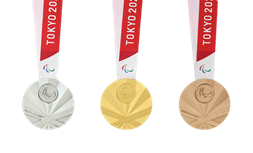 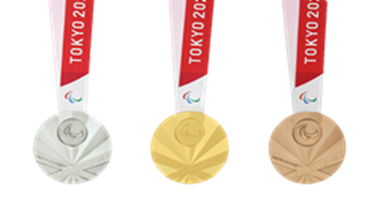 ИТОГО1Китай9660512072Великобритания4138451243США3736311044Россия3633491185Нидерланды251717596Украина244727987Бразилия222030728Австралия212930809Италия1429266910Азербайджан141419№п/пСтипендиаты Количество стипендийЧемпионы Паралимпийских игр112Паралимпийские зимние игры2018 года17Открытые всероссийские игры 2018 года25Чемпионы и призеры Чемпионатов мира и Европы по летним дисциплинам124Чемпионы и призеры Чемпионатов России по дисциплинам находящихся под управлением МПК82Итого:Итого:360№п/пСтипендиатыКоличество стипендийЧемпионы Паралимпийских игр110Чемпионы и призеры Чемпионатов мира и Европы по летним дисциплинам54Чемпионы и призеры Чемпионатов России по дисциплинам, находящихся под управлением МПК53Тренеры и специалисты87Итого:Итого:304№п/пСтипендиатыКоличество стипендийЧемпионы Паралимпийских игр112Чемпионы и призеры чемпионатов мира и Европы по летним видам спорта, а также тренеры и специалисты обеспечившие их подготовку230Чемпионы и призеры чемпионатов мира, Европы, финалов Кубка мира по зимним видам спорта, а также тренеры и специалисты обеспечившие их подготовку7Итого:Итого:349НаименованиеНаименованиеЕд. изм.Кол-воВсероссийская Федерация спорта лиц с поражением опорно-двигательного аппаратаВсероссийская Федерация спорта лиц с поражением опорно-двигательного аппаратаВсероссийская Федерация спорта лиц с поражением опорно-двигательного аппаратаВсероссийская Федерация спорта лиц с поражением опорно-двигательного аппарата2019 год2019 год2019 год2019 годПауэрлифтингПояс тяжелоатлетическийшт.20ПауэрлифтингКистевые бинты пара20Теннис на коляскахКозырек Nike Aerobill белыйшт.3Теннис на коляскахРюкзак Wilson Team Backpack GY артикл WRZ854996шт.3Теннис на коляскахРакетка теннисная HEAD Graphene Touch Radical MP Lite, ручка 2шт.2Теннис на коляскахРакетка теннисная Babolat Pure Strike Super Lite ручка 1шт.2Теннис на коляскахРакетка теннисная Babolat Pure Drive Super Lite ручка 1шт.2Теннис на коляскахМячи теннисные Head Tour 72 шт. в упак.упак.4Теннис на коляскахОбмотка Wilson Pro Overgrip Perforated белая х 100 шт.шт.100Теннис на коляскахСтруны Tecnifibre Black Code толщина 1,28шт.1Теннис на коляскахЧехол для теннисных ракеток Wilson Vancouver Ultra x 15шт.2Теннис на коляскахЧехол для теннисных ракеток Wison Vancouver Blade x 15шт.12020 год2020 год2020 год2020 годСноубордПарафин жидкийшт.160СноубордМазь (ПОЛИМЕРНЫЙ ПАРАФИН)шт.40СноубордМазь (ЖИДКИЙ ПОРОШОК)шт.10СноубордСноубордическая куртка
женская, индивидуальный подборшт.3СноубордКофта с капюшоном женскаяшт.3СноубордСноубордические штаны женские, индивидуальный подбор, замерышт.3СноубордПерчаткипара24СноубордШлем, индивидуальный подборшт.2СноубордБотинки для сноуборда, индивидуальный подборпара2СноубордБотинки для сноуборда, индивидуальный подборпара10СноубордКрепления для сноубордашт.4СноубордКрепления для сноубордашт.18СноубордЗащита спинышт.2СноубордМаски защитныешт.12СноубордТермобелье муж.шт.10СноубордТермобелье жен.шт.2Лыжные гонки и биатлонБотинки для беговых лыж, для конькового хода, с водонепроницаемой мембраной и полностью карбоновой интегрированной одноэлементной 3D-колодкой.Индивидуальный подборпара92021 год2021 год2021 год2021 годВолейбол сидя Толстовка, спецпошив JILL AD, Арт. FG0C0Z01910, Errea, Италияшт.28Волейбол сидя Брюки, спецпошив+5 см, SINTRA 3.0 AD, Errea, Италияшт.28Волейбол сидя Футболка для тренировок, спецпошив, SIDE MC AD, арт.FM440C00090, Errea, Италияшт.28Волейбол сидя Наколенники, VS1 KNEEPAD, арт. Z59SS891, Mizunoпара56Волейбол сидяФутболка с длинным рукавом (термо), ERREA DAVOR LS, арт. UM0C0L00120, Errea, Италияшт.28Волейбол сидяОбувь, JB ELITE IV, арт.1081A016 102, Asicsпара11Волейбол сидяОбувь, GEL-ROCKET 9 Арт. 1072A034, Asicsпара2Волейбол сидяОбувь, GEL-PULSE 12 арт. 1012A724 300, Asicsпара1Волейбол сидяОбувь, JB ELITE IV, арт.1081A016 102, Asicsпара11Волейбол сидяОбувь, NETBURNER BALLISTIC FF MT, Asicsпара2Волейбол сидяОбувь, GEL-VENTURE 8 Арт. 1011A824, Asicsпара1Волейбол сидяФутболка игровая сублимационнная, удлинённая (СПЕЦПОШИВ),ERREA LEAGUE SHIRT, Errea, Италияшт.84Волейбол сидяГетры, ERREA CALZA CON PIEDE TRANSPIRP, арт. A405000012, Errea, Италияпара28Волейбол сидяШтаны 3/4, URAL, Macron, Италияшт.28Волейбол сидяБриджи 3/4 женские, BUTAN, Macron, Италияшт.28Волейбол сидяНоски длинные, ENHANCE, Macron, Италияпара28Волейбол сидяЛегинсы, QUINCE UNDERSHORTS, Macron, Италияшт.14Конный спортПолуфрак женский IRISA SS20 Ж, Blu, ASIRISAшт.2Конный спортРация внутриконюшенного общения COMRADE R1шт.12Конный спортРедингот мужской Aerotech М, 48, navy, HPAER215шт.2ПлаваниеСтартовые очки ARENA, COBRA CORE SWIPE MIRROR арт. 003251шт6ПлаваниеСтартовые очки ARENA, COBRA ULTRA SWIPE MIRRORшт26ПлаваниеСтартовые очки ARENA, COBRA ULTRA SWIPE, арт. 003929 шт8ПлаваниеСтартовые очки ARENA, COBRA MIRROR Арт.92354шт6ПлаваниеСтартовые очки ARENA, COBRA ULTRA SWIPE MR Арт.002507шт10ПлаваниеСтартовые очки ARENA, COBRA TRI SWIPE MR Арт.002508шт6ПлаваниеСтартовые очки ARENA, COBRA MIRRORшт10ПлаваниеШапочка ARENA, MOULDED PRO IIшт16ПлаваниеШапочка ARENA, PRINT 2шт8ПлаваниеШапочка ARENA, PRINT JRшт8ПлаваниеШапочка ARENA, 3D SOFT, артикул 000400шт22ПлаваниеШапочка ARENA, CLASSIC SILICONEшт6ПлаваниеШапочка ARENA, POOLISH MOULDEDшт12Теннис на коляскахФутболка теннисная, голубая ACADEMY 21 (CV2673-463), NIKEшт.2Теннис на коляскахФутболка теннисная красная, ACADEMY 21 (CV2673-657), NIKEшт.2Теннис на коляскахТеннисная майка белая, Nike Court Advantage CV4761-100, NIKEшт.2Теннис на коляскахФутболка голубая ACADEMY 21 (CV2627-463), NIKEшт.2Теннис на коляскахФутболка красная ACADEMY 21 ( CV2627-657), NIKEшт.2Теннис на коляскахЛеггинсы, Nike One DD0247-010, NIKEшт.2Теннис на коляскахНоски (3 пары в комплекте), Nike Everyday, NIKEкомпл.2Теннис на коляскахКепка белая, Nike Court Advantage CQ9332-100, NIKEшт.2ТриатлонШорты женские NIKE POWER STOCK RACE DAY BOY SHORT 835964шт2ТриатлонМайка беговая женская, NIKE DRY TANK 835962шт2ТриатлонКупальник TYR, color 461, BONZAI TRINITYFIT - TTBZ7A шт2ТриатлонМайка беговая мужская, NIKE DRY MILER TANK 835873шт2ТриатлонШорты мужские, NIKE POWER RACE DAY HALF TIGHT 835956шт2ТриатлонПлавки TYR, color 420, HYDRA ALLOVER RACERшт2ТриатлонВеломайка женская, короткий рукав, VETER-30шт2ТриатлонВелотрусы с лямками женские, VETER-04шт2ТриатлонВеломайка мужская, короткий рукав, VETER-10шт2ТриатлонВелотрусы с лямками мужские, VETER-02шт2Горнолыжный спортЛыжи горные I REDSTER S9 FIS W Red, AA002873157 Atomicпара4Лыжные гонкиБотинки для беговых лыж Madshus, RedLine Skateпара10Лыжные гонкиБотинки для беговых лыж Madshus, RedLine Classicпара10Лыжные гонкиБеговые лыжи Madshus, RedLine 3.0 F2 Skies XC Sport р.192 70-85пара5Лыжные гонкиБеговые лыжи Madshus, RedLine 3.0 F2 Skies XC Sport р.192 85-100+пара1Лыжные гонкиБеговые лыжи Madshus, RedLine 3.0 F3 Skies XC Sport р.182 50-65пара4Лыжные гонкиБеговые лыжи Madshus, RedLine 3.0 F3 Skies XC Sport р.192 85-100+пара5Лыжные гонкиБеговые лыжи Madshus, RedLine 3.0 Classic Warm Skies XC Sport р.192 60-70пара2Лыжные гонкиБеговые лыжи Madshus, RedLine 3.0 Classic Warm Skies XC Sport р.187 60-70 пара1Лыжные гонкиБеговые лыжи Madshus, RedLine 3.0 Classic Warm Skies XC Sport р.202 70-80пара22022 год (по состоянию на 25.02.2022)2022 год (по состоянию на 25.02.2022)2022 год (по состоянию на 25.02.2022)2022 год (по состоянию на 25.02.2022)СноубордГель RG ULTRA GEL FINISHER красный, 30 мл, , штшт.2,00СноубордГель RG ULTRA GEL FINISHER синий, 30 мл, , штшт.2,00СноубордГель RG ULTRA GEL FINISHER фиолетовый, 30 мл, , штшт.2,00СноубордСпрей-ускоритель на влажную погоду SpeedFinish 2.0 MID Racing, , штшт.2,00СноубордСпрей-ускоритель на влажную погоду SpeedFinish 2.0 WET Racing, , штшт.2,00СноубордСпрей-ускоритель на холод SpeedFinish COLD Racing, , штшт.2,00СноубордФторовая эмульсия HF0 Liquid, , штшт.2,00СноубордФторовая эмульсия HF1 Liquid, , штшт.2,00СноубордФторовый гель REX 4702 Hydrex 2 Fluor Top Coat, , штшт.2,00СноубордФторовый гель REX 471 Sapporo Fluor Top Coat, , штшт.2,00СноубордФторовый гель REX 472 SLC Fluor Top Coat, , штшт.2,00СноубордФторовый гель REX 475 OSLO Fluor Top Coat, , штшт.2,00СноубордФторовый порошок DOCTOR FCG-20 POWDER, , штшт.1,00СноубордФторовый порошок DOCTOR FCG-30 POWDER, , штшт.2,00СноубордФторовый порошок FLUOR 100%, , штшт.2,00СноубордФторовый порошок HWK Cold 2010 Silver, 30 г, , штшт.1,00СноубордФторовый порошок HWK Cold, 20 г, , штшт.2,00СноубордФторовый порошок HWK Extreme Silver, 30 г, , штшт.2,00СноубордФторовый порошок HWK Middle 2010 Silver, 30 г, , штшт.2,00СноубордФторовый спрей FLUOR 100%, , штшт.2,00СноубордФторовый спрей-ускоритель  FP4 COLD SPECIAL, , штшт.2,00СноубордФторовый спрей-ускоритель  FP4 HOT SPECIAL MOLYBDENO, , штшт.2,00СноубордФторовый спрей-ускоритель  FP4 MED SPECIAL, , штшт.2,00СноубордФторовый спрей-ускоритель FP4 COLD SPECIAL, 50 мл, , штшт.2,00СноубордФторовый спрей-ускоритель FP4 HOT SPECIAL MOLYBDENO, 50 мл, , штшт.2,00СноубордФторовый спрей-ускоритель FP4 MED SPECIAL S8 MOLYBDENO, 50 мл, , штшт.2,00СноубордФторовый спрей-ускоритель FP4 MED SPECIAL S8 MOLYBDENO, 50 мл, , штшт.2,00СноубордФторовый спрей-ускоритель FP4 MED SPECIAL S8, 50 мл, , штшт.2,00СноубордФторовый спрей-ускоритель FP4 MED SPECIAL, 50 мл, , штшт.2,00СноубордФторовый спрей-ускоритель FP4 MED, 50 мл, , штшт.2,00СноубордФторовый спрей-ускоритель FP4 SUPERMED, 50 мл, , штшт.1,00СноубордФторовый спрей-ускоритель HelX 3.0, жёлтый, , штшт.1,00СноубордФторовый спрей-ускоритель HelX 3.0, красный, , штшт.2,00СноубордЭкстра-высокофторовый парафин со специальной добавкой GIGA SPEED BN BLOCK , , штшт.2,00Федерация спорта слепыхФедерация спорта слепыхФедерация спорта слепыхФедерация спорта слепых2021 год2021 год2021 год2021 годГолболЩитки футбольныепара9ГолболКроссовки женские волейбольные, индивидуальный подбор, замерыпара9ГолболФутболка волейбольная (с нанесением надписи 6х30, номера 20), индивидуальный подбор, замерышт9ГолболФутболка волейбольная (с нанесением надписи 6х30, номера 20), индивидуальный подбор, замерышт9ГолболТайтсы женские, игровые, индивидуальный подбор, замерышт9ГолболТайтсы женские, игровые, индивидуальный подбор, замерышт9ГолболТоп игровой, индивидуальный подбор, замерышт9ГолболОчки голбольныешт9ГолболНоски компрессионные пара9ГолболЩитки на предплечье и локотьпара4ГолболРукав защитныйшт9ГолболЗащита на грудь сплошная женская, трикотаж, пластик, цвет белыйшт3ГолболЗащита груди шт6ГолболНаколенникипара9ГолболФиксаторы кистевые (напульсник) пара9Легкая атлетикаТоп-майка мужская беговая, индивидуальный подбор, замеры VMS21TMшт15Легкая атлетикаТайтсы короткие мужские, индивидуальный подбор, замеры VMT21TMшт8Легкая атлетикаШорты короткие мужские, индивидуальный подбор, замеры VMSHS21TMшт8Легкая атлетикаТоп-майка женская беговая (с бра), индивидуальный подбор, замеры VMS21TWшт6Легкая атлетикаТайтсы короткие женские, индивидуальный подбор, замеры VMTSH21TWшт2Легкая атлетикаТайтсы женские, индивидуальный подбор, замеры VMT21TWшт3Легкая атлетикаФутболка с коротким рукавом мужская, тренировочная, индивидуальный подбор, замеры VMTST21TMшт16Легкая атлетикаФутболка спортивная с коротким рукавом мужская, индивидуальный подбор, замеры VMTSS21TMшт16Легкая атлетикаФутболка с длинным рукавом мужская, тренировочная, индивидуальный подбор, замеры VMTSLT21TMшт16Легкая атлетикаФутболка с коротким рукавом женская, тренировочная, индивидуальный подбор, замеры VMTST21TWшт5Легкая атлетикаФутболка спортивная с коротким рукавом женская, индивидуальный подбор, замеры VMTSS21TWшт5Легкая атлетикаФутболка тренировочная с длинным рукавом женская VMTSLT21TWшт5Легкая атлетикаКостюм тренировочный мужской, индивидуальный подбор, замеры VMJT21TM, VMTT21TMшт16Легкая атлетикаКостюм тренировочный женский, индивидуальный подбор, замеры VMJT21TW, VMTT21TWшт5ПлаваниеСтартовые очки ARENA, COBRA ULTRA SWIPE, арт. 003929 шт10ПлаваниеСтартовые очки ARENA, COBRA ULTRA SWIPE MR, 002507 310шт4ПлаваниеСтартовые очки ARENA, Cobra Ultra Mirror арт. 002507шт4ПлаваниеСтартовые очки ARENA, COBRA CORE SWIPE MIRROR арт. 003251шт4ПлаваниеСтартовые очки ARENA, COBRA ULTRA SWIPE MR, Артикул 002507 350шт4ПлаваниеШапочка ARENA, 3D SOFT, артикул 000400шт262022 год (по состоянию на 25.02.2022г)2022 год (по состоянию на 25.02.2022г)2022 год (по состоянию на 25.02.2022г)2022 год (по состоянию на 25.02.2022г)Горнолыжный спортЛыжи ATOMIC I REDSTER G9 FIS W Red AA0028044188пара6Всероссийская федерация спорта лиц с интеллектуальными нарушениямиВсероссийская федерация спорта лиц с интеллектуальными нарушениямиВсероссийская федерация спорта лиц с интеллектуальными нарушениямиВсероссийская федерация спорта лиц с интеллектуальными нарушениями2021 год2021 год2021 год2021 годЛегкая атлетикаТоп-майка мужская беговая, индивидуальный подбор, замеры VMS21TMшт2Легкая атлетикаШорты короткие мужские, индивидуальный подбор, замеры VMSHS21TMшт2Легкая атлетикаТоп-майка женская беговая (с бра), индивидуальный подбор, замеры VMS21TWшт4Легкая атлетикаТайтсы короткие женские, индивидуальный подбор, замеры VMTSH21TWшт2Легкая атлетикаТайтсы женские, индивидуальный подбор, замеры VMT21TWшт2Легкая атлетикаФутболка с коротким рукавом мужская, тренировочная, индивидуальный подбор, замеры VMTST21TMшт2Легкая атлетикаФутболка спортивная с коротким рукавом мужская, индивидуальный подбор, замеры VMTSS21TMшт2Легкая атлетикаФутболка с длинным рукавом мужская, тренировочная, индивидуальный подбор, замеры VMTSLT21TMшт2Легкая атлетикаФутболка с коротким рукавом женская, тренировочная, индивидуальный подбор, замеры VMTST21TWшт4Легкая атлетикаФутболка спортивная с коротким рукавом женская, индивидуальный подбор, замеры VMTSS21TWшт4Легкая атлетикаФутболка тренировочная с длинным рукавом женская VMTSLT21TWшт4Легкая атлетикаКостюм тренировочный мужской, индивидуальный подбор, замеры VMJT21TM, VMTT21TMшт2Легкая атлетикаКостюм тренировочный женский, индивидуальный подбор, замеры VMJT21TW, VMTT21TWшт4ПлаваниеСтартовые очки ARENA, COBRA ULTRA SWIPE, арт. 003929 шт8ПлаваниеШапочка ARENA, 3D SOFT, артикул 000400шт8№Спортивная дисциплинаКол-во изделийСноуборд2Лыжные гонки и биатлон3Велоспорт2Легкая атлетика1Фехтование1Гребля на байдарках и каноэ2Теннис на колясках1